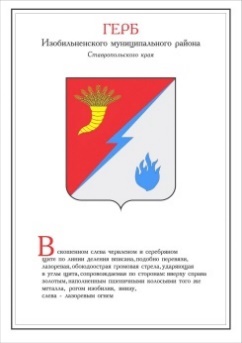 ДУМА ИЗОБИЛЬНЕНСКОГО городского округаСТАВРОПОЛЬСКОГО КРАЯПЕРВОГО СОЗЫВАРЕШЕНИЕ21 августа 2020 года                   г. Изобильный                                №415Об исполнении бюджета Изобильненского городского округаСтавропольского края за первое полугодие 2020 года Рассмотрев представленный администрацией Изобильненского городского округа Ставропольского края отчет об исполнении бюджета Изобильненского городского округа Ставропольского края за первое полугодие 2020 года, в соответствии с Бюджетным кодексом Российской Федерации, Уставом Изобильненского городского округа Ставропольского края, Положением о бюджетном процессе в Изобильненском городском округе Ставропольского края, утвержденным решением Думы Изобильненского городского округа Ставропольского края от 27 октября 2017 года №34 Дума Изобильненского городского округа Ставропольского краяРЕШИЛА:1. Отчет об исполнении бюджета Изобильненского городского округа Ставропольского края за первое полугодие 2020 года по доходам в сумме 1 338 750 048,20 рублей и по расходам в сумме 1 360 883 830,09 рублей с превышением расходов над доходами в сумме 22 133 781,89 рублей принять к сведению со следующими показателями:доходы бюджета Изобильненского городского округа Ставропольского края по кодам классификации доходов бюджетов за первое полугодие 2020 года согласно приложению 1 к настоящему решению;источники финансирования дефицита бюджета Изобильненского городского округа Ставропольского края по кодам групп, подгрупп, статей, видов источников финансирования дефицитов бюджетов за первое полугодие 2020 года согласно приложению 2 к настоящему решению;расходы бюджета Изобильненского городского округа Ставропольского края по разделам и подразделам, целевым статьям и видам расходов классификации расходов бюджетов бюджетной классификации Российской Федерации в ведомственной структуре расходов бюджета городского округа за первое полугодие 2020 года согласно приложению 3 к настоящему решению;численность муниципальных служащих Изобильненского городского округа Ставропольского края и работников муниципальных учреждений Изобильненского городского округа Ставропольского края и фактические затраты на их денежное содержание за первое полугодие 2020 года согласно приложению 4 к настоящему решению.2. Настоящее решение вступает в силу со дня его принятия и подлежит официальному опубликованию (обнародованию).Доходы бюджета Изобильненского городского округа Ставропольского края по кодам классификации доходов бюджетов за первое полугодие 2020 года Источники финансирования дефицита бюджета Изобильненского городского округа Ставропольского края по кодам групп, подгрупп, статей, видов источников финансирования дефицитов бюджетов за первое полугодие 2020 годаРасходы бюджета Изобильненского городского округа Ставропольского края по разделам и подразделам, целевым статьям и видам расходов классификации расходов бюджетов бюджетной классификации Российской Федерации в ведомственной структуре расходов бюджета городского округа за I полугодие 2020 годаЧисленность муниципальных служащих Изобильненского городского округа Ставропольского края и работников муниципальных учреждений городского округа и фактические затраты на их денежное содержание за первое полугодие 2020 годаПредседатель Думы Изобильненского городского округа Ставропольского края                                                                А.М. РоговПриложение 1к решению Думы Изобильненского городского округа Ставропольского краяот 21 августа 2020 года №415Код бюджетной классификации Российской ФедерацииВид налогаУточненная бюджетная роспись на 2020 г.           (руб.)Исполнение               за первое полугодие 2020 г. (руб.)Исполнение               за первое полугодие 2020 г. (руб.)Процент исполнения к принятому плану на 2020 г.Процент исполнения к принятому плану на 2020 г.Код бюджетной классификации Российской ФедерацииВид налогаУточненная бюджетная роспись на 2020 г.           (руб.)Исполнение               за первое полугодие 2020 г. (руб.)Исполнение               за первое полугодие 2020 г. (руб.)Процент исполнения к принятому плану на 2020 г.Процент исполнения к принятому плану на 2020 г.000 1 00 00000 00 0000 000НАЛОГОВЫЕ И НЕНАЛОГОВЫЕ ДОХОДЫ680 859 750,32293 538 524,80293 538 524,8043,143,1000 1 01 00000 00 0000 000НАЛОГИ НА ПРИБЫЛЬ, ДОХОДЫ401 473 453,33187 409 087,96187 409 087,9646,746,7000 1 01 02000 01 0000 110Налог на доходы физических лиц401 473 453,33187 409 087,96187 409 087,9646,746,7000 1 03 00000 00 0000 000НАЛОГИ НА ТОВАРЫ (РАБОТЫ, УСЛУГИ), РЕАЛИЗУЕМЫЕ НА ТЕРРИТОРИИ РОССИЙСКОЙ ФЕДЕРАЦИИ33 806 357,4113 747 825,1713 747 825,1740,740,7000 1 03 02000 01 0000 110Акцизы по подакцизным товарам (продукции), производимым на территории Российской Федерации33 806 357,4113 747 825,1713 747 825,1740,740,7000 1 05 00000 00 0000 000НАЛОГИ НА СОВОКУПНЫЙ ДОХОД44 975 000,0025 073 484,1225 073 484,1255,755,7000 1 05 02000 02 0000 110Единый налог на вмененный доход для отдельных видов деятельности27 517 000,0013 225 759,1213 225 759,1248,148,1000 1 05 03000 01 0000 110Единый сельскохозяйственный налог13 630 000,0010 373 812,0010 373 812,0076,176,1000 1 05 04000 02 0000 110Налог, взимаемый в связи с применением патентной системы налогообложения3 828 000,001 473 913,001 473 913,0038,538,5000 1 06 00000 00 0000 000НАЛОГИ НА ИМУЩЕСТВО120 322 925,0029 710 198,0229 710 198,0224,724,7000 1 06 01000 00 0000 110Налог на имущество физических лиц24 152 000,002 331 899,212 331 899,219,79,7000 1 06 06000 00 0000 110Земельный налог96 170 925,0027 378 298,8127 378 298,8128,528,5000 1 08 00000 00 0000 000ГОСУДАРСТВЕННАЯ ПОШЛИНА9 356 661,955 031 465,395 031 465,3953,853,8000 1 11 00000 00 0000 000ДОХОДЫ ОТ ИСПОЛЬЗОВАНИЯ ИМУЩЕСТВА, НАХОДЯЩЕГОСЯ В ГОСУДАРСТВЕННОЙ И МУНИЦИПАЛЬНОЙ СОБСТВЕННОСТИ47 434 155,6921 165 747,4921 165 747,4944,644,6000 1 11 05000 00 0000 120Доходы, получаемые в виде арендной либо иной платы за передачу в возмездное пользование государственного и муниципального имущества (за исключением имущества бюджетных и автономных учреждений, а также имущества государственных и муниципальных унитарных предприятий, в том числе казенных)47 434 155,6921 164 712,4921 164 712,4944,644,6000 1 11 07000 00 0000 120Платежи от государственных и муниципальных унитарных предприятий0,001 035,001 035,00000 1 12 00000 00 0000 000ПЛАТЕЖИ ПРИ ПОЛЬЗОВАНИИ ПРИРОДНЫМИ РЕСУРСАМИ1 566 430,00304 339,08304 339,0819,419,4000 1 12 01000 01 0000 120Плата за негативное воздействие на окружающую среду1 566 430,00304 339,08304 339,0819,419,4000 1 13 00000 00 0000 000ДОХОДЫ ОТ ОКАЗАНИЯ ПЛАТНЫХ УСЛУГ (РАБОТ) И КОМПЕНСАЦИИ ЗАТРАТ ГОСУДАРСТВА18 141 625,806 624 831,646 624 831,6436,536,5000 1 13 01990 00 0000 130Прочие доходы от оказания платных услуг 17 843 950,005 562 786,435 562 786,4331,231,2000 1 13 02060 00 0000 130Доходы, поступающие в порядке возмещения расходов, понесенных в связи с эксплуатацией имущества 0,0091 909,1391 909,13000 1 13 02990 00 0000 130Прочие доходы от компенсации затрат государства297 675,80970 136,08970 136,08325,9325,9000 1 14 00000 00 0000 000ДОХОДЫ ОТ ПРОДАЖИ МАТЕРИАЛЬНЫХ И НЕМАТЕРИАЛЬНЫХ АКТИВОВ1 204 451,521 865 261,521 865 261,52154,9154,9000 1 14 06000 00 0000 430Доходы от продажи земельных участков, находящихся в государственной и муниципальной собственности 1 204 451,521 865 261,521 865 261,52154,9154,9000 1 16 00000 00 0000 000ШТРАФЫ, САНКЦИИ, ВОЗМЕЩЕНИЕ УЩЕРБА2 113 502,432 135 005,922 135 005,92101,0101,0000 1 17 00000 00 0000 000ПРОЧИЕ НЕНАЛОГОВЫЕ ДОХОДЫ465 187,19471 278,49471 278,49101,3101,3000 1 17 01000 00 0000 180Невыясненные поступления0,00-53 823,48-53 823,48000 1 17 05000 00 0000 180Прочие неналоговые доходы465 187,19525 101,97525 101,97112,9112,9000 2 00 00000 00 0000 000БЕЗВОЗМЕЗДНЫЕ ПОСТУПЛЕНИЯ2 352 312594,661 045 211523,401 045 211523,4044,444,4000 2 02 00000 00 0000 000БЕЗВОЗМЕЗДНЫЕ ПОСТУПЛЕНИЯ ОТ ДРУГИХ БЮДЖЕТОВ БЮДЖЕТНОЙ СИСТЕМЫ РОССИЙСКОЙ ФЕДЕРАЦИИ2 345 485113,961 039 520731,771 039 520731,7744,344,3000 2 02 10000 00 0000 150Дотации бюджетам бюджетной системы Российской Федерации 360 840 000,00180 420 000,00180 420 000,0050,050,0000 2 02 15001 00 0000 150Дотации на выравнивание бюджетной обеспеченности211 497 000,00105 748 500,00105 748 500,0050,050,0000 2 02 15001 04 0000 150Дотации бюджетам городских округов на выравнивание бюджетной обеспеченности из бюджета субъекта Российской Федерации211 497 000,00105 748 500,00105 748 500,0050,050,0000 2 02 15002 00 0000 150Дотации бюджетам на поддержку мер по обеспечению сбалансированности бюджетов149 343 000,0074 671 500,0074 671 500,0050,050,0000 2 02 15002 04 0000 150Дотации бюджетам городских округов на поддержку мер по обеспечению сбалансированности бюджетов149 343 000,0074 671 500,0074 671 500,0050,050,0000 2 02 20000 00 0000 150Субсидии бюджетам бюджетной системы Российской Федерации (межбюджетные субсидии)868 654 574,34280 176 294,87280 176 294,8732,332,3000 2 02 20216 00 0000 150Субсидии бюджетам на осуществление дорожной деятельности в отношении автомобильных дорог общего пользования, а также капитального ремонта и ремонта дворовых территорий многоквартирных домов, проездов к дворовым территориям многоквартирных домов населенных пунктов194 256 627,5032 543 429,1432 543 429,1416,816,8000 2 02 20216 04 0000 150Субсидии бюджетам городских округов на осуществление дорожной деятельности в отношении автомобильных дорог общего пользования, а также капитального ремонта и ремонта дворовых территорий многоквартирных домов, проездов к дворовым территориям многоквартирных домов населенных пунктов194 256 627,5032 543 429,1432 543 429,1416,816,8000 2 02 25097 00 0000 150Субсидии бюджетам на создание в общеобразовательных организациях, расположенных в сельской местности и малых городах, условий для занятий физической культурой и спортом1 645 437,81617 409,56617 409,5637,537,5000 2 02 25097 04 0000 150Субсидии бюджетам городских округов на создание в общеобразовательных организациях, расположенных в сельской местности и малых городах, условий для занятий физической культурой и спортом1 645 437,81617 409,56617 409,5637,537,5000 2 02 25299 00 0000 150Субсидии бюджетам на софинансирование расходных обязательств субъектов Российской Федерации, связанных с реализацией федеральной целевой программы «Увековечение памяти погибших при защите Отечества на 2019-2024 годы»3 973 390,200,000,000,00,0000 2 02 25299 04 0000 150Субсидии бюджетам городских округов на софинансирование расходных обязательств субъектов Российской Федерации, связанных с реализацией федеральной целевой программы «Увековечение памяти погибших при защите Отечества на 2019-2024 годы»3 973 390,200,000,000,00,0000 2 02 25304 00 0000 150Субсидии бюджетам на организацию бесплатного горячего питания обучающихся, получающих начальное общее образование в государственных и муниципальных образовательных организациях19 455 257,600,000,000,00,0000 2 02 25304 04 0000 150Субсидии бюджетам городских округов на организацию бесплатного горячего питания обучающихся, получающих начальное общее образование в государственных и муниципальных образовательных организациях19 455 257,600,000,000,00,0000 2 02 25306 00 0000 150Субсидии бюджетам на софинансирование расходных обязательств субъектов Российской Федерации, возникающих при реализации мероприятий по модернизации региональных и муниципальных детских школ искусств по видам искусств5 747 813,500,000,000,00,0000 2 02 25306 04 0000 150    Субсидии бюджетам городских округов на софинансирование расходных обязательств субъектов Российской Федерации, возникающих при реализации мероприятий по модернизации региональных и муниципальных детских школ искусств по видам искусств5 747 813,500,000,000,00,0000 2 02 25393 00 0000 150Субсидии бюджетам на финансовое обеспечение дорожной деятельности в рамках реализации национального проекта "Безопасные и качественные автомобильные дороги"182 352 351,58115 483 010,50115 483 010,5063,363,3000 2 02 25393 04 0000 150 Субсидии бюджетам городских округов на финансовое обеспечение дорожной деятельности в рамках реализации национального проекта "Безопасные и качественные автомобильные дороги"182 352 351,58115 483 010,50115 483 010,5063,363,3000 2 02 25467 00 0000 150Субсидии бюджетам на обеспечение развития и укрепления материально-технической базы домов культуры в населенных пунктах с числом жителей до 50 тысяч человек1 413 410,001 413 410,001 413 410,00100,0100,0000 2 02 25467 04 0000 150Субсидии бюджетам городских округов на обеспечение развития и укрепления материально-технической базы домов культуры в населенных пунктах с числом жителей до 50 тысяч человек1 413 410,001 413 410,001 413 410,00100,0100,0000 2 02 25497 00 0000 150Субсидии бюджетам на реализацию мероприятий по обеспечению жильем молодых семей13 911 960,9413 901 930,7213 901 930,7299,999,9000 2 02 25497 04 0000 150Субсидии бюджетам городских округов на реализацию мероприятий по обеспечению жильем молодых семей13 911 960,9413 901 930,7213 901 930,7299,999,9000 2 02 25519 00 0000 150Субсидии бюджетам на поддержку отрасли культуры 25 981 100,0010 752 241,0010 752 241,0041,441,4000 2 02 25519 04 0000 150Субсидии бюджетам городских округов на поддержку отрасли культуры 25 981 100,0010 752 241,0010 752 241,0041,441,4000 2 02 25555 00 0000 150Субсидии бюджетам на реализацию программ формирования современной городской среды109 051 270,8835 586 506,1935 586 506,1932,632,6000 2 02 25555 04 0000 150Субсидии бюджетам городских округов на реализацию программ формирования современной городской среды109 051 270,8835 586 506,1935 586 506,1932,632,6000 2 02 25576 00 0000 150Субсидии бюджетам на обеспечение комплексного развития сельских территорий2 111 190,002 111 171,092 111 171,09100,0100,0000 2 02 25576 04 0000 150Субсидии бюджетам городских округов на обеспечение комплексного развития сельских территорий2 111 190,002 111 171,092 111 171,09100,0100,0000 2 02 27576 00 0000 150Субсидии бюджетам на софинансирование капитальных вложений в объекты государственной (муниципальной) собственности в рамках обеспечения комплексного развития сельских территорий183 902 800,0015 380 723,5015 380 723,508,48,4000 2 02 27576 04 0000 150Субсидии бюджетам городских округов на софинансирование капитальных вложений в объекты государственной (муниципальной) собственности в рамках обеспечения комплексного развития сельских территорий183 902 800,0015 380 723,5015 380 723,508,48,4000 2 02 29999 00 0000 150Прочие субсидии124 851 964,3352 386 463,1752 386 463,1742,042,0000 2 02 29999 04 0000 150Прочие субсидии бюджетам городских округов124 851 964,3352 386 463,1752 386 463,1742,042,0000 2 02 30000 00 0000 150Субвенции бюджетам бюджетной системы Российской Федерации 1 114 183654,58577 996 457,05577 996 457,0551,951,9000 2 02 30024 00 0000 150Субвенции местным бюджетам на выполнение передаваемых полномочий субъектов Российской Федерации585 381 495,97321 674 426,42321 674 426,4255,055,0000 2 02 30024 04 0000 150Субвенции бюджетам городских округов на выполнение передаваемых полномочий субъектов Российской Федерации585 381 495,97321 674 426,42321 674 426,4255,055,0000 2 02 30029 00 0000 150Субвенции бюджетам на компенсацию части платы, взимаемой с родителей (законных представителей) за присмотр и уход за детьми, посещающими образовательные организации, реализующие образовательные программы дошкольного образования 8 167 725,913 566 330,003 566 330,0043,743,7000 2 02 30029 04 0000 150Субвенции бюджетам городских округов на компенсацию части платы, взимаемой с родителей (законных представителей) за присмотр и уход за детьми, посещающими образовательные организации, реализующие образовательные программы дошкольного образования 8 167 725,913 566 330,003 566 330,0043,743,7000 2 02 35084 00 0000 150Субвенции бюджетам муниципальных образований на осуществление ежемесячной денежной выплаты, назначаемой в случае рождения третьего ребенка или последующих детей до достижения ребенком возраста трех лет46 320 932,9225 950 000,0025 950 000,0056,056,0000 2 02 35084 04 0000 150Субвенции бюджетам городских округов на осуществление ежемесячной денежной выплаты, назначаемой в случае рождения третьего ребенка или последующих детей до достижения ребенком возраста трех лет46 320 932,9225 950 000,0025 950 000,0056,056,0000 2 02 35120 00 0000 150Субвенции бюджетам на осуществление полномочий по составлению (изменению) списков кандидатов в присяжные заседатели федеральных судов общей юрисдикции в Российской Федерации37 900,0037 900,0037 900,00100,0100,0000 2 02 35120 04 0000 150Субвенции бюджетам городских округов на осуществление полномочий по составлению (изменению) списков кандидатов в присяжные заседатели федеральных судов общей юрисдикции в Российской Федерации37 900,0037 900,0037 900,00100,0100,0000 2 02 35220 00 0000 150Субвенции бюджетам на осуществление переданного полномочия Российской Федерации по осуществлению ежегодной денежной выплаты лицам, награжденным нагрудным знаком «Почетный донор России»3 136 478,063 059 545,243 059 545,2497,597,5000 2 02 35220 04 0000 150Субвенции бюджетам городских округов на осуществление переданного полномочия Российской Федерации по осуществлению ежегодной денежной выплаты лицам, награжденным нагрудным знаком «Почетный донор России»3 136 478,063 059 545,243 059 545,2497,597,5000 2 02 35250 00 0000 150Субвенции бюджетам на оплату жилищно-коммунальных услуг отдельным категориям граждан80 230 654,6154 906 140,0054 906 140,0068,468,4000 2 02 35250 04 0000 150Субвенции бюджетам городских округов на оплату жилищно-коммунальных услуг отдельным категориям граждан80 230 654,6154 906 140,0054 906 140,0068,468,4000 2 02 35280 00 0000 150Субвенции бюджетам на выплаты инвалидам компенсаций страховых премий по договорам обязательного страхования гражданской ответственности владельцев транспортных средств6 122,161 224,401 224,4020,020,0000 2 02 35280 04 0000 150Субвенции бюджетам городских округов на выплаты инвалидам компенсаций страховых премий по договорам обязательного страхования гражданской ответственности владельцев транспортных средств6 122,161 224,401 224,4020,020,0000 2 02 35302 00 0000 150Субвенции бюджетам муниципальных образований на осуществление ежемесячных выплат на детей в возрасте от трех до семи лет включительно24 572 180,008 000 000,008 000 000,0032,632,6000 2 02 35302 04 0000 150    Субвенции бюджетам городских округов на осуществление ежемесячных выплат на детей в возрасте от трех до семи лет включительно24 572 180,008 000 000,008 000 000,0032,632,6000 2 02 35380 00 0000 150Субвенции бюджетам на выплату государственных пособий лицам, не подлежащим обязательному социальному страхованию на случай временной нетрудоспособности и в связи с материнством, и лицам, уволенным в связи с ликвидацией организаций (прекращением деятельности, полномочий физическими лицами)59 604 080,9725 389 089,0025 389 089,0042,642,6000 2 02 35380 04 0000 150Субвенции бюджетам городских округов на выплату государственных пособий лицам, не подлежащим обязательному социальному страхованию на случай временной нетрудоспособности и в связи с материнством, и лицам, уволенным в связи с ликвидацией организаций (прекращением деятельности, полномочий физическими лицами)59 604 080,9725 389 089,0025 389 089,0042,642,6000 2 02 35462 00 0000 150Субвенции бюджетам муниципальных образований на компенсацию отдельным категориям граждан оплаты взноса на капитальный ремонт общего имущества в многоквартирном доме1 682 913,60885 035,63885 035,6352,652,6000 2 02 35462 04 0000 150Субвенции бюджетам городских округов на компенсацию отдельным категориям граждан оплаты взноса на капитальный ремонт общего имущества в многоквартирном доме1 682 913,60885 035,63885 035,6352,652,6000 2 02 35469 00 0000 150Субвенции бюджетам на проведение Всероссийской переписи населения 2020 года1 414 256,000,000,000,00,0000 2 02 35469 04 0000 150    Субвенции бюджетам городских округов на проведение Всероссийской переписи населения 2020 года1 414 256,000,000,000,00,0000 2 02 35502 00 0000 150Субвенции бюджетам на стимулирование развития приоритетных подотраслей агропромышленного комплекса и развитие малых форм хозяйствования71 178,980,000,000,00,0000 2 02 35502 04 0000 150Субвенции бюджетам городских округов на стимулирование развития приоритетных подотраслей агропромышленного комплекса и развитие малых форм хозяйствования71 178,980,000,000,00,0000 2 02 35573 00 0000 150Субвенции бюджетам на выполнение полномочий Российской Федерации по осуществлению ежемесячной выплаты в связи с рождением (усыновлением) первого ребенка96 239 883,2925 432 495,5825 432 495,5826,426,4000 2 02 35573 04 0000 150Субвенции бюджетам городских округов на выполнение полномочий Российской Федерации по осуществлению ежемесячной выплаты в связи с рождением (усыновлением) первого ребенка96 239 883,2925 432 495,5825 432 495,5826,426,4000 2 02 39998 00 0000 150Единая субвенция местным бюджетам 207 317 852,11109 094 270,78109 094 270,7852,652,6000 2 02 39998 04 0000 150Единая субвенция бюджетам городских округов 207 317 852,11109 094 270,78109 094 270,7852,652,6000 2 02 40000 00 0000 150Иные межбюджетные трансферты1 806 885,04927 979,85927 979,8551,451,4000 2 02 49999 00 0000 150Прочие межбюджетные трансферты, передаваемые бюджетам 1 806 885,04927 979,85927 979,8551,451,4000 2 02 49999 04 0000 150Прочие межбюджетные трансферты, передаваемые бюджетам городских округов1 806 885,04927 979,85927 979,8551,451,4000 2 07 00000 00 0000 000ПРОЧИЕ БЕЗВОЗМЕЗДНЫЕ ПОСТУПЛЕНИЯ 13 766 094,0012 661 189,0012 661 189,0092,092,0000 2 07 04000 04 0000 150Прочие безвозмездные поступления в бюджеты городских округов13 766 094,0012 661 189,0012 661 189,0092,092,0000 2 07 04010 04 0000 150Безвозмездные поступления от физических и юридических лиц на финансовое обеспечение дорожной деятельности, в том числе добровольных пожертвований, в отношении автомобильных дорог общего пользования местного значения городских округов1 498 600,002 094 500,002 094 500,00139,8139,8000 2 07 04020 04 0000 150Поступления от денежных пожертвований, предоставляемых физическими лицами получателям средств бюджетов городских округов2 852 595,001 572 930,001 572 930,0055,155,1000 2 07 04050 04 0000 150Прочие безвозмездные поступления в бюджеты городских округов9 414 899,008 993 759,008 993 759,0095,595,5000 2 19 00000 00 0000 000ВОЗВРАТ ОСТАТКОВ СУБСИДИЙ, СУБВЕНЦИЙ И ИНЫХ МЕЖБЮДЖЕТНЫХ ТРАНСФЕРТОВ, ИМЕЮЩИХ ЦЕЛЕВОЕ НАЗНАЧЕНИЕ, ПРОШЛЫХ ЛЕТ -6 938 613,30-6 970 397,37-6 970 397,37100,5100,5000 2 19 00000 04 0000 150Возврат остатков субсидий, субвенций и иных межбюджетных трансфертов, имеющих целевое назначение, прошлых лет из бюджетов городских округов-6 938 613,30-6 970 397,37-6 970 397,37100,5100,5000 2 19 35250 04 0000 150Возврат остатков субвенций на оплату жилищно-коммунальных услуг отдельным категориям граждан из бюджетов городских округов-41 108,45-41 108,45-41 108,45100,0100,0000 2 19 35462 04 0000 150Возврат остатков субвенций на компенсацию отдельным категориям граждан оплаты взноса на капитальный ремонт общего имущества в многоквартирном доме из бюджетов городских округов-7 538,32-7 538,32-7 538,32100,0100,0000 2 19 60010 04 0000 150Возврат прочих остатков субсидий, субвенций и иных межбюджетных трансфертов, имеющих целевое назначение, прошлых лет из бюджетов городских округов-6 889 966,53-6 921 750,60-6 921 750,60100,5100,5             ВСЕГО  ДОХОДОВ                                                           3 033 172344,98             ВСЕГО  ДОХОДОВ                                                           3 033 172344,98             ВСЕГО  ДОХОДОВ                                                           3 033 172344,98             ВСЕГО  ДОХОДОВ                                                           3 033 172344,981 338 750048,201 338 750048,2044,1Приложение 2к решению Думы Изобильненского городского округа Ставропольского краяот 21 августа 2020 года №415НаименованиеКод источника финансированияУтвержденныебюджетныеназначения (руб.)Исполнено (руб.)1234Всего источников финансирования дефицита бюджета Изобильненского городского округа Ставропольского края99 271 423,5722 133 781,89Получение бюджетных кредитов от других бюджетов бюджетной системы Российской Федерации в валюте Российской Федерации601 0103 0100 00 0000 70030 000 000,000,00Получение кредитов от других бюджетов бюджетной системы Российской Федерации бюджетами городских округов в валюте Российской Федерации601 0103 0100 04 0000 71030 000 000,000,00Погашение бюджетных кредитов, полученных от других бюджетов бюджетной системы Российской Федерации в валюте Российской Федерации601 0103 0100 00 0000 800-30 000 000,000,00Погашение бюджетами городских округов кредитов от других бюджетов бюджетной системы Российской Федерации в валюте Российской Федерации601 0103 0100 04 0000 810-30 000 000,000,00Иные источники внутреннего финансирования дефицитов бюджетов604 0106 0000 00 0000 0000,0043 968 222,76Операции по управлению остатками средств на единых счетах бюджетов604 0106 1000 00 0000 0000,0043 968 222,76Увеличение финансовых активов в государственной (муниципальной) собственности за счет средств учреждений (организаций), лицевые счета которым открыты в территориальных органах Федерального казначейства или в финансовых органах 604 0106 1002 00 0000 5000,0043 968 222,76Увеличение финансовых активов в собственности городских округов за счет средств организаций, учредителями которых является городской округ, и лицевые счета которым открыты в территориальных органах Федерального казначейства или финансовых органах муниципальных образований в соответствии с законодательством Российской Федерации604 0106 1002 04 0000 5500,0043 968 222,76Изменение остатков средств на счетах по учету средств бюджетов604 0105 0000 00 0000 00099 271 423,57-21 834 440,87Увеличение остатков средств бюджетов604 0105 0000 00 0000 500-3 063 172 344,98- 1 555 210 869,06Увеличение прочих остатков средств бюджетов604 0105 0200 00 0000 500-3 063 172 344,98- 1 555 210 869,06Увеличение прочих остатков денежных средств бюджетов604 0105 0201 00 0000 510-3 063 172 344,98- 1 555 210 869,06Увеличение прочих остатков денежных средств бюджетов городских округов604 0105 0201 04 0000 510-3 063 172 344,98- 1 555 210 869,06Уменьшение остатков средств бюджетов604 0105 0000 00 0000 6003 162 443 768,551 533 376 428,19Уменьшение прочих остатков средств бюджетов604 0105 0200 00 0000 6003 162 443 768,551 533 376 428,19Уменьшение прочих остатков денежных средств бюджетов604 0105 0201 00 0000 6103 162 443 768,551 533 376 428,19Уменьшение прочих остатков денежных средств бюджетов городских округов604 0105 0201 04 0000 6103 162 443 768,551 533 376 428,19Приложение 3к решению Думы Изобильненского городского округа Ставропольского краяот 21 августа 2020 года №415ГРБСРЗПРЦСРВРНаименованиеБюджетная роспись (руб.)Кассовоеисполнение (руб.)процент исполнения123456789600Дума Изобильненского городского округа Ставропольского края12 003 212,775 470 000,7945,6 60001Общегосударственные вопросы12 003 212,775 470 000,7945,6 6000103Функционирование законодательных (представительных) органов государственной власти и представительных органов муниципальных образований10 608 536,775 309 004,2550,0 600010350.0.00.00000Непрограммные расходы на обеспечение деятельности органов местного самоуправления10 608 536,775 309 004,2550,0 600010350.4.00.00000Центральный аппарат6 933 549,963 524 658,1450,8 600010350.4.00.10010Расходы на обеспечение функций органов местного самоуправления975 074,30513 574,3052,7 600010350.4.00.10010100Расходы на выплаты персоналу в целях обеспечения выполнения функций государственными (муниципальными) органами, казенными учреждениями, органами управления государственными внебюджетными фондами152 350,28152 350,27100,0 600010350.4.00.10010200Закупка товаров, работ и услуг для государственных (муниципальных) нужд820 480,02360 102,0343,9 600010350.4.00.10010800Иные бюджетные ассигнования2 244,001 122,0050,0 600010350.4.00.10020Расходы на выплаты по оплате труда работников органов местного самоуправления5 942 435,663 007 298,8450,6 600010350.4.00.10020100Расходы на выплаты персоналу в целях обеспечения выполнения функций государственными (муниципальными) органами, казенными учреждениями, органами управления государственными внебюджетными фондами5 942 435,663 007 298,8450,6 600010350.4.00.25660Медицинский осмотр работников16 040,003 785,0023,6 600010350.4.00.25660200Закупка товаров, работ и услуг для государственных (муниципальных) нужд16 040,003 785,0023,6 600010350.8.00.00000Контрольно-счетный орган3 674 986,811 784 346,1148,6 600010350.8.00.10010Расходы на обеспечение функций органов местного самоуправления415 638,13189 369,7345,6 600010350.8.00.10010100Расходы на выплаты персоналу в целях обеспечения выполнения функций государственными (муниципальными) органами, казенными учреждениями, органами управления государственными внебюджетными фондами91 410,1774 790,1381,8 600010350.8.00.10010200Закупка товаров, работ и услуг для государственных (муниципальных) нужд324 227,96114 579,6035,3 600010350.8.00.10020Расходы на выплаты по оплате труда работников органов местного самоуправления3 259 348,681 594 976,3848,9 600010350.8.00.10020100Расходы на выплаты персоналу в целях обеспечения выполнения функций государственными (муниципальными) органами, казенными учреждениями, органами управления государственными внебюджетными фондами3 259 348,681 594 976,3848,9 6000113Другие общегосударственные вопросы1 394 676,00160 996,5411,5 600011312.0.00.00000Муниципальная программа Изобильненского городского округа Ставропольского края "Развитие муниципальной службы"188 260,0095 881,0050,9 600011312.1.00.00000Подпрограмма "Открытость муниципальной власти через средства массовой информации "188 260,0095 881,0050,9 600011312.1.01.00000Основное мероприятие: "Расходы городского округа, направленные на открытость муниципальной власти через средства массовой информации"188 260,0095 881,0050,9 600011312.1.01.25060Расходы муниципальных образований, направленные на открытость муниципальной власти через средства массовой информации188 260,0095 881,0050,9 600011312.1.01.25060200Закупка товаров, работ и услуг для государственных (муниципальных) нужд188 260,0095 881,0050,9 600011353.0.00.00000Непрограммные расходы на руководство и управление в сфере установленных функций1 206 416,0065 115,545,4 600011353.1.00.00000Непрограммные мероприятия1 206 416,0065 115,545,4 600011353.1.00.10040Расходы, связанные с общегосударственным управлением1 170 000,0038 477,543,3 600011353.1.00.10040100Расходы на выплаты персоналу в целях обеспечения выполнения функций государственными (муниципальными) органами, казенными учреждениями, органами управления государственными внебюджетными фондами1 170 000,0038 477,543,3 600011353.1.00.10050Обеспечение гарантий муниципальных служащих органов местного самоуправления в соответствии с законодательством Ставропольского края, решениями органов местного самоуправления36 416,0026 638,0073,1 600011353.1.00.10050100Расходы на выплаты персоналу в целях обеспечения выполнения функций государственными (муниципальными) органами, казенными учреждениями, органами управления государственными внебюджетными фондами36 416,0026 638,0073,1 601Администрация Изобильненского городского округа1 025 931 169,32351 934 963,6834,3 60101Общегосударственные вопросы137 731 606,8664 926 523,3147,1 6010102Функционирование высшего должностного лица субъекта Российской Федерации и муниципального образования1 750 741,47886 421,0550,6 601010250.0.00.00000Непрограммные расходы на обеспечение деятельности органов местного самоуправления1 750 741,47886 421,0550,6 601010250.3.00.00000Глава муниципального образования1 750 741,47886 421,0550,6 601010250.3.00.10010Расходы на обеспечение функций органов местного самоуправления41 550,080,000,0 601010250.3.00.10010100Расходы на выплаты персоналу в целях обеспечения выполнения функций государственными (муниципальными) органами, казенными учреждениями, органами управления государственными внебюджетными фондами41 550,080,000,0 601010250.3.00.10020Расходы на выплаты по оплате труда работников органов местного самоуправления1 709 191,39886 421,0551,9 601010250.3.00.10020100Расходы на выплаты персоналу в целях обеспечения выполнения функций государственными (муниципальными) органами, казенными учреждениями, органами управления государственными внебюджетными фондами1 709 191,39886 421,0551,9 6010104Функционирование Правительства Российской Федерации, высших исполнительных органов государственной власти субъектов Российской Федерации, местных администраций74 494 122,4435 179 927,6247,2 601010403.0.00.00000Муниципальная программа Изобильненского городского округа  Ставропольского края "Развитие сельского хозяйства"2 200 123,59891 780,3240,5 601010403.4.00.00000Подпрограмма "Обеспечение реализации муниципальной программы "Развитие сельского хозяйства" и общепрограммные мероприятия"2 200 123,59891 780,3240,5 601010403.4.01.00000Основное мероприятие: "Обеспечение реализации Программы"2 200 123,59891 780,3240,5 601010403.4.01.76530Осуществление управленческих функций по реализации отдельных государственных полномочий в области сельского хозяйства2 200 123,59891 780,3240,5 601010403.4.01.76530100Расходы на выплаты персоналу в целях обеспечения выполнения функций государственными (муниципальными) органами, казенными учреждениями, органами управления государственными внебюджетными фондами1 835 498,27851 970,3246,4 601010403.4.01.76530200Закупка товаров, работ и услуг для государственных (муниципальных) нужд364 625,3239 810,0010,9 601010408.0.00.00000Муниципальная программа Изобильненского городского округа Ставропольского края "Безопасный городской округ"60 000,0015 000,0025,0 601010408.1.00.00000Подпрограмма "Обеспечение пожарной безопасности, защита населения и территории от чрезвычайных ситуаций""60 000,0015 000,0025,0 601010408.1.02.00000Основное мероприятие: «Организация технических мероприятий по обеспечению пожарной безопасности  и создание безопасных условий функционирования органов исполнительной власти и их подведомственных учреждениях"60 000,0015 000,0025,0 601010408.1.02.21520Установка и техническое обслуживание кнопок экстренного вызова полиции36 000,005 000,0013,9 601010408.1.02.21520200Закупка товаров, работ и услуг для государственных (муниципальных) нужд36 000,005 000,0013,9 601010408.1.02.25680Установка и обслуживание охранно-пожарной сигнализации24 000,0010 000,0041,7 601010408.1.02.25680200Закупка товаров, работ и услуг для государственных (муниципальных) нужд24 000,0010 000,0041,7 601010450.0.00.00000Непрограммные расходы на обеспечение деятельности органов местного самоуправления72 233 998,8534 273 147,3047,4 601010450.4.00.00000Центральный аппарат69 132 317,9632 912 261,4147,6 601010450.4.00.10010Расходы на обеспечение функций органов местного самоуправления8 249 444,004 094 928,0249,6 601010450.4.00.10010100Расходы на выплаты персоналу в целях обеспечения выполнения функций государственными (муниципальными) органами, казенными учреждениями, органами управления государственными внебюджетными фондами1 650 562,90705 635,5842,8 601010450.4.00.10010200Закупка товаров, работ и услуг для государственных (муниципальных) нужд5 119 124,642 837 541,8855,4 601010450.4.00.10010800Иные бюджетные ассигнования1 479 756,46551 750,5637,3 601010450.4.00.10020Расходы на выплаты по оплате труда работников органов местного самоуправления59 737 548,9528 535 078,6347,8 601010450.4.00.10020100Расходы на выплаты персоналу в целях обеспечения выполнения функций государственными (муниципальными) органами, казенными учреждениями, органами управления государственными внебюджетными фондами59 737 548,9528 535 078,6347,8 601010450.4.00.76100Организация и осуществление деятельности по опеке и попечительству в области здравоохранения1 145 325,01282 254,7624,6 601010450.4.00.76100100Расходы на выплаты персоналу в целях обеспечения выполнения функций государственными (муниципальными) органами, казенными учреждениями, органами управления государственными внебюджетными фондами1 011 855,74282 254,7627,9 601010450.4.00.76100200Закупка товаров, работ и услуг для государственных (муниципальных) нужд133 469,270,000,0 601010450.6.00.00000Расходы на содержание и использование архивного фонда3 101 680,891 360 885,8943,9 601010450.6.00.10010Расходы на обеспечение функций органов местного самоуправления219 108,60111 842,8851,0 601010450.6.00.10010100Расходы на выплаты персоналу в целях обеспечения выполнения функций государственными (муниципальными) органами, казенными учреждениями, органами управления государственными внебюджетными фондами49 860,090,000,0 601010450.6.00.10010200Закупка товаров, работ и услуг для государственных (муниципальных) нужд169 248,51111 842,8866,1 601010450.6.00.10020Расходы на выплаты по оплате труда работников органов местного самоуправления2 050 847,60760 060,6537,1 601010450.6.00.10020100Расходы на выплаты персоналу в целях обеспечения выполнения функций государственными (муниципальными) органами, казенными учреждениями, органами управления государственными внебюджетными фондами2 050 847,60760 060,6537,1 601010450.6.00.76630Формирование, содержание и использование Архивного фонда Ставропольского края831 724,69488 982,3658,8 601010450.6.00.76630100Расходы на выплаты персоналу в целях обеспечения выполнения функций государственными (муниципальными) органами, казенными учреждениями, органами управления государственными внебюджетными фондами655 925,63455 728,6369,5 601010450.6.00.76630200Закупка товаров, работ и услуг для государственных (муниципальных) нужд175 799,0633 253,7318,9 6010105Судебная система37 900,0037 900,00100,0 601010553.0.00.00000Непрограммные расходы на руководство и управление в сфере установленных функций37 900,0037 900,00100,0 601010553.3.00.00000Составление (изменение) списков кандидатов в присяжные заседатели федеральных судов общей юрисдикции в Российской Федерации37 900,0037 900,00100,0 601010553.3.00.51200Осуществление полномочий по составлению (изменению) списков кандидатов в присяжные заседатели федеральных судов общей юрисдикции в Российской Федерации37 900,0037 900,00100,0 601010553.3.00.51200200Закупка товаров, работ и услуг для государственных (муниципальных) нужд37 900,0037 900,00100,0 6010113Другие общегосударственные вопросы61 448 842,9528 822 274,6446,9 601011305.0.00.00000Муниципальная программа Изобильненского городского округа Ставропольского края "Молодежная политика"52 503,910,000,0 601011305.2.00.00000Подпрограмма "Обеспечение реализации муниципальной программы Изобильненского городского округа Ставропольского края "Молодежная политика" и общепрограммные мероприятия"52 503,910,000,0 601011305.2.01.00000Основное мероприятие: "Обеспечение деятельности комиссии по делам несовершеннолетних и защите их прав"52 503,910,000,0 601011305.2.01.76360Создание и организация деятельности комиссий по делам несовершеннолетних и защите их прав52 503,910,000,0 601011305.2.01.76360200Закупка товаров, работ и услуг для государственных (муниципальных) нужд52 503,910,000,0 601011308.0.00.00000Муниципальная программа Изобильненского городского округа Ставропольского края "Безопасный городской округ"20 400,008 500,0041,7 601011308.1.00.00000Подпрограмма "Обеспечение пожарной безопасности, защита населения и территории от чрезвычайных ситуаций""20 400,008 500,0041,7 601011308.1.02.00000Основное мероприятие: «Организация технических мероприятий по обеспечению пожарной безопасности  и создание безопасных условий функционирования органов исполнительной власти и их подведомственных учреждениях"20 400,008 500,0041,7 601011308.1.02.25680Установка и обслуживание охранно-пожарной сигнализации20 400,008 500,0041,7 601011308.1.02.25680200Закупка товаров, работ и услуг для государственных (муниципальных) нужд20 400,008 500,0041,7 601011311.0.00.00000Муниципальная программа Изобильненского городского округа Ставропольского края "Развитие экономики"18 999 526,539 046 834,8147,6 601011311.1.00.00000Подпрограмма "Снижение административных барьеров, оптимизация и повышение качества предоставления муниципальных услуг, в том числе на базе многофункциональных центров предоставления государственных и муниципальных услуг"18 999 526,539 046 834,8147,6 601011311.1.01.00000Основное мероприятие: "Повышение доступности государственных и муниципальных услуг, предоставляемых по принципу "одного окна"18 999 526,539 046 834,8147,6 601011311.1.01.11010Расходы на обеспечение деятельности (оказание услуг) муниципальных учреждений18 992 116,539 043 509,8147,6 601011311.1.01.11010100Расходы на выплаты персоналу в целях обеспечения выполнения функций государственными (муниципальными) органами, казенными учреждениями, органами управления государственными внебюджетными фондами17 138 314,698 412 061,0749,1 601011311.1.01.11010200Закупка товаров, работ и услуг для государственных (муниципальных) нужд1 827 006,83624 414,7434,2 601011311.1.01.11010800Иные бюджетные ассигнования26 795,017 034,0026,3 601011311.1.01.25660Медицинский осмотр работников7 410,003 325,0044,9 601011311.1.01.25660200Закупка товаров, работ и услуг для государственных (муниципальных) нужд7 410,003 325,0044,9 601011312.0.00.00000Муниципальная программа Изобильненского городского округа Ставропольского края "Развитие муниципальной службы"4 277 350,001 256 783,3229,4 601011312.1.00.00000Подпрограмма "Открытость муниципальной власти через средства массовой информации "3 946 350,001 160 183,3229,4 601011312.1.01.00000Основное мероприятие: "Расходы городского округа, направленные на открытость муниципальной власти через средства массовой информации"3 946 350,001 160 183,3229,4 601011312.1.01.25060Расходы муниципальных образований, направленные на открытость муниципальной власти через средства массовой информации3 946 350,001 160 183,3229,4 601011312.1.01.25060200Закупка товаров, работ и услуг для государственных (муниципальных) нужд3 946 350,001 160 183,3229,4 601011312.2.00.00000Подпрограмма "Развитие муниципальной службы и противодействие коррупции"331 000,0096 600,0029,2 601011312.2.01.00000Основное мероприятие: "Мероприятия, направленные на развитие муниципальной службы"307 800,0096 600,0031,4 601011312.2.01.25460Мероприятия, направленные на развитие муниципальной службы307 800,0096 600,0031,4 601011312.2.01.25460200Закупка товаров, работ и услуг для государственных (муниципальных) нужд307 800,0096 600,0031,4 601011312.2.02.00000Основное мероприятие: "Мероприятия, направленные на противодействие коррупции"23 200,000,000,0 601011312.2.02.25030Мероприятия, направленные на противодействие коррупции23 200,000,000,0 601011312.2.02.25030200Закупка товаров, работ и услуг для государственных (муниципальных) нужд23 200,000,000,0 601011313.0.00.00000Муниципальная программа Изобильненского городского округа Ставропольского края "Профилактика правонарушений, терроризма, межнациональные отношения и поддержка казачества"105 263,160,000,0 601011313.3.00.00000Подпрограмма "Профилактика терроризма и его идеологии"105 263,160,000,0 601011313.3.01.00000Основное мероприятие: "Информирование населения по вопросам противодействия распространению идеологии терроризма"105 263,160,000,0 601011313.3.01.S7730Проведение информационно-пропагандистских мероприятий, направленных на профилактику идеологии терроризма, за счет средств местного бюджета105 263,160,000,0 601011313.3.01.S7730200Закупка товаров, работ и услуг для государственных (муниципальных) нужд105 263,160,000,0 601011350.0.00.00000Непрограммные расходы на обеспечение деятельности органов местного самоуправления1 192 672,04544 717,5945,7 601011350.7.00.00000Обеспечение деятельности депутатов Думы Ставропольского края и их помощников в избирательном округе1 192 672,04544 717,5945,7 601011350.7.00.76610Обеспечение деятельности депутатов Думы Ставропольского края и их помощников в избирательном округе1 192 672,04544 717,5945,7 601011350.7.00.76610100Расходы на выплаты персоналу в целях обеспечения выполнения функций государственными (муниципальными) органами, казенными учреждениями, органами управления государственными внебюджетными фондами1 019 528,50544 717,5953,4 601011350.7.00.76610200Закупка товаров, работ и услуг для государственных (муниципальных) нужд173 143,540,000,0 601011353.0.00.00000Непрограммные расходы на руководство и управление в сфере установленных функций36 801 127,3117 965 438,9248,8 601011353.1.00.00000Непрограммные мероприятия36 801 127,3117 965 438,9248,8 601011353.1.00.10040Расходы, связанные с общегосударственным управлением749 837,6078 000,0010,4 601011353.1.00.10040200Закупка товаров, работ и услуг для государственных (муниципальных) нужд150 500,000,000,0 601011353.1.00.10040800Иные бюджетные ассигнования599 337,6078 000,0013,0 601011353.1.00.10050Обеспечение гарантий муниципальных служащих органов местного самоуправления в соответствии с законодательством Ставропольского края, решениями органов местного самоуправления297 043,50217 108,5073,1 601011353.1.00.10050100Расходы на выплаты персоналу в целях обеспечения выполнения функций государственными (муниципальными) органами, казенными учреждениями, органами управления государственными внебюджетными фондами230 448,50217 108,5094,2 601011353.1.00.10050300Социальное обеспечение и иные выплаты населению66 595,000,000,0 601011353.1.00.11010Расходы на обеспечение деятельности (оказание услуг) муниципальных учреждений35 564 218,6117 565 178,8249,4 601011353.1.00.11010100Расходы на выплаты персоналу в целях обеспечения выполнения функций государственными (муниципальными) органами, казенными учреждениями, органами управления государственными внебюджетными фондами28 457 765,2813 907 913,2348,9 601011353.1.00.11010200Закупка товаров, работ и услуг для государственных (муниципальных) нужд7 008 287,183 610 385,5951,5 601011353.1.00.11010800Иные бюджетные ассигнования98 166,1546 880,0047,8 601011353.1.00.20411Профилактика и устранение последствий распространения коронавирусной инфекции на территории Изобильненского городского округа Ставропольского края за счет средств резервного фонда администрации Изобильненского городского округа Ставропольского края57 267,6057 267,60100,0 601011353.1.00.20411200Закупка товаров, работ и услуг для государственных (муниципальных) нужд57 267,6057 267,60100,0 601011353.1.00.22381Профилактика и устранение последствий распространения коронавирусной инфекции на территории Изобильненского городского округа Ставропольского края29 760,0029 760,00100,0 601011353.1.00.22381200Закупка товаров, работ и услуг для государственных (муниципальных) нужд29 760,0029 760,00100,0 601011353.1.00.25660Медицинский осмотр работников100 000,0015 124,0015,1 601011353.1.00.25660200Закупка товаров, работ и услуг для государственных (муниципальных) нужд100 000,0015 124,0015,1 601011353.1.00.76930Осуществление отдельных государственных полномочий Ставропольского края по созданию административных комиссий3 000,003 000,00100,0 601011353.1.00.76930200Закупка товаров, работ и услуг для государственных (муниципальных) нужд3 000,003 000,00100,0 60103Национальная безопасность и правоохранительная деятельность11 948 838,885 356 904,3144,8 6010309Защита населения и территории от чрезвычайных ситуаций природного и техногенного характера, гражданская оборона10 967 138,885 221 504,3147,6 601030908.0.00.00000Муниципальная программа Изобильненского городского округа Ставропольского края "Безопасный городской округ"10 965 308,885 219 674,3147,6 601030908.1.00.00000Подпрограмма "Обеспечение пожарной безопасности, защита населения и территории от чрезвычайных ситуаций""10 965 308,885 219 674,3147,6 601030908.1.01.00000Основное мероприятие: "Обеспечение пожарной безопасности, защита населения и территории от чрезвычайных ситуаций"10 965 308,885 219 674,3147,6 601030908.1.01.11010Расходы на обеспечение деятельности (оказание услуг) муниципальных учреждений10 760 908,885 206 535,3148,4 601030908.1.01.11010100Расходы на выплаты персоналу в целях обеспечения выполнения функций государственными (муниципальными) органами, казенными учреждениями, органами управления государственными внебюджетными фондами8 820 848,574 476 861,9850,8 601030908.1.01.11010200Закупка товаров, работ и услуг для государственных (муниципальных) нужд1 780 945,69664 599,3337,3 601030908.1.01.11010800Иные бюджетные ассигнования159 114,6265 074,0040,9 601030908.1.01.20270Подготовка населения  и организаций к действиям в чрезвычайных ситуациях в мирное и военное время (гражданская оборона)142 550,003 969,002,8 601030908.1.01.20270200Закупка товаров, работ и услуг для государственных (муниципальных) нужд142 550,003 969,002,8 601030908.1.01.25660Медицинский осмотр работников61 850,009 170,0014,8 601030908.1.01.25660200Закупка товаров, работ и услуг для государственных (муниципальных) нужд61 850,009 170,0014,8 601030953.0.00.00000Непрограммные расходы на руководство и управление в сфере установленных функций1 830,001 830,00100,0 601030953.1.00.00000Непрограммные мероприятия1 830,001 830,00100,0 601030953.1.00.22381Профилактика и устранение последствий распространения коронавирусной инфекции на территории Изобильненского городского округа Ставропольского края1 830,001 830,00100,0 601030953.1.00.22381200Закупка товаров, работ и услуг для государственных (муниципальных) нужд1 830,001 830,00100,0 6010314Другие вопросы в области национальной безопасности и правоохранительной деятельности981 700,00135 400,0013,8 601031408.0.00.00000Муниципальная программа Изобильненского городского округа Ставропольского края "Безопасный городской округ"530 000,000,000,0 601031408.1.00.00000Подпрограмма "Обеспечение пожарной безопасности, защита населения и территории от чрезвычайных ситуаций""530 000,000,000,0 601031408.1.02.00000Основное мероприятие: «Организация технических мероприятий по обеспечению пожарной безопасности  и создание безопасных условий функционирования органов исполнительной власти и их подведомственных учреждениях"530 000,000,000,0 601031408.1.02.21500Техническое обслуживание систем видеонаблюдения30 000,000,000,0 601031408.1.02.21500200Закупка товаров, работ и услуг для государственных (муниципальных) нужд30 000,000,000,0 601031408.1.02.25720Установка и монтаж систем видеонаблюдения500 000,000,000,0 601031408.1.02.25720200Закупка товаров, работ и услуг для государственных (муниципальных) нужд500 000,000,000,0 601031413.0.00.00000Муниципальная программа Изобильненского городского округа Ставропольского края "Профилактика правонарушений, терроризма, межнациональные отношения и поддержка казачества"451 700,00135 400,0030,0 601031413.4.00.00000Подпрограмма: «Профилактика правонарушений"451 700,00135 400,0030,0 601031413.4.02.00000Основное мероприятие: "Организация привлечения народных дружин и общественных объединений правоохранительной направленности к деятельности по предупреждению правонарушений"451 700,00135 400,0030,0 601031413.4.02.25080Мероприятия по профилактике правонарушений и антиобщественных действий451 700,00135 400,0030,0 601031413.4.02.25080200Закупка товаров, работ и услуг для государственных (муниципальных) нужд151 700,00135 400,0089,3 601031413.4.02.25080300Социальное обеспечение и иные выплаты населению300 000,000,000,0 60104Национальная экономика443 526 823,41178 621 417,8940,3 6010405Сельское хозяйство и рыболовство2 563 269,25150 728,975,9 601040503.0.00.00000Муниципальная программа Изобильненского городского округа  Ставропольского края "Развитие сельского хозяйства"571 907,95150 728,9726,4 601040503.1.00.00000Подпрограмма "Развитие растениеводства"150 728,97150 728,97100,0 601040503.1.01.00000Основное мероприятие: "Поддержка развития растениеводства"150 728,97150 728,97100,0 601040503.1.01.76540Организация и проведение мероприятий по борьбе с иксодовыми клещами-переносчиками Крымской геморрагической лихорадки в природных биотопах150 728,97150 728,97100,0 601040503.1.01.76540200Закупка товаров, работ и услуг для государственных (муниципальных) нужд150 728,97150 728,97100,0 601040503.3.00.00000Подпрограмма "Развитие инновационной, инвестиционной и технологической деятельности в сельскохозяйственном производстве" 71 178,980,000,0 601040503.3.01.00000Основное мероприятие: "Поддержка малых форм хозяйствования"71 178,980,000,0 601040503.3.01.R5023Стимулирование развития приоритетных подотраслей агропромышленного комплекса и развитие малых форм хозяйствования (субвенции на обеспечение (возмещение) части затрат, возникающих при производстве и (или) реализации продукции собственного производства)71 178,980,000,0 601040503.3.01.R5023800Иные бюджетные ассигнования71 178,980,000,0 601040503.4.00.00000Подпрограмма "Обеспечение реализации муниципальной программы "Развитие сельского хозяйства" и общепрограммные мероприятия"350 000,000,000,0 601040503.4.01.00000Основное мероприятие: "Обеспечение реализации Программы"350 000,000,000,0 601040503.4.01.20660Расходы на проведение соревнований в агропромышленном комплексе350 000,000,000,0 601040503.4.01.20660300Социальное обеспечение и иные выплаты населению245 000,000,000,0 601040503.4.01.20660800Иные бюджетные ассигнования105 000,000,000,0 601040553.0.00.00000Непрограммные расходы на руководство и управление в сфере установленных функций1 991 361,300,000,0 601040553.1.00.00000Непрограммные мероприятия1 991 361,300,000,0 601040553.1.00.77150Организация проведения мероприятий по отлову и содержанию безнадзорных животных1 991 361,300,000,0 601040553.1.00.77150200Закупка товаров, работ и услуг для государственных (муниципальных) нужд1 991 361,300,000,0 6010409Дорожное хозяйство (дорожные фонды)440 133 564,16178 403 698,9240,5 601040907.0.00.00000Муниципальная программа Изобильненского городского округа Ставропольского края "Развитие транспортной системы и обеспечение безопасности дорожного движения"440 133 564,16178 403 698,9240,5 601040907.1.00.00000Подпрограмма "Дорожное хозяйство и обеспечение безопасности дорожного движения"265 928 154,16144 147 457,8254,2 601040907.1.01.00000Основное мероприятие: "Дорожная деятельность в отношении автомобильных дорог вне границ населенных пунктов "7 366 123,353 861 036,2752,4 601040907.1.01.25090Капитальный ремонт и ремонт сети автомобильных дорог общего пользования и искусственных сооружений на них5 142 356,002 629 695,9151,1 601040907.1.01.25090200Закупка товаров, работ и услуг для государственных (муниципальных) нужд5 142 356,002 629 695,9151,1 601040907.1.01.25100Содержание сети автомобильных дорог общего пользования и искусственных сооружений на них1 671 267,351 231 340,3673,7 601040907.1.01.25100200Закупка товаров, работ и услуг для государственных (муниципальных) нужд1 671 267,351 231 340,3673,7 601040907.1.01.S7830Капитальный ремонт и ремонт автомобильных дорог общего пользования местного значения в городских округах и городских поселениях552 500,000,000,0 601040907.1.01.S7830200Закупка товаров, работ и услуг для государственных (муниципальных) нужд552 500,000,000,0 601040907.1.02.00000Основное мероприятие: "Улично-дорожная сеть"63 442 742,6817 568 054,5127,7 601040907.1.02.25090Капитальный ремонт и ремонт сети автомобильных дорог общего пользования и искусственных сооружений на них16 182 915,649 475 805,1058,6 601040907.1.02.25090200Закупка товаров, работ и услуг для государственных (муниципальных) нужд16 182 915,649 475 805,1058,6 601040907.1.02.25100Содержание сети автомобильных дорог общего пользования и искусственных сооружений на них2 803 360,222 332 682,2983,2 601040907.1.02.25100200Закупка товаров, работ и услуг для государственных (муниципальных) нужд2 803 360,222 332 682,2983,2 601040907.1.02.25560Проведение строительного контроля652 705,350,000,0 601040907.1.02.25560200Закупка товаров, работ и услуг для государственных (муниципальных) нужд652 705,350,000,0 601040907.1.02.G6420Реализация проектов развития территорий муниципальных образований, основанных на местных инициативах, за счет внебюджетных источников1 498 600,00748 760,0050,0 601040907.1.02.G6420200Закупка товаров, работ и услуг для государственных (муниципальных) нужд1 498 600,00748 760,0050,0 601040907.1.02.S6420Реализация проектов развития территорий муниципальных образований, основанных на местных инициативах11 797 507,475 010 807,1242,5 601040907.1.02.S6420200Закупка товаров, работ и услуг для государственных (муниципальных) нужд11 797 507,475 010 807,1242,5 601040907.1.02.S7830Капитальный ремонт и ремонт автомобильных дорог общего пользования местного значения в городских округах и городских поселениях30 507 654,000,000,0 601040907.1.02.S7830200Закупка товаров, работ и услуг для государственных (муниципальных) нужд30 507 654,000,000,0 601040907.1.R1.00000Реализация регионального проекта "Дорожная сеть"195 119 288,13122 718 367,0462,9 601040907.1.R1.25090Капитальный ремонт и ремонт сети автомобильных дорог общего пользования и искусственных сооружений на них2 803 017,411 157 303,4141,3 601040907.1.R1.25090200Закупка товаров, работ и услуг для государственных (муниципальных) нужд2 803 017,411 157 303,4141,3 601040907.1.R1.25560Проведение строительного контроля366 426,930,000,0 601040907.1.R1.25560200Закупка товаров, работ и услуг для государственных (муниципальных) нужд366 426,930,000,0 601040907.1.R1.53930Обеспечение дорожной деятельности в рамках реализации национального проекта "Безопасные и качественные автомобильные дороги"106 102 613,8067 194 358,3663,3 601040907.1.R1.53930200Закупка товаров, работ и услуг для государственных (муниципальных) нужд106 102 613,8067 194 358,3663,3 601040907.1.R1.S3930Обеспечение дорожной деятельности в рамках реализации национального проекта "Безопасные и качественные автомобильные дороги"85 847 229,9954 366 705,2763,3 601040907.1.R1.S3930200Закупка товаров, работ и услуг для государственных (муниципальных) нужд85 847 229,9954 366 705,2763,3 601040907.2.00.00000Подпрограмма "Развитие транспортной системы"174 205 410,0034 256 241,1019,7 601040907.2.01.00000Основное мероприятие: "Развитие сети автомобильных дорог"174 205 410,0034 256 241,1019,7 601040907.2.01.S6480Проектирование, строительство (реконструкция) автомобильных дорог общего пользования местного значения с твердым покрытием до сельских населенных пунктов, не имеющих круглогодичной связи с сетью автомобильных дорог общего пользования, а также на их капитальный ремонт и ремонт, за счет средств местного бюджета225 000,000,000,0 601040907.2.01.S6480400Капитальные вложения в объекты государственной (муниципальной) собственности225 000,000,000,0 601040907.2.01.S6481Проектирование, строительство (реконструкция) автомобильных дорог общего пользования местного значения с твердым покрытием до сельских населенных пунктов, не имеющих круглогодичной связи с сетью автомобильных дорог общего пользования, а также  их капитальный ремонт и ремонт за счет местного бюджета (Реконструкция межпоселенческой автомобильной дороги общего пользования «Передовой – Медвеженский» км 0 – км 10+00 Изобильненского городского округа) Ставропольского края, Изобильненский район173 980 410,0034 256 241,1019,7 601040907.2.01.S6481400Капитальные вложения в объекты государственной (муниципальной) собственности173 980 410,0034 256 241,1019,7 6010412Другие вопросы в области национальной экономики829 990,0066 990,008,1 601041211.0.00.00000Муниципальная программа Изобильненского городского округа Ставропольского края "Развитие экономики"129 990,0066 990,0051,5 601041211.2.00.00000Подпрограмма "Поддержка малого и среднего предпринимательства"63 000,000,000,0 601041211.2.01.00000Основное мероприятие: "Финансовая поддержка  малого и среднего бизнеса"63 000,000,000,0 601041211.2.01.25170Проведение конкурса "Предприниматель года"63 000,000,000,0 601041211.2.01.25170200Закупка товаров, работ и услуг для государственных (муниципальных) нужд3 000,000,000,0 601041211.2.01.25170800Иные бюджетные ассигнования60 000,000,000,0 601041211.3.00.00000Подпрограмма "Мероприятия, направленные на развитие экономики"66 990,0066 990,00100,0 601041211.3.01.00000Основное мероприятие: "Финансирование мероприятий по подведению итогов социально-экономического развития за год"66 990,0066 990,00100,0 601041211.3.01.25510Проведение итоговой экономической конференции66 990,0066 990,00100,0 601041211.3.01.25510200Закупка товаров, работ и услуг для государственных (муниципальных) нужд66 990,0066 990,00100,0 601041213.0.00.00000Муниципальная программа Изобильненского городского округа Ставропольского края "Профилактика правонарушений, терроризма, межнациональные отношения и поддержка казачества"700 000,000,000,0 601041213.2.00.00000Подпрограмма: «Поддержка казачьих обществ"700 000,000,000,0 601041213.2.01.00000Основное мероприятие: "Возрождение и развитие духовно-культурных основ казачества"700 000,000,000,0 601041213.2.01.25180Мероприятия по поддержке казачьих обществ700 000,000,000,0 601041213.2.01.25180600Предоставление субсидий бюджетным, автономным учреждениям и иным некоммерческим организациям700 000,000,000,0 60105Жилищно-коммунальное хозяйство191 733 238,0057 262 467,6129,9 6010501Жилищное хозяйство29 084 211,000,000,0 601050117.0.00.00000Муниципальная программа Изобильненского городского округа Ставропольского края "Создание условий для обеспечения доступным и комфортным жильем граждан Изобильненского городского округа Ставропольского края"29 084 211,000,000,0 601050117.2.00.00000Подпрограмма "Переселение граждан из жилых помещений, признанных непригодными для проживания, многоквартирного дома, признанного аварийным и сносу на территории Изобильненского городского округа"29 084 211,000,000,0 601050117.2.01.00000Основное мероприятие: "Переселение граждан из аварийного жилого фонда"29 084 211,000,000,0 601050117.2.01.S8630Обеспечение мероприятий по переселению граждан из жилых помещений, признанных непригодными для проживания, многоквартирных домов, признанных аварийными и подлежащими сносу или реконструкции29 084 211,000,000,0 601050117.2.01.S8630400Капитальные вложения в объекты государственной (муниципальной) собственности28 928 568,000,000,0 601050117.2.01.S8630800Иные бюджетные ассигнования155 643,000,000,0 6010502Коммунальное хозяйство6 602 108,96311 074,684,7 601050214.0.00.00000Муниципальная программа Изобильненского городского округа Ставропольского края "Развитие жилищно-коммунального хозяйства"6 602 108,96311 074,684,7 601050214.1.00.00000Подпрограмма "Развитие коммунального хозяйства и благоустройство территорий"6 602 108,96311 074,684,7 601050214.1.02.00000Основное мероприятие: "Развитие коммунального хозяйства"6 602 108,96311 074,684,7 601050214.1.02.25230Мероприятия в области коммунального хозяйства930 058,49311 074,6833,4 601050214.1.02.25230200Закупка товаров, работ и услуг для государственных (муниципальных) нужд930 058,49311 074,6833,4 601050214.1.02.40010Строительство (реконструкция, техническое перевооружение) объектов капитального строительства муниципальной собственности2 980 350,470,000,0 601050214.1.02.40010400Капитальные вложения в объекты государственной (муниципальной) собственности2 980 350,470,000,0 601050214.1.02.G5765Обеспечение комплексного развития сельских территорий (Распределительный газопровод по ул.Полушина в с.Московском Изобильненского городского округа Ставропольского края) за счет внебюджетных средств9 300,000,000,0 601050214.1.02.G5765400Капитальные вложения в объекты государственной (муниципальной) собственности9 300,000,000,0 601050214.1.02.L5765Обеспечение комплексного развития сельских территорий (Распределительный газопровод по ул. Полушина в с. Московском Изобильненского городского округа Ставропольского края)2 682 400,000,000,0 601050214.1.02.L5765400Капитальные вложения в объекты государственной (муниципальной) собственности2 682 400,000,000,0 6010503Благоустройство118 658 969,6841 629 829,5335,1 601050314.0.00.00000Муниципальная программа Изобильненского городского округа Ставропольского края "Развитие жилищно-коммунального хозяйства"17 222 316,885 001 456,6729,0 601050314.1.00.00000Подпрограмма "Развитие коммунального хозяйства и благоустройство территорий"17 222 316,885 001 456,6729,0 601050314.1.01.00000Основное мероприятие "Мероприятия по благоустройству территорий населенных пунктов"17 222 316,885 001 456,6729,0 601050314.1.01.25250Уличное освещение10 418 386,883 586 566,6734,4 601050314.1.01.25250200Закупка товаров, работ и услуг для государственных (муниципальных) нужд10 418 386,883 586 566,6734,4 601050314.1.01.25260Устройство, содержание, текущий и капитальный ремонт тротуаров, площадей, бульваров, набережных и других объектов, не относящихся к автомобильным дорогам4 448 000,000,000,0 601050314.1.01.25260200Закупка товаров, работ и услуг для государственных (муниципальных) нужд4 448 000,000,000,0 601050314.1.01.25300Обустройство детских площадок1 524 930,00824 890,0054,1 601050314.1.01.25300200Закупка товаров, работ и услуг для государственных (муниципальных) нужд1 524 930,00824 890,0054,1 601050314.1.01.25340Аншлаги и номерные знаки для домовладений241 000,000,000,0 601050314.1.01.25340200Закупка товаров, работ и услуг для государственных (муниципальных) нужд241 000,000,000,0 601050314.1.01.25620Другие расходы по благоустройству590 000,00590 000,00100,0 601050314.1.01.25620200Закупка товаров, работ и услуг для государственных (муниципальных) нужд590 000,00590 000,00100,0 601050315.0.00.00000Муниципальная программа Изобильненского городского округа Ставропольского края "Формирование современной городской среды "100 518 652,8036 628 372,8636,4 601050315.1.00.00000Подпрограмма "Формирование современной городской среды на 2018 - 2022 годы"100 518 652,8036 628 372,8636,4 601050315.1.01.00000Основное мероприятие: "Формирование современной городской среды в отношении общественных территорий"1 232 125,67870 140,0070,6 601050315.1.01.25620Другие расходы по благоустройству 1 232 125,67870 140,0070,6 601050315.1.01.25620200Закупка товаров, работ и услуг для государственных (муниципальных) нужд1 232 125,67870 140,0070,6 601050315.1.F2.00000Реализация регионального проекта  "Формирование комфортной городской среды"99 286 527,1335 758 232,8636,0 601050315.1.F2.55550Реализация программ формирования современной городской среды99 286 527,1335 758 232,8636,0 601050315.1.F2.55550200Закупка товаров, работ и услуг для государственных (муниципальных) нужд99 286 527,1335 758 232,8636,0 601050353.0.00.00000Непрограммные расходы на руководство и управление в сфере установленных функций918 000,000,000,0 601050353.1.00.00000Непрограммные мероприятия918 000,000,000,0 601050353.1.00.25050Мероприятия по благоустройству территорий населенных пунктов городского округа918 000,000,000,0 601050353.1.00.25050800Иные бюджетные ассигнования918 000,000,000,0 6010505Другие вопросы в области жилищно-коммунального хозяйства37 387 948,3615 321 563,4041,0 601050514.0.00.00000Муниципальная программа Изобильненского городского округа Ставропольского края "Развитие жилищно-коммунального хозяйства"37 354 700,3615 288 315,4040,9 601050514.1.00.00000Подпрограмма "Развитие коммунального хозяйства и благоустройство территорий"37 354 700,3615 288 315,4040,9 601050514.1.01.00000Основное мероприятие "Мероприятия по благоустройству территорий населенных пунктов"37 354 700,3615 288 315,4040,9 601050514.1.01.11010Расходы на обеспечение деятельности (оказание услуг) муниципальных учреждений37 275 259,3615 265 845,4041,0 601050514.1.01.11010100Расходы на выплаты персоналу в целях обеспечения выполнения функций государственными (муниципальными) органами, казенными учреждениями, органами управления государственными внебюджетными фондами29 822 144,4211 189 421,9537,5 601050514.1.01.11010200Закупка товаров, работ и услуг для государственных (муниципальных) нужд7 240 624,403 986 639,3355,1 601050514.1.01.11010800Иные бюджетные ассигнования212 490,5489 784,1242,3 601050514.1.01.25660Медицинский осмотр работников79 441,0022 470,0028,3 601050514.1.01.25660100Расходы на выплаты персоналу в целях обеспечения выполнения функций государственными (муниципальными) органами, казенными учреждениями, органами управления государственными внебюджетными фондами4 121,000,000,0 601050514.1.01.25660200Закупка товаров, работ и услуг для государственных (муниципальных) нужд75 320,0022 470,0029,8 601050553.0.00.00000Непрограммные расходы на руководство и управление в сфере установленных функций33 248,0033 248,00100,0 601050553.1.00.00000Непрограммные мероприятия33 248,0033 248,00100,0 601050553.1.00.22381Профилактика и устранение последствий распространения коронавирусной инфекции на территории Изобильненского городского округа Ставропольского края33 248,0033 248,00100,0 601050553.1.00.22381200Закупка товаров, работ и услуг для государственных (муниципальных) нужд33 248,0033 248,00100,0 60107Образование194 911 487,4817 818 298,099,1 6010701Дошкольное образование191 559 600,0016 190 237,498,5 601070101.0.00.00000Муниципальная программа Изобильненского городского округа Ставропольского края "Развитие образования"191 559 600,0016 190 237,498,5 601070101.1.00.00000Подпрограмма "Развитие дошкольного, общего и дополнительного образования"191 559 600,0016 190 237,498,5 601070101.1.01.00000Основное мероприятие: "Обеспечение предоставления бесплатного дошкольного образования" в Изобильненском городском округе Ставропольского края191 559 600,0016 190 237,498,5 601070101.1.01.G5764Обеспечение комплексного развития сельских территорий (Дошкольное образовательное учреждение на 160 мест с бассейном в с.Московском Ставропольского края) за счет внебюджетных средств660 100,000,000,0 601070101.1.01.G5764400Капитальные вложения в объекты государственной (муниципальной) собственности660 100,000,000,0 601070101.1.01.L5764Обеспечение комплексного развития сельских территорий (Дошкольное образовательное учреждение на 160 мест с бассейном в с.Московском Ставропольского края)190 899 500,0016 190 237,498,5 601070101.1.01.L5764400Капитальные вложения в объекты государственной (муниципальной) собственности190 899 500,0016 190 237,498,5 6010707Молодежная политика3 351 887,481 628 060,6048,6 601070705.0.00.00000Муниципальная программа Изобильненского городского округа Ставропольского края "Молодежная политика"3 268 937,481 566 779,6047,9 601070705.1.00.00000Подпрограмма "Организационно-воспитательная работа с молодежью"3 268 937,481 566 779,6047,9 601070705.1.01.00000Основное мероприятие: "Развитие творческого, духовно-нравственного, интеллектуального, гражданско-патриотического становления молодых граждан, поддержка молодежных общественных объединений, профилактика негативных проявлений в молодежной среде"3 268 937,481 566 779,6047,9 601070705.1.01.11010Расходы на обеспечение деятельности (Оказание услуг) муниципальных учреждений2 831 081,871 526 070,6053,9 601070705.1.01.11010100Расходы на выплаты персоналу в целях обеспечения выполнения функций государственными (муниципальными) органами, казенными учреждениями, органами управления государственными внебюджетными фондами2 783 611,041 500 952,6853,9 601070705.1.01.11010200Закупка товаров, работ и услуг для государственных (муниципальных) нужд47 470,8325 117,9252,9 601070705.1.01.20370Проведение мероприятий для детей и молодежи437 855,6140 709,009,3 601070705.1.01.20370200Закупка товаров, работ и услуг для государственных (муниципальных) нужд437 855,6140 709,009,3 601070713.0.00.00000Муниципальная программа Изобильненского городского округа Ставропольского края "Профилактика правонарушений, терроризма, межнациональные отношения и поддержка казачества"80 950,0059 281,0073,2 601070713.1.00.00000Подпрограмма: "Профилактика негативных проявлений в молодежной среде"80 950,0059 281,0073,2 601070713.1.01.00000Основное мероприятие: "Профилактика правонарушений и антиобщественных действий"80 950,0059 281,0073,2 601070713.1.01.25080Мероприятия по профилактике правонарушений и антиобщественных действий80 950,0059 281,0073,2 601070713.1.01.25080200Закупка товаров, работ и услуг для государственных (муниципальных) нужд80 950,0059 281,0073,2 601070753.0.00.00000Непрограммные расходы на руководство и управление в сфере установленных функций2 000,002 000,00100,0 601070753.1.00.00000Непрограммные мероприятия2 000,002 000,00100,0 601070753.1.00.22381Профилактика и устранение последствий распространения коронавирусной инфекции на территории Изобильненского городского округа Ставропольского края2 000,002 000,00100,0 601070753.1.00.22381200Закупка товаров, работ и услуг для государственных (муниципальных) нужд2 000,002 000,00100,0 60110Социальная политика40 194 252,6126 718 256,4766,5 6011003Социальное обеспечение населения421 080,0098 500,0023,4 601100304.0.00.00000Муниципальная программа Изобильненского городского округа Ставропольского края "Социальная поддержка граждан"204 000,0087 000,0042,6 601100304.2.00.00000Подпрограмма "Меры социальной поддержки граждан"204 000,0087 000,0042,6 601100304.2.01.00000Основное мероприятие: "Предоставление мер социальной поддержки отдельным категориям работников учреждений образования, культуры и здравоохранения"204 000,0087 000,0042,6 601100304.2.01.85020Меры социальной поддержки отдельных категорий граждан на оплату найма жилых помещений204 000,0087 000,0042,6 601100304.2.01.85020300Социальное обеспечение и иные выплаты населению204 000,0087 000,0042,6 601100353.0.00.00000Непрограммные расходы на руководство и управление в сфере установленных функций217 080,0011 500,005,3 601100353.1.00.00000Непрограммные мероприятия217 080,0011 500,005,3 601100353.1.00.82010Единовременное денежное вознаграждение лицам, удостоенным звания "Почетный гражданин"121 300,000,000,0 601100353.1.00.82010300Социальное обеспечение и иные выплаты населению121 300,000,000,0 601100353.1.00.82020Единовременное денежное вознаграждение лицам, удостоенным звания "Почетный житель"72 780,000,000,0 601100353.1.00.82020300Социальное обеспечение и иные выплаты населению72 780,000,000,0 601100353.1.00.82030Единовременное денежное вознаграждение лицам, награжденных медалью "За заслуги перед Изобильненским городским округом Ставропольского края"23 000,0011 500,0050,0 601100353.1.00.82030300Социальное обеспечение и иные выплаты населению23 000,0011 500,0050,0 6011004Охрана семьи и детства39 773 172,6126 619 756,4766,9 601100417.0.00.00000Муниципальная программа Изобильненского городского округа Ставропольского края "Создание условий для обеспечения доступным и комфортным жильем граждан Изобильненского городского округа Ставропольского края"39 773 172,6126 619 756,4766,9 601100417.1.00.00000Подпрограмма "Обеспечение доступным и комфортным жильем молодых семей Изобильненского городского округа Ставропольского края"39 773 172,6126 619 756,4766,9 601100417.1.01.00000Основное мероприятие: "Улучшение жилищных условий молодых семей"39 773 172,6126 619 756,4766,9 601100417.1.01.L4970Предоставление молодым семьям социальных выплат на приобретение (строительство) жилья14 644 169,4114 632 196,2799,9 601100417.1.01.L4970300Социальное обеспечение и иные выплаты населению14 644 169,4114 632 196,2799,9 601100417.1.01.S4970Предоставление молодым семьям социальных выплат на приобретение (строительство) жилья, нуждающимся в улучшении жилищных условий, имеющим одного или двух детей, а также, не имеющим детей, социальных выплат на приобретение (строительство) жилья12 051 664,802 756 497,8022,9 601100417.1.01.S4970300Социальное обеспечение и иные выплаты населению12 051 664,802 756 497,8022,9 601100417.1.01.S7980Предоставление молодым семьям, имеющим трех и более детей, социальных выплат на приобретение (строительство) жилья13 077 338,409 231 062,4070,6 601100417.1.01.S7980300Социальное обеспечение и иные выплаты населению13 077 338,409 231 062,4070,6 60111Физическая культура и спорт5 784 922,081 231 096,0021,3 6011102Массовый спорт5 784 922,081 231 096,0021,3 601110206.0.00.00000Муниципальная программа Изобильненского городского округа Ставропольского края  "Развитие физической культуры и спорта"5 784 922,081 231 096,0021,3 601110206.1.00.00000Подпрограмма "Реализация мероприятий по развитию физической культуры и спорта"5 784 922,081 231 096,0021,3 601110206.1.03.00000Основное мероприятие: "Ремонт объектов спорта Изобильненского городского округа за период реализации программы"5 784 922,081 231 096,0021,3 601110206.1.03.G6420Реализация проектов развития территорий муниципальных образований, основанных на местных инициативах, за счет внебюджетных источников690 620,0018 750,002,7 601110206.1.03.G6420200Закупка товаров, работ и услуг для государственных (муниципальных) нужд690 620,0018 750,002,7 601110206.1.03.S6420Реализация проектов развития территорий муниципальных образований, основанных на местных инициативах5 094 302,081 212 346,0023,8 601110206.1.03.S6420200Закупка товаров, работ и услуг для государственных (муниципальных) нужд5 094 302,081 212 346,0023,8 60113Обслуживание государственного и муниципального долга100 000,000,000,0 6011301Обслуживание государственного внутреннего и муниципального долга100 000,000,000,0 601130109.0.00.00000Муниципальная программа Изобильненского городского округа Ставропольского края "Управление финансами"100 000,000,000,0 601130109.1.00.00000Подпрограмма "Повышение сбалансированности и устойчивости бюджетной системы Изобильненского городского округа"100 000,000,000,0 601130109.1.01.00000Основное мероприятие: "Своевременное и полное погашение долговых обязательств и планирование расходов на его обслуживание"100 000,000,000,0 601130109.1.01.20390Обслуживание муниципального долга100 000,000,000,0 601130109.1.01.20390700Обслуживание государственного (муниципального) долга100 000,000,000,0 602Отдел имущественных и земельных отношений администрации Изобильненского городского округа Ставропольского края16 058 585,066 471 072,8640,3 60201Общегосударственные вопросы14 800 886,716 341 072,8642,8 6020113Другие общегосударственные вопросы14 800 886,716 341 072,8642,8 602011310.0.00.00000Муниципальная программа Изобильненского городского округа Ставропольского края "Управление имуществом"14 800 886,716 341 072,8642,8 602011310.1.00.00000Подпрограмма "Управление муниципальной собственностью Изобильненского городского округа Ставропольского края в области имущественных и земельных отношений"2 680 776,45221 213,858,3 602011310.1.02.00000Основное мероприятие: "Оформление права муниципальной собственности Изобильненского городского округа Ставропольского края на объекты недвижимого имущества и эффективное управление, распоряжение этим имуществом"639 000,0072 400,0011,3 602011310.1.02.20420Мероприятия по оценке объектов оценки, оплате услуг аудиторских фирм, оплате услуг регистратора по ведению реестра ценных бумаг177 500,0072 400,0040,8 602011310.1.02.20420200Закупка товаров, работ и услуг для государственных (муниципальных) нужд177 500,0072 400,0040,8 602011310.1.02.20430Расходы по оформлению кадастровых паспортов в предприятии технической инвентаризации на муниципальное имущество461 500,000,000,0 602011310.1.02.20430200Закупка товаров, работ и услуг для государственных (муниципальных) нужд461 500,000,000,0 602011310.1.04.00000Основное мероприятие: "Создание условий для эффективного выполнения полномочий органами местного самоуправления"2 041 776,45148 813,857,3 602011310.1.04.20830Расходы на приобретение и содержание имущества, находящегося в муниципальной собственности2 041 776,45148 813,857,3 602011310.1.04.20830200Закупка товаров, работ и услуг для государственных (муниципальных) нужд2 041 776,45148 813,857,3 602011310.2.00.00000Подпрограмма "Обеспечение реализации муниципальной программы Изобильненского городского округа Ставропольского края "Управление имуществом" и общепрограммные мероприятия"12 120 110,266 119 859,0150,5 602011310.2.01.00000Основное мероприятие: "Обеспечение реализации Программы"12 120 110,266 119 859,0150,5 602011310.2.01.10010Расходы на обеспечение функций органов местного самоуправления812 735,02375 508,0046,2 602011310.2.01.10010100Расходы на выплаты персоналу в целях обеспечения выполнения функций государственными (муниципальными) органами, казенными учреждениями, органами управления государственными внебюджетными фондами311 440,56161 260,2951,8 602011310.2.01.10010200Закупка товаров, работ и услуг для государственных (муниципальных) нужд501 294,46214 247,7142,7 602011310.2.01.10020Расходы на выплаты по оплате труда работников органов местного самоуправления11 307 375,245 744 351,0150,8 602011310.2.01.10020100Расходы на выплаты персоналу в целях обеспечения выполнения функций государственными (муниципальными) органами, казенными учреждениями, органами управления государственными внебюджетными фондами11 307 375,245 744 351,0150,8 60204Национальная экономика1 257 698,35130 000,0010,3 6020412Другие вопросы в области национальной экономики1 257 698,35130 000,0010,3 602041210.0.00.00000Муниципальная программа Изобильненского городского округа Ставропольского края "Управление имуществом"1 257 698,35130 000,0010,3 602041210.1.00.00000Подпрограмма "Управление муниципальной собственностью Изобильненского городского округа Ставропольского края в области имущественных и земельных отношений"1 257 698,35130 000,0010,3 602041210.1.01.00000Основное мероприятие: "Внесение корректировок в градостроительную документацию"279 100,000,000,0 602041210.1.01.20300Мероприятия в области градостроительной деятельности279 100,000,000,0 602041210.1.01.20300200Закупка товаров, работ и услуг для государственных (муниципальных) нужд279 100,000,000,0 602041210.1.03.00000Основное мероприятие: "Оформление права муниципальной собственности Изобильненского городского округа Ставропольского края на земельные участки  и рациональное их использование"978 598,35130 000,0013,3 602041210.1.03.20450Расходы на проведение торгов по продаже права на заключение договоров аренды земельных участков15 000,000,000,0 602041210.1.03.20450200Закупка товаров, работ и услуг для государственных (муниципальных) нужд15 000,000,000,0 602041210.1.03.20460Расходы на проведение кадастровых работ на земельных участках, отнесенных к муниципальной собственности муниципального образования150 000,000,000,0 602041210.1.03.20460200Закупка товаров, работ и услуг для государственных (муниципальных) нужд150 000,000,000,0 602041210.1.03.25200Мероприятия по землеустройству и землепользованию (топосъемка)145 000,00130 000,0089,7 602041210.1.03.25200200Закупка товаров, работ и услуг для государственных (муниципальных) нужд145 000,00130 000,0089,7 602041210.1.03.25530Расходы на проведение мероприятий по разграничению государственной собственности на земельные участки с отнесением в муниципальную собственность603 598,350,000,0 602041210.1.03.25530200Закупка товаров, работ и услуг для государственных (муниципальных) нужд603 598,350,000,0 602041210.1.03.25600Проведение кадастровых работ на земельных участках, государственная собственность на которые не разграничена65 000,000,000,0 602041210.1.03.25600200Закупка товаров, работ и услуг для государственных (муниципальных) нужд65 000,000,000,0 604Финансовое управление администрации Изобильненского городского округа Ставропольского края58 785 356,0823 526 367,9640,0 60401Общегосударственные вопросы58 785 356,0823 526 367,9640,0 6040106Обеспечение деятельности финансовых, налоговых и таможенных органов и органов финансового (финансово-бюджетного) надзора17 640 688,838 066 103,7645,7 604010609.0.00.00000Муниципальная программа Изобильненского городского округа Ставропольского края "Управление финансами"17 640 688,838 066 103,7645,7 604010609.2.00.00000Подпрограмма "Обеспечение реализации муниципальной программы "Управление финансами" и общепрограммные мероприятия"17 640 688,838 066 103,7645,7 604010609.2.01.00000Основное мероприятие: "Обеспечение реализации муниципальной Программы"17 640 688,838 066 103,7645,7 604010609.2.01.10010Расходы на обеспечение функций органов местного самоуправления1 275 499,29455 292,0735,7 604010609.2.01.10010100Расходы на выплаты персоналу в целях обеспечения выполнения функций государственными (муниципальными) органами, казенными учреждениями, органами управления государственными внебюджетными фондами432 856,71220 486,3450,9 604010609.2.01.10010200Закупка товаров, работ и услуг для государственных (муниципальных) нужд842 642,58234 805,7327,9 604010609.2.01.10020Расходы на выплаты по оплате труда работников органов местного самоуправления16 365 189,547 610 811,6946,5 604010609.2.01.10020100Расходы на выплаты персоналу в целях обеспечения выполнения функций государственными (муниципальными) органами, казенными учреждениями, органами управления государственными внебюджетными фондами16 365 189,547 610 811,6946,5 6040111Резервные фонды434 732,400,000,0 604011153.0.00.00000Непрограммные расходы на руководство и управление в сфере установленных функций434 732,400,000,0 604011153.1.00.00000Непрограммные мероприятия434 732,400,000,0 604011153.1.00.20410Резервные фонды местных администраций434 732,400,000,0 604011153.1.00.20410800Иные бюджетные ассигнования434 732,400,000,0 6040113Другие общегосударственные вопросы40 709 934,8515 460 264,2038,0 604011308.0.00.00000Муниципальная программа Изобильненского городского округа Ставропольского края "Безопасный городской округ"21 600,009 000,0041,7 604011308.1.00.00000Подпрограмма "Обеспечение пожарной безопасности, защита населения и территории от чрезвычайных ситуаций""21 600,009 000,0041,7 604011308.1.02.00000Основное мероприятие: «Организация технических мероприятий по обеспечению пожарной безопасности  и создание безопасных условий функционирования органов исполнительной власти и их подведомственных учреждениях"21 600,009 000,0041,7 604011308.1.02.25680Установка и обслуживание охранно-пожарной сигнализации21 600,009 000,0041,7 604011308.1.02.25680200Закупка товаров, работ и услуг для государственных (муниципальных) нужд21 600,009 000,0041,7 604011353.0.00.00000Непрограммные расходы на руководство и управление в сфере установленных функций40 688 334,8515 451 264,2038,0 604011353.1.00.00000Непрограммные мероприятия40 688 334,8515 451 264,2038,0 604011353.1.00.10050Обеспечение гарантий муниципальных служащих органов местного самоуправления в соответствии с законодательством Ставропольского края, решениями органов местного самоуправления2 600 836,040,000,0 604011353.1.00.10050800Иные бюджетные ассигнования2 600 836,040,000,0 604011353.1.00.11010Расходы на обеспечение деятельности (оказание услуг) муниципальных учреждений33 675 148,8115 446 119,2045,9 604011353.1.00.11010100Расходы на выплаты персоналу в целях обеспечения выполнения функций государственными (муниципальными) органами, казенными учреждениями, органами управления государственными внебюджетными фондами28 159 345,3712 531 021,2044,5 604011353.1.00.11010200Закупка товаров, работ и услуг для государственных (муниципальных) нужд5 459 610,442 896 583,4653,1 604011353.1.00.11010800Иные бюджетные ассигнования56 193,0018 514,5432,9 604011353.1.00.25660Медицинский осмотр работников12 350,005 145,0041,7 604011353.1.00.25660200Закупка товаров, работ и услуг для государственных (муниципальных) нужд12 350,005 145,0041,7 604011353.1.00.25730Обеспечение повышения заработной платы работникам культуры, дополнительного образования детей, подпадающих под действие Указов Президента Российской Федерации, доведение заработной платы работников до минимального размера оплаты труда, установленного законодательством Российской Федерации4 400 000,000,000,0 604011353.1.00.25730800Иные бюджетные ассигнования4 400 000,000,000,0 606Отдел образования администрации Изобильненского городского округа Ставропольского края953 686 538,79451 855 192,9847,4 60607Образование927 640 241,92439 914 046,5047,4 6060701Дошкольное образование328 013 423,56144 736 970,8644,1 606070101.0.00.00000Муниципальная программа Изобильненского городского округа Ставропольского края "Развитие образования"316 901 003,14136 293 925,8843,0 606070101.1.00.00000Подпрограмма "Развитие дошкольного, общего и дополнительного образования"316 901 003,14136 293 925,8843,0 606070101.1.01.00000Основное мероприятие: "Обеспечение предоставления бесплатного дошкольного образования" в Изобильненском городском округе Ставропольского края316 901 003,14136 293 925,8843,0 606070101.1.01.11010Расходы на обеспечение деятельности (оказание услуг) муниципальных учреждений174 081 398,1478 748 322,2645,2 606070101.1.01.11010100Расходы на выплаты персоналу в целях обеспечения выполнения функций государственными (муниципальными) органами, казенными учреждениями, органами управления государственными внебюджетными фондами64 332 752,2728 087 016,3443,7 606070101.1.01.11010200Закупка товаров, работ и услуг для государственных (муниципальных) нужд38 763 033,2514 829 277,2738,3 606070101.1.01.11010600Предоставление субсидий бюджетным, автономным учреждениям и иным некоммерческим организациям68 877 441,6235 034 636,6550,9 606070101.1.01.11010800Иные бюджетные ассигнования2 108 171,00797 392,0037,8 606070101.1.01.25500Мероприятия, направленные на аварийный ремонт зданий и сооружений муниципальных учреждений 53 864,000,000,0 606070101.1.01.25500200Закупка товаров, работ и услуг для государственных (муниципальных) нужд6 926,860,000,0 606070101.1.01.25500800Иные бюджетные ассигнования46 937,140,000,0 606070101.1.01.25660Медицинский осмотр работников1 489 392,94503 737,0033,8 606070101.1.01.25660100Расходы на выплаты персоналу в целях обеспечения выполнения функций государственными (муниципальными) органами, казенными учреждениями, органами управления государственными внебюджетными фондами2 131,002 131,00100,0 606070101.1.01.25660200Закупка товаров, работ и услуг для государственных (муниципальных) нужд901 955,94209 768,0023,3 606070101.1.01.25660600Предоставление субсидий бюджетным, автономным учреждениям и иным некоммерческим организациям585 306,00291 838,0049,9 606070101.1.01.77170Обеспечение государственных гарантий реализации прав на получение общедоступного и бесплатного дошкольного образования в муниципальных дошкольных и  общеобразовательных организациях и на финансовое обеспечение получения дошкольного образования в частных дошкольных и частных общеобразовательных организациях134 185 667,9857 041 866,6242,5 606070101.1.01.77170100Расходы на выплаты персоналу в целях обеспечения выполнения функций государственными (муниципальными) органами, казенными учреждениями, органами управления государственными внебюджетными фондами73 983 027,9831 586 066,6242,7 606070101.1.01.77170200Закупка товаров, работ и услуг для государственных (муниципальных) нужд583 740,0037 000,006,3 606070101.1.01.77170300Социальное обеспечение и иные выплаты населению24 120,0010 050,0041,7 606070101.1.01.77170600Предоставление субсидий бюджетным, автономным учреждениям и иным некоммерческим организациям59 594 780,0025 408 750,0042,6 606070101.1.01.S7920Выполнение инженерных изысканий, подготовку проектной документации, проведение государственной экспертизы проектной документации, результатов инженерных изысканий и достоверности определения сметной стоимости для строительства, реконструкции, модернизации и капитального ремонта объектов социальной и инженерной инфраструктуры собственности муниципальных образований Ставропольского края, расположенных в сельской местности7 090 680,080,000,0 606070101.1.01.S7920200Закупка товаров, работ и услуг для государственных (муниципальных) нужд7 090 680,080,000,0 606070104.0.00.00000Муниципальная программа Изобильненского городского округа Ставропольского края "Социальная поддержка граждан"6 789 319,985 656 780,0083,3 606070104.2.00.00000Подпрограмма "Меры социальной поддержки граждан"6 789 319,985 656 780,0083,3 606070104.2.01.00000Основное мероприятие: "Предоставление мер социальной поддержки отдельным категориям работников учреждений образования, культуры и здравоохранения"6 789 319,985 656 780,0083,3 606070104.2.01.76890Предоставление мер социальной поддержки по оплате жилых помещений, отопления и освещения педагогическим работникам образовательных учреждений, проживающим и работающим в сельской местности, рабочих поселках (поселках городского типа)6 789 319,985 656 780,0083,3 606070104.2.01.76890100Расходы на выплаты персоналу в целях обеспечения выполнения функций государственными (муниципальными) органами, казенными учреждениями, органами управления государственными внебюджетными фондами3 463 872,623 037 506,5487,7 606070104.2.01.76890300Социальное обеспечение и иные выплаты населению762 166,75715 642,3293,9 606070104.2.01.76890600Предоставление субсидий бюджетным, автономным учреждениям и иным некоммерческим организациям2 563 280,611 903 631,1474,3 606070108.0.00.00000Муниципальная программа Изобильненского городского округа Ставропольского края "Безопасный городской округ"2 411 759,001 170 717,9948,5 606070108.1.00.00000Подпрограмма "Обеспечение пожарной безопасности, защита населения и территории от чрезвычайных ситуаций""2 411 759,001 170 717,9948,5 606070108.1.02.00000Основное мероприятие: «Организация технических мероприятий по обеспечению пожарной безопасности  и создание безопасных условий функционирования органов исполнительной власти и их подведомственных учреждениях"2 411 759,001 170 717,9948,5 606070108.1.02.20980Мероприятия по повышению уровня пожарной безопасности1 189 977,00601 137,0050,5 606070108.1.02.20980200Закупка товаров, работ и услуг для государственных (муниципальных) нужд864 977,00435 737,0050,4 606070108.1.02.20980600Предоставление субсидий бюджетным, автономным учреждениям и иным некоммерческим организациям325 000,00165 400,0050,9 606070108.1.02.21520Установка и техническое обслуживание кнопок экстренного вызова полиции140 782,0058 728,9941,7 606070108.1.02.21520200Закупка товаров, работ и услуг для государственных (муниципальных) нужд101 987,0039 331,6538,6 606070108.1.02.21520600Предоставление субсидий бюджетным, автономным учреждениям и иным некоммерческим организациям38 795,0019 397,3450,0 606070108.1.02.21530Обеспечение охраны объектов1 081 000,00510 852,0047,3 606070108.1.02.21530200Закупка товаров, работ и услуг для государственных (муниципальных) нужд773 000,00356 852,1646,2 606070108.1.02.21530600Предоставление субсидий бюджетным, автономным учреждениям и иным некоммерческим организациям308 000,00153 999,8450,0 606070116.0.00.00000Муниципальная программа Изобильненского городского округа Ставропольского края "Энергосбережение и повышение энергетической эффективности" 265 477,450,000,0 606070116.1.00.00000Подпрограмма "Энергосбережение и повышение энергетической эффективности"265 477,450,000,0 606070116.1.01.00000Основное мероприятие "Снижение потерь тепловой энергии в муниципальных учреждениях и организациях"265 477,450,000,0 606070116.1.01.25560Проведение строительного контроля78 493,450,000,0 606070116.1.01.25560200Закупка товаров, работ и услуг для государственных (муниципальных) нужд57 547,250,000,0 606070116.1.01.25560600Предоставление субсидий бюджетным, автономным учреждениям и иным некоммерческим организациям20 946,200,000,0 606070116.1.01.S6690Проведение работ по замене оконных блоков в муниципальных образовательных организациях Ставропольского края 186 984,000,000,0 606070116.1.01.S6690200Закупка товаров, работ и услуг для государственных (муниципальных) нужд138 044,290,000,0 606070116.1.01.S6690600Предоставление субсидий бюджетным, автономным учреждениям и иным некоммерческим организациям48 939,710,000,0 606070153.0.00.00000Непрограммные расходы на руководство и управление в сфере установленных функций1 645 863,991 615 546,9998,2 606070153.1.00.00000Непрограммные мероприятия1 645 863,991 615 546,9998,2 606070153.1.00.20411Профилактика и устранение последствий распространения коронавирусной инфекции на территории Изобильненского городского округа Ставропольского края за счет средств резервного фонда администрации Изобильненского городского округа Ставропольского края147 135,00116 868,0079,4 606070153.1.00.20411200Закупка товаров, работ и услуг для государственных (муниципальных) нужд100 764,0070 524,0070,0 606070153.1.00.20411600Предоставление субсидий бюджетным, автономным учреждениям и иным некоммерческим организациям46 371,0046 344,0099,9 606070153.1.00.22381Профилактика и устранение последствий распространения коронавирусной инфекции на территории Изобильненского городского округа Ставропольского края1 498 728,991 498 678,99100,0 606070153.1.00.22381200Закупка товаров, работ и услуг для государственных (муниципальных) нужд856 808,99856 762,99100,0 606070153.1.00.22381600Предоставление субсидий бюджетным, автономным учреждениям и иным некоммерческим организациям641 920,00641 916,00100,0 6060702Общее образование543 936 205,94272 866 690,2950,2 606070201.0.00.00000Муниципальная программа Изобильненского городского округа Ставропольского края "Развитие образования"519 864 854,22254 388 664,3848,9 606070201.1.00.00000Подпрограмма "Развитие дошкольного, общего и дополнительного образования"519 542 204,22254 316 272,3849,0 606070201.1.01.00000Основное мероприятие: "Обеспечение предоставления бесплатного дошкольного образования" в Изобильненском городском округе Ставропольского края174 484,000,000,0 606070201.1.01.11010Расходы на обеспечение деятельности (оказание услуг) муниципальных учреждений174 484,000,000,0 606070201.1.01.11010200Закупка товаров, работ и услуг для государственных (муниципальных) нужд174 484,000,000,0 606070201.1.02.00000Основное мероприятие "Обеспечение предоставления бесплатного общего и дополнительного образования детей" в Изобильненском городском округе Ставропольского края479 124 757,87243 651 108,4450,9 606070201.1.02.11010Расходы на обеспечение деятельности (оказание услуг) муниципальных учреждений157 433 414,3382 141 799,7252,2 606070201.1.02.11010100Расходы на выплаты персоналу в целях обеспечения выполнения функций государственными (муниципальными) органами, казенными учреждениями, органами управления государственными внебюджетными фондами36 410 360,0017 507 913,6048,1 606070201.1.02.11010200Закупка товаров, работ и услуг для государственных (муниципальных) нужд18 403 341,579 857 449,5553,6 606070201.1.02.11010600Предоставление субсидий бюджетным, автономным учреждениям и иным некоммерческим организациям99 753 331,7653 485 986,5753,6 606070201.1.02.11010800Иные бюджетные ассигнования2 866 381,001 290 450,0045,0 606070201.1.02.25500Мероприятия, направленные на аварийный ремонт зданий и сооружений муниципальных учреждений 446 136,000,000,0 606070201.1.02.25500200Закупка товаров, работ и услуг для государственных (муниципальных) нужд446 136,000,000,0 606070201.1.02.25560Проведение строительного контроля459 490,130,000,0 606070201.1.02.25560200Закупка товаров, работ и услуг для государственных (муниципальных) нужд58 371,130,000,0 606070201.1.02.25560600Предоставление субсидий бюджетным, автономным учреждениям и иным некоммерческим организациям401 119,000,000,0 606070201.1.02.25660Медицинский осмотр работников1 604 321,69719 758,0544,9 606070201.1.02.25660200Закупка товаров, работ и услуг для государственных (муниципальных) нужд624 241,6950 976,008,2 606070201.1.02.25660600Предоставление субсидий бюджетным, автономным учреждениям и иным некоммерческим организациям980 080,00668 782,0568,2 606070201.1.02.77160Обеспечение государственных гарантий реализации прав на получение общедоступного и бесплатного начального общего, основного общего, среднего общего образования в муниципальных общеобразовательных организациях, а также обеспечение дополнительного образования детей в муниципальных общеобразовательных организациях и на финансовое обеспечение получения начального общего, основного общего, среднего общего образования в частных общеобразовательных организациях276 876 618,40152 466 637,2155,1 606070201.1.02.77160100Расходы на выплаты персоналу в целях обеспечения выполнения функций государственными (муниципальными) органами, казенными учреждениями, органами управления государственными внебюджетными фондами97 363 583,8050 419 161,6251,8 606070201.1.02.77160200Закупка товаров, работ и услуг для государственных (муниципальных) нужд2 547 429,081 106 175,5943,4 606070201.1.02.77160600Предоставление субсидий бюджетным, автономным учреждениям и иным некоммерческим организациям176 965 605,52100 941 300,0057,0 606070201.1.02.G5760Обеспечение комплексного развития сельских территорий за счет внебюджетных средств7 680,007 680,00100,0 606070201.1.02.G5760200Закупка товаров, работ и услуг для государственных (муниципальных) нужд7 680,007 680,00100,0 606070201.1.02.L5760Обеспечение комплексного развития сельских территорий2 222 310,002 222 290,09100,0 606070201.1.02.L5760200Закупка товаров, работ и услуг для государственных (муниципальных) нужд2 222 310,002 222 290,09100,0 606070201.1.02.S7300Проведение работ по капитальному  ремонту кровель в муниципальных общеобразовательных организациях 9 241 936,423 647 459,2039,5 606070201.1.02.S7300600Предоставление субсидий бюджетным, автономным учреждениям и иным некоммерческим организациям9 241 936,423 647 459,2039,5 606070201.1.02.S7680Благоустройство территорий муниципальных общеобразовательных организаций5 142 944,150,000,0 606070201.1.02.S7680600Предоставление субсидий бюджетным, автономным учреждениям и иным некоммерческим организациям5 142 944,150,000,0 606070201.1.02.S7740Обеспечение деятельности центров образования цифрового и гуманитарного профилей7 582 612,882 445 484,1732,3 606070201.1.02.S7740100Расходы на выплаты персоналу в целях обеспечения выполнения функций государственными (муниципальными) органами, казенными учреждениями, органами управления государственными внебюджетными фондами2 653 260,001 104 784,1741,6 606070201.1.02.S7740200Закупка товаров, работ и услуг для государственных (муниципальных) нужд1 138 043,550,000,0 606070201.1.02.S7740600Предоставление субсидий бюджетным, автономным учреждениям и иным некоммерческим организациям3 791 309,331 340 700,0035,4 606070201.1.02.S7920Выполнение инженерных изысканий, подготовку проектной документации, проведение государственной экспертизы проектной документации, результатов инженерных изысканий и достоверности определения сметной стоимости для строительства, реконструкции, модернизации и капитального ремонта объектов социальной и инженерной инфраструктуры собственности муниципальных образований Ставропольского края, расположенных в сельской местности18 107 293,870,000,0 606070201.1.02.S7920200Закупка товаров, работ и услуг для государственных (муниципальных) нужд4 517 842,110,000,0 606070201.1.02.S7920600Предоставление субсидий бюджетным, автономным учреждениям и иным некоммерческим организациям13 589 451,760,000,0 606070201.1.04.00000Основное мероприятие: "Организация питания школьников Изобильненского городского округа Ставропольского края37 313 299,5510 015 259,1426,8 606070201.1.04.11010Расходы на обеспечение деятельности (оказание услуг) муниципальных учреждений17 055 693,1810 015 259,1458,7 606070201.1.04.11010200Закупка товаров, работ и услуг для государственных (муниципальных) нужд5 576 912,053 138 859,1456,3 606070201.1.04.11010600Предоставление субсидий бюджетным, автономным учреждениям и иным некоммерческим организациям11 478 781,136 876 400,0059,9 606070201.1.04.L3040Организация бесплатного горячего питания обучающихся, получающих начальное общее образование в государственных и муниципальных образовательных организациях20 257 606,370,000,0 606070201.1.04.L3040200Закупка товаров, работ и услуг для государственных (муниципальных) нужд5 096 896,090,000,0 606070201.1.04.L3040600Предоставление субсидий бюджетным, автономным учреждениям и иным некоммерческим организациям15 160 710,280,000,0 606070201.1.E2.00000Реализация регионального проекта  "Успех каждого ребенка"2 929 662,80649 904,8022,2 606070201.1.E2.50970Субсидии на создание в общеобразовательных организациях, расположенных в сельской местности и малых городах, условий для занятий физической культурой и спортом2 929 662,80649 904,8022,2 606070201.1.E2.50970200Закупка товаров, работ и услуг для государственных (муниципальных) нужд2 929 662,80649 904,8022,2 606070201.3.00.00000Подпрограмма "Обеспечение реализации муниципальной программы "Развитие образования" и общепрограммные мероприятия"322 650,0072 392,0022,4 606070201.3.02.00000Основное мероприятие: "Общепрограммные мероприятия"322 650,0072 392,0022,4 606070201.3.02.25160Расходы на выполнение технического обслуживания и ремонта транспортных средств учреждений образования322 650,0072 392,0022,4 606070201.3.02.25160200Закупка товаров, работ и услуг для государственных (муниципальных) нужд86 258,0058 917,0068,3 606070201.3.02.25160600Предоставление субсидий бюджетным, автономным учреждениям и иным некоммерческим организациям38 925,0013 475,0034,6 606070201.3.02.25160800Иные бюджетные ассигнования197 467,000,000,0 606070204.0.00.00000Муниципальная программа Изобильненского городского округа Ставропольского края "Социальная поддержка граждан"12 466 381,9210 198 968,3681,8 606070204.2.00.00000Подпрограмма "Меры социальной поддержки граждан"12 466 381,9210 198 968,3681,8 606070204.2.01.00000Основное мероприятие: "Предоставление мер социальной поддержки отдельным категориям работников учреждений образования, культуры и здравоохранения"12 466 381,9210 198 968,3681,8 606070204.2.01.76890Предоставление мер социальной поддержки по оплате жилых помещений, отопления и освещения педагогическим работникам образовательных учреждений, проживающим и работающим в сельской местности, рабочих поселках (поселках городского типа)12 225 767,5210 085 601,9682,5 606070204.2.01.76890100Расходы на выплаты персоналу в целях обеспечения выполнения функций государственными (муниципальными) органами, казенными учреждениями, органами управления государственными внебюджетными фондами4 522 549,063 953 312,4587,4 606070204.2.01.76890300Социальное обеспечение и иные выплаты населению898 788,46748 179,1183,2 606070204.2.01.76890600Предоставление субсидий бюджетным, автономным учреждениям и иным некоммерческим организациям6 804 430,005 384 110,4079,1 606070204.2.01.80010Меры социальной поддержки отдельных категорий граждан, работающих и проживающих в сельской местности240 614,40113 366,4047,1 606070204.2.01.80010100Расходы на выплаты персоналу в целях обеспечения выполнения функций государственными (муниципальными) органами, казенными учреждениями, органами управления государственными внебюджетными фондами111 052,8050 899,2045,8 606070204.2.01.80010300Социальное обеспечение и иные выплаты населению9 254,404 627,2050,0 606070204.2.01.80010600Предоставление субсидий бюджетным, автономным учреждениям и иным некоммерческим организациям120 307,2057 840,0048,1 606070208.0.00.00000Муниципальная программа Изобильненского городского округа Ставропольского края "Безопасный городской округ"6 795 139,885 727 390,1384,3 606070208.1.00.00000Подпрограмма "Обеспечение пожарной безопасности, защита населения и территории от чрезвычайных ситуаций""2 012 822,88945 073,1347,0 606070208.1.02.00000Основное мероприятие: «Организация технических мероприятий по обеспечению пожарной безопасности  и создание безопасных условий функционирования органов исполнительной власти и их подведомственных учреждениях"2 012 822,88945 073,1347,0 606070208.1.02.20980Мероприятия по повышению уровня пожарной безопасности1 014 520,00457 100,0045,1 606070208.1.02.20980200Закупка товаров, работ и услуг для государственных (муниципальных) нужд474 420,00211 200,0044,5 606070208.1.02.20980600Предоставление субсидий бюджетным, автономным учреждениям и иным некоммерческим организациям540 100,00245 900,0045,5 606070208.1.02.21520Установка и техническое обслуживание кнопок экстренного вызова полиции97 980,0038 786,8039,6 606070208.1.02.21520200Закупка товаров, работ и услуг для государственных (муниципальных) нужд46 860,0012 866,8027,5 606070208.1.02.21520600Предоставление субсидий бюджетным, автономным учреждениям и иным некоммерческим организациям51 120,0025 920,0050,7 606070208.1.02.21530Обеспечение охраны объектов900 322,88449 186,3349,9 606070208.1.02.21530200Закупка товаров, работ и услуг для государственных (муниципальных) нужд432 262,88214 466,3349,6 606070208.1.02.21530600Предоставление субсидий бюджетным, автономным учреждениям и иным некоммерческим организациям468 060,00234 720,0050,1 606070208.2.00.00000Подпрограмма "Профилактика терроризма и экстремизма, ликвидация последствий проявления терроризма экстремизма на территории муниципального образования"4 782 317,004 782 317,00100,0 606070208.2.01.00000Основное мероприятие: "Повышение уровня защищенности населения Изобильненского городского округа Ставропольского края от опасности возникновения террористических актов"4 782 317,004 782 317,00100,0 606070208.2.01.S7990Проведение антитеррористических мероприятий в муниципальных образовательных организациях4 782 317,004 782 317,00100,0 606070208.2.01.S7990200Закупка товаров, работ и услуг для государственных (муниципальных) нужд2 587 410,782 587 410,78100,0 606070208.2.01.S7990600Предоставление субсидий бюджетным, автономным учреждениям и иным некоммерческим организациям2 194 906,222 194 906,22100,0 606070216.0.00.00000Муниципальная программа Изобильненского городского округа Ставропольского края "Энергосбережение и повышение энергетической эффективности" 4 331 082,422 137 719,9249,4 606070216.1.00.00000Подпрограмма "Энергосбережение и повышение энергетической эффективности"4 331 082,422 137 719,9249,4 606070216.1.01.00000Основное мероприятие "Снижение потерь тепловой энергии в муниципальных учреждениях и организациях"4 331 082,422 137 719,9249,4 606070216.1.01.25560Проведение строительного контроля135 648,0419 221,0214,2 606070216.1.01.25560200Закупка товаров, работ и услуг для государственных (муниципальных) нужд40 111,700,000,0 606070216.1.01.25560600Предоставление субсидий бюджетным, автономным учреждениям и иным некоммерческим организациям95 536,3419 221,0220,1 606070216.1.01.S6690Проведение работ по замене оконных блоков в муниципальных образовательных организациях Ставропольского края 4 195 434,382 118 498,9050,5 606070216.1.01.S6690200Закупка товаров, работ и услуг для государственных (муниципальных) нужд1 266 858,351 220 320,2796,3 606070216.1.01.S6690600Предоставление субсидий бюджетным, автономным учреждениям и иным некоммерческим организациям2 928 576,03898 178,6330,7 606070253.0.00.00000Непрограммные расходы на руководство и управление в сфере установленных функций478 747,50413 947,5086,5 606070253.1.00.00000Непрограммные мероприятия478 747,50413 947,5086,5 606070253.1.00.20411Профилактика и устранение последствий распространения коронавирусной инфекции на территории Изобильненского городского округа Ставропольского края за счет средств резервного фонда администрации Изобильненского городского округа Ставропольского края306 249,00241 449,0078,8 606070253.1.00.20411200Закупка товаров, работ и услуг для государственных (муниципальных) нужд75 686,0075 686,00100,0 606070253.1.00.20411600Предоставление субсидий бюджетным, автономным учреждениям и иным некоммерческим организациям230 563,00165 763,0071,9 606070253.1.00.22381Профилактика и устранение последствий распространения коронавирусной инфекции на территории Изобильненского городского округа Ставропольского края172 498,50172 498,50100,0 606070253.1.00.22381200Закупка товаров, работ и услуг для государственных (муниципальных) нужд14 613,5014 613,50100,0 606070253.1.00.22381600Предоставление субсидий бюджетным, автономным учреждениям и иным некоммерческим организациям157 885,00157 885,00100,0 6060703Дополнительное образование детей21 251 929,3410 272 404,0048,3 606070301.0.00.00000Муниципальная программа Изобильненского городского округа Ставропольского края "Развитие образования"20 500 157,119 796 582,0047,8 606070301.1.00.00000Подпрограмма "Развитие дошкольного, общего и дополнительного образования"20 464 307,119 796 582,0047,9 606070301.1.03.00000Основное мероприятие: "Реализация в  Изобильненском городском округе Ставропольского края дополнительных общеобразовательных  программ"20 464 307,119 796 582,0047,9 606070301.1.03.11010Расходы на обеспечение деятельности (оказание услуг) муниципальных учреждений20 420 539,119 796 582,0048,0 606070301.1.03.11010600Предоставление субсидий бюджетным, автономным учреждениям и иным некоммерческим организациям20 420 539,119 796 582,0048,0 606070301.1.03.25660Медицинский осмотр работников43 768,000,000,0 606070301.1.03.25660600Предоставление субсидий бюджетным, автономным учреждениям и иным некоммерческим организациям43 768,000,000,0 606070301.3.00.00000Подпрограмма "Обеспечение реализации муниципальной программы "Развитие образования" и общепрограммные мероприятия"35 850,000,000,0 606070301.3.02.00000Основное мероприятие: "Общепрограммные мероприятия"35 850,000,000,0 606070301.3.02.25160Расходы на выполнение технического обслуживания и ремонта транспортных средств учреждений образования35 850,000,000,0 606070301.3.02.25160800Иные бюджетные ассигнования35 850,000,000,0 606070306.0.00.00000Муниципальная программа Изобильненского городского округа Ставропольского края  "Развитие физической культуры и спорта"425 000,00325 000,0076,5 606070306.1.00.00000Подпрограмма "Реализация мероприятий по развитию физической культуры и спорта"425 000,00325 000,0076,5 606070306.1.01.00000Основное мероприятие: "Развитие физической культуры и спорта"425 000,00325 000,0076,5 606070306.1.01.25380Развитие физической культуры и спорта среди учащихся школ (дзюдо и самбо)350 000,00250 000,0071,4 606070306.1.01.25380600Предоставление субсидий бюджетным, автономным учреждениям и иным некоммерческим организациям350 000,00250 000,0071,4 606070306.1.01.25570Развитие физической культуры и спорта среди учащихся школ (бокс)75 000,0075 000,00100,0 606070306.1.01.25570600Предоставление субсидий бюджетным, автономным учреждениям и иным некоммерческим организациям75 000,0075 000,00100,0 606070308.0.00.00000Муниципальная программа Изобильненского городского округа Ставропольского края "Безопасный городской округ"238 895,00122 080,0051,1 606070308.1.00.00000Подпрограмма "Обеспечение пожарной безопасности, защита населения и территории от чрезвычайных ситуаций""238 895,00122 080,0051,1 606070308.1.02.00000Основное мероприятие: «Организация технических мероприятий по обеспечению пожарной безопасности  и создание безопасных условий функционирования органов исполнительной власти и их подведомственных учреждениях"238 895,00122 080,0051,1 606070308.1.02.20980Мероприятия по повышению уровня пожарной безопасности64 780,0034 180,0052,8 606070308.1.02.20980600Предоставление субсидий бюджетным, автономным учреждениям и иным некоммерческим организациям64 780,0034 180,0052,8 606070308.1.02.21520Установка и техническое обслуживание кнопок экстренного вызова полиции43 115,0021 960,0050,9 606070308.1.02.21520600Предоставление субсидий бюджетным, автономным учреждениям и иным некоммерческим организациям43 115,0021 960,0050,9 606070308.1.02.21530Обеспечение охраны объектов131 000,0065 940,0050,3 606070308.1.02.21530600Предоставление субсидий бюджетным, автономным учреждениям и иным некоммерческим организациям131 000,0065 940,0050,3 606070316.0.00.00000Муниципальная программа Изобильненского городского округа Ставропольского края "Энергосбережение и повышение энергетической эффективности" 59 095,230,000,0 606070316.1.00.00000Подпрограмма "Энергосбережение и повышение энергетической эффективности"59 095,230,000,0 606070316.1.01.00000Основное мероприятие "Снижение потерь тепловой энергии в муниципальных учреждениях и организациях"59 095,230,000,0 606070316.1.01.25560Проведение строительного контроля17 641,230,000,0 606070316.1.01.25560600Предоставление субсидий бюджетным, автономным учреждениям и иным некоммерческим организациям17 641,230,000,0 606070316.1.01.S6690Проведение работ по замене оконных блоков в муниципальных образовательных организациях Ставропольского края 41 454,000,000,0 606070316.1.01.S6690600Предоставление субсидий бюджетным, автономным учреждениям и иным некоммерческим организациям41 454,000,000,0 606070353.0.00.00000Непрограммные расходы на руководство и управление в сфере установленных функций28 782,0028 742,0099,9 606070353.1.00.00000Непрограммные мероприятия28 782,0028 742,0099,9 606070353.1.00.20411Профилактика и устранение последствий распространения коронавирусной инфекции на территории Изобильненского городского округа Ставропольского края за счет средств резервного фонда администрации Изобильненского городского округа Ставропольского края28 782,0028 742,0099,9 606070353.1.00.20411600Предоставление субсидий бюджетным, автономным учреждениям и иным некоммерческим организациям28 782,0028 742,0099,9 6060707Молодежная политика8 163 067,32584 897,357,2 606070701.0.00.00000Муниципальная программа Изобильненского городского округа Ставропольского края "Развитие образования"7 537 555,27335 726,834,5 606070701.1.00.00000Подпрограмма "Развитие дошкольного, общего и дополнительного образования"7 537 555,27335 726,834,5 606070701.1.02.00000Основное мероприятие "Обеспечение предоставления бесплатного общего и дополнительного образования детей" в Изобильненском городском округе Ставропольского края200 000,000,000,0 606070701.1.02.25410Поддержка одаренных детей и молодежи200 000,000,000,0 606070701.1.02.25410200Закупка товаров, работ и услуг для государственных (муниципальных) нужд20 520,000,000,0 606070701.1.02.25410300Социальное обеспечение и иные выплаты населению179 480,000,000,0 606070701.1.04.00000Основное мероприятие: "Организация питания школьников Изобильненского городского округа Ставропольского края5 816 328,000,000,0 606070701.1.04.20890Организация и обеспечение оздоровления детей, проживающих на территории Изобильненского городского округа5 816 328,000,000,0 606070701.1.04.20890200Закупка товаров, работ и услуг для государственных (муниципальных) нужд1 400 208,000,000,0 606070701.1.04.20890600Предоставление субсидий бюджетным, автономным учреждениям и иным некоммерческим организациям4 416 120,000,000,0 606070701.1.05.00000Основное мероприятие: "Организация и обеспечение оздоровления  детей  Изобильненского городского округа Ставропольского края"1 521 227,27335 726,8322,1 606070701.1.05.11010Расходы на обеспечение деятельности (оказание услуг) муниципальных учреждений672 847,27335 726,8349,9 606070701.1.05.11010100Расходы на выплаты персоналу в целях обеспечения выполнения функций государственными (муниципальными) органами, казенными учреждениями, органами управления государственными внебюджетными фондами626 793,15318 609,5450,8 606070701.1.05.11010200Закупка товаров, работ и услуг для государственных (муниципальных) нужд46 054,1217 117,2937,2 606070701.1.05.20890Организация и обеспечение оздоровление детей, проживающих на территории Изобильненского городского округа848 380,000,000,0 606070701.1.05.20890100Расходы на выплаты персоналу в целях обеспечения выполнения функций государственными (муниципальными) органами, казенными учреждениями, органами управления государственными внебюджетными фондами32 760,000,000,0 606070701.1.05.20890200Закупка товаров, работ и услуг для государственных (муниципальных) нужд198 600,000,000,0 606070701.1.05.20890300Социальное обеспечение и иные выплаты населению144 820,000,000,0 606070701.1.05.20890600Предоставление субсидий бюджетным, автономным учреждениям и иным некоммерческим организациям472 200,000,000,0 606070713.0.00.00000Муниципальная программа Изобильненского городского округа Ставропольского края "Профилактика правонарушений, терроризма, межнациональные отношения и поддержка казачества"625 512,05249 170,5239,8 606070713.1.00.00000Подпрограмма: "Профилактика негативных проявлений в молодежной среде"625 512,05249 170,5239,8 606070713.1.01.00000Основное мероприятие: "Профилактика правонарушений и антиобщественных действий"625 512,05249 170,5239,8 606070713.1.01.25400Организация временной трудовой занятости обучающихся в свободное от учебы время625 512,05249 170,5239,8 606070713.1.01.25400100Расходы на выплаты персоналу в целях обеспечения выполнения функций государственными (муниципальными) органами, казенными учреждениями, органами управления государственными внебюджетными фондами238 924,2927 312,4311,4 606070713.1.01.25400600Предоставление субсидий бюджетным, автономным учреждениям и иным некоммерческим организациям386 587,76221 858,0957,4 6060709Другие вопросы в области образования26 275 615,7611 453 084,0043,6 606070901.0.00.00000Муниципальная программа Изобильненского городского округа Ставропольского края "Развитие образования"26 170 615,7611 420 030,0043,6 606070901.3.00.00000Подпрограмма "Обеспечение реализации муниципальной программы "Развитие образования" и общепрограммные мероприятия"26 170 615,7611 420 030,0043,6 606070901.3.01.00000Основное мероприятие: "Обеспечение реализации Программы"24 170 615,7611 420 030,0047,2 606070901.3.01.10010Расходы на обеспечение функций органов местного самоуправления779 055,26358 461,8246,0 606070901.3.01.10010100Расходы на выплаты персоналу в целях обеспечения выполнения функций государственными (муниципальными) органами, казенными учреждениями, органами управления государственными внебюджетными фондами144 040,26127 420,2488,5 606070901.3.01.10010200Закупка товаров, работ и услуг для государственных (муниципальных) нужд616 130,00231 041,5837,5 606070901.3.01.10010800Иные бюджетные ассигнования18 885,000,000,0 606070901.3.01.10020Расходы на выплаты по оплате труда работников органов местного самоуправления6 231 842,363 214 075,4251,6 606070901.3.01.10020100Расходы на выплаты персоналу в целях обеспечения выполнения функций государственными (муниципальными) органами, казенными учреждениями, органами управления государственными внебюджетными фондами6 231 842,363 214 075,4251,6 606070901.3.01.11010Расходы на обеспечение деятельности (оказание услуг) муниципальных учреждений14 371 047,256 711 181,2846,7 606070901.3.01.11010100Расходы на выплаты персоналу в целях обеспечения выполнения функций государственными (муниципальными) органами, казенными учреждениями, органами управления государственными внебюджетными фондами11 918 064,005 610 644,7547,1 606070901.3.01.11010200Закупка товаров, работ и услуг для государственных (муниципальных) нужд2 444 906,251 097 701,5344,9 606070901.3.01.11010800Иные бюджетные ассигнования8 077,002 835,0035,1 606070901.3.01.76200Расходы на организацию и осуществление деятельности по опеке и попечительству в области образования2 788 670,891 136 311,4840,7 606070901.3.01.76200100Расходы на выплаты персоналу в целях обеспечения выполнения функций государственными (муниципальными) органами, казенными учреждениями, органами управления государственными внебюджетными фондами2 485 898,261 120 653,0245,1 606070901.3.01.76200200Закупка товаров, работ и услуг для государственных (муниципальных) нужд302 772,6315 658,465,2 606070901.3.02.00000Основное мероприятие: "Общепрограммные мероприятия"2 000 000,000,000,0 606070901.3.02.25540Расходы за счет резервированных средств на финансирование первоочередных расходов учреждений образования с учетом привлечения безвозмездных поступлений2 000 000,000,000,0 606070901.3.02.25540800Иные бюджетные ассигнования2 000 000,000,000,0 606070912.0.00.00000Муниципальная программа Изобильненского городского округа Ставропольского края "Развитие муниципальной службы"105 000,0033 054,0031,5 606070912.1.00.00000Подпрограмма "Открытость муниципальной власти через средства массовой информации "105 000,0033 054,0031,5 606070912.1.01.00000Основное мероприятие: "Расходы городского округа, направленные на открытость муниципальной власти через средства массовой информации"105 000,0033 054,0031,5 606070912.1.01.25060Расходы муниципальных образований, направленные на открытость муниципальной власти через средства массовой информации105 000,0033 054,0031,5 606070912.1.01.25060200Закупка товаров, работ и услуг для государственных (муниципальных) нужд105 000,0033 054,0031,5 60610Социальная политика26 046 296,8711 941 146,4845,8 6061004Охрана семьи и детства26 046 296,8711 941 146,4845,8 606100401.0.00.00000Муниципальная программа Изобильненского городского округа Ставропольского края "Развитие образования"26 046 296,8711 941 146,4845,8 606100401.1.00.00000Подпрограмма "Развитие дошкольного, общего и дополнительного образования"8 167 725,913 103 281,4838,0 606100401.1.01.00000Основное мероприятие: "Обеспечение предоставления бесплатного дошкольного образования" в Изобильненском городском округе Ставропольского края8 167 725,913 103 281,4838,0 606100401.1.01.76140Компенсация части платы, взимаемой с родителей (законных представителей) за присмотр и уход за детьми, посещающими образовательные организации, реализующие образовательные программы дошкольного образования8 167 725,913 103 281,4838,0 606100401.1.01.76140200Закупка товаров, работ и услуг для государственных (муниципальных) нужд120 710,0042 838,2135,5 606100401.1.01.76140300Социальное обеспечение и иные выплаты населению8 047 015,913 060 443,2738,0 606100401.2.00.00000Подпрограмма "Государственная поддержка семьи и детства"17 878 570,968 837 865,0049,4 606100401.2.01.00000Основное мероприятие: "Защита прав и законных интересов детей - сирот и детей, оставшихся без попечения родителей, лиц из числа детей-сирот и детей, оставшихся без попечения родителей16 974 166,808 423 220,0049,6 606100401.2.01.78110Выплата денежных средств на содержание ребенка опекуну (попечителю)6 359 284,803 453 670,6854,3 606100401.2.01.78110300Социальное обеспечение и иные выплаты населению6 359 284,803 453 670,6854,3 606100401.2.01.78130Содержание детей-сирот и детей, оставшихся без попечения родителей, в приемных семьях, а также вознаграждение, причитающееся приемным родителям9 902 382,004 969 549,3250,2 606100401.2.01.78130300Социальное обеспечение и иные выплаты населению9 902 382,004 969 549,3250,2 606100401.2.01.78140Выплата единовременного пособия усыновителям712 500,000,000,0 606100401.2.01.78140300Социальное обеспечение и иные выплаты населению712 500,000,000,0 606100401.2.02.00000Основное мероприятие: "Развитие образования детей с ограниченными возможностями здоровья"904 404,16414 645,0045,8 606100401.2.02.85030Компенсация за питание детей с ограниченными возможностями, обучающихся на дому682 792,00414 645,0060,7 606100401.2.02.85030300Социальное обеспечение и иные выплаты населению682 792,00414 645,0060,7 606100401.2.02.L3040Организация бесплатного горячего питания обучающихся, получающих начальное общее образование в государственных и муниципальных образовательных организациях221 612,160,000,0 606100401.2.02.L3040300Социальное обеспечение и иные выплаты населению221 612,160,000,0 607Отдел культуры администрации Изобильненского городского округа Ставропольского края139 728 153,6566 667 694,3847,7 60707Образование52 258 790,3125 846 593,8349,5 6070703Дополнительное образование детей52 163 190,3125 827 293,8349,5 607070302.0.00.00000Муниципальная программа Изобильненского городского округа Ставропольского края "Сохранение и развитие культуры"50 937 095,2425 029 893,9749,1 607070302.2.00.00000Подпрограмма "Развитие музыкального и художественного образования детей и подростков"50 937 095,2425 029 893,9749,1 607070302.2.01.00000Основное мероприятие: "Реализация дополнительных общеобразовательных и общеразвивающих программ"50 937 095,2425 029 893,9749,1 607070302.2.01.11010Расходы на обеспечение деятельности (оказание услуг) муниципальных учреждений44 791 740,4225 029 893,9755,9 607070302.2.01.11010600Предоставление субсидий бюджетным, автономным учреждениям и иным некоммерческим организациям44 791 740,4225 029 893,9755,9 607070302.2.01.25660Медицинский осмотр работников199 122,100,000,0 607070302.2.01.25660600Предоставление субсидий бюджетным, автономным учреждениям и иным некоммерческим организациям199 122,100,000,0 607070302.2.01.L3060Реализация мероприятий по модернизации муниципальных образовательных организаций дополнительного образования (детских школ искусств) по видам искусств5 946 232,720,000,0 607070302.2.01.L3060600Предоставление субсидий бюджетным, автономным учреждениям и иным некоммерческим организациям5 946 232,720,000,0 607070304.0.00.00000Муниципальная программа Изобильненского городского округа Ставропольского края "Социальная поддержка граждан"871 501,35609 484,0069,9 607070304.2.00.00000Подпрограмма "Меры социальной поддержки граждан"871 501,35609 484,0069,9 607070304.2.01.00000Основное мероприятие: "Предоставление мер социальной поддержки отдельным категориям работников учреждений образования, культуры и здравоохранения"871 501,35609 484,0069,9 607070304.2.01.76890Предоставление мер социальной поддержки по оплате жилых помещений, отопления и освещения педагогическим работникам образовательных учреждений, проживающим и работающим в сельской местности, рабочих поселках (поселках городского типа)871 501,35609 484,0069,9 607070304.2.01.76890600Предоставление субсидий бюджетным, автономным учреждениям и иным некоммерческим организациям871 501,35609 484,0069,9 607070308.0.00.00000Муниципальная программа Изобильненского городского округа Ставропольского края "Безопасный городской округ"336 655,72169 977,8650,5 607070308.1.00.00000Подпрограмма "Обеспечение пожарной безопасности, защита населения и территории от чрезвычайных ситуаций""336 655,72169 977,8650,5 607070308.1.02.00000Основное мероприятие: «Организация технических мероприятий по обеспечению пожарной безопасности  и создание безопасных условий функционирования органов исполнительной власти и их подведомственных учреждениях"336 655,72169 977,8650,5 607070308.1.02.21500Техническое обслуживание систем видеонаблюдения3 600,001 800,0050,0 607070308.1.02.21500600Предоставление субсидий бюджетным, автономным учреждениям и иным некоммерческим организациям3 600,001 800,0050,0 607070308.1.02.21520Установка и техническое обслуживание кнопок экстренного вызова полиции82 304,5241 752,2650,7 607070308.1.02.21520600Предоставление субсидий бюджетным, автономным учреждениям и иным некоммерческим организациям82 304,5241 752,2650,7 607070308.1.02.21530Обеспечение охраны объектов179 077,3689 988,6850,3 607070308.1.02.21530600Предоставление субсидий бюджетным, автономным учреждениям и иным некоммерческим организациям179 077,3689 988,6850,3 607070308.1.02.25680Установка и обслуживание охранно-пожарной сигнализации71 673,8436 436,9250,8 607070308.1.02.25680600Предоставление субсидий бюджетным, автономным учреждениям и иным некоммерческим организациям71 673,8436 436,9250,8 607070353.0.00.00000Непрограммные расходы на руководство и управление в сфере установленных функций17 938,0017 938,00100,0 607070353.1.00.00000Непрограммные мероприятия17 938,0017 938,00100,0 607070353.1.00.20411Профилактика и устранение последствий распространения коронавирусной инфекции на территории Изобильненского городского округа Ставропольского края за счет средств резервного фонда администрации Изобильненского городского округа Ставропольского края17 938,0017 938,00100,0 607070353.1.00.20411600Предоставление субсидий бюджетным, автономным учреждениям и иным некоммерческим организациям17 938,0017 938,00100,0 6070707Молодежная политика95 600,0019 300,0020,2 607070702.0.00.00000Муниципальная программа Изобильненского городского округа Ставропольского края "Сохранение и развитие культуры"95 600,0019 300,0020,2 607070702.2.00.00000Подпрограмма "Развитие музыкального и художественного образования детей и подростков"95 600,0019 300,0020,2 607070702.2.01.00000Основное мероприятие: "Реализация дополнительных общеобразовательных и общеразвивающих программ"95 600,0019 300,0020,2 607070702.2.01.25410Поддержка одаренных детей и молодежи95 600,0019 300,0020,2 607070702.2.01.25410200Закупка товаров, работ и услуг для государственных (муниципальных) нужд19 300,0019 300,00100,0 607070702.2.01.25410300Социальное обеспечение и иные выплаты населению76 300,000,000,0 60708Культура, кинематография87 469 363,3440 821 100,5546,7 6070801Культура78 161 121,8736 557 242,6846,8 607080102.0.00.00000Муниципальная программа Изобильненского городского округа Ставропольского края "Сохранение и развитие культуры"77 487 892,7136 272 012,0346,8 607080102.1.00.00000Подпрограмма "Культура"77 487 892,7136 272 012,0346,8 607080102.1.01.00000Основное мероприятие: "Развитие системы библиотечного обслуживания населения"41 547 613,2519 914 509,3247,9 607080102.1.01.11010Расходы на обеспечение деятельности (оказание услуг) муниципальных учреждений32 716 182,0713 538 202,1441,4 607080102.1.01.11010100Расходы на выплаты персоналу в целях обеспечения выполнения функций государственными (муниципальными) органами, казенными учреждениями, органами управления государственными внебюджетными фондами30 627 137,9912 379 096,2040,4 607080102.1.01.11010200Закупка товаров, работ и услуг для государственных (муниципальных) нужд1 978 468,911 108 353,9456,0 607080102.1.01.11010800Иные бюджетные ассигнования110 575,1750 752,0045,9 607080102.1.01.25640Комплектование книжного фонда централизованной библиотечной системы145 383,160,000,0 607080102.1.01.25640200Закупка товаров, работ и услуг для государственных (муниципальных) нужд145 383,160,000,0 607080102.1.01.G6420Реализация проектов развития территорий муниципальных образований, основанных на местных инициативах, за счет внебюджетных источников500 200,00500 200,00100,0 607080102.1.01.G6420200Закупка товаров, работ и услуг для государственных (муниципальных) нужд500 200,00500 200,00100,0 607080102.1.01.L5192Государственная поддержка отрасли культуры (государственная поддержка лучших работников муниципальных учреждений культуры, находящихся на территориях сельских поселений)50 000,0050 000,00100,0 607080102.1.01.L5192100Расходы на выплаты персоналу в целях обеспечения выполнения функций государственными (муниципальными) органами, казенными учреждениями, органами управления государственными внебюджетными фондами50 000,0050 000,00100,0 607080102.1.01.L5193Государственная поддержка отрасли культуры (подключение общедоступных библиотек Российской Федерации к сети "Интернет" и развитие системы библиотечного дела с учетом задачи расширения информационных технологий и оцифровки)19 536,840,000,0 607080102.1.01.L5193200Закупка товаров, работ и услуг для государственных (муниципальных) нужд19 536,840,000,0 607080102.1.01.S6420Реализация проектов развития территорий муниципальных образований, основанных на местных инициативах7 954 774,345 664 570,3471,2 607080102.1.01.S6420200Закупка товаров, работ и услуг для государственных (муниципальных) нужд7 954 774,345 664 570,3471,2 607080102.1.01.S8540Комплектование книжных фондов библиотек муниципальных образований161 536,84161 536,84100,0 607080102.1.01.S8540200Закупка товаров, работ и услуг для государственных (муниципальных) нужд161 536,84161 536,84100,0 607080102.1.03.00000Основное мероприятие "Организация досуга и обеспечение жителей муниципального образования услугами организаций культуры"32 306 668,4816 241 015,6950,3 607080102.1.03.11010Расходы на обеспечение деятельности (оказание услуг) муниципальных учреждений18 860 912,258 703 186,9846,1 607080102.1.03.11010100Расходы на выплаты персоналу в целях обеспечения выполнения функций государственными (муниципальными) органами, казенными учреждениями, органами управления государственными внебюджетными фондами12 572 835,265 203 985,7241,4 607080102.1.03.11010200Закупка товаров, работ и услуг для государственных (муниципальных) нужд4 271 044,512 533 093,2659,3 607080102.1.03.11010800Иные бюджетные ассигнования2 017 032,48966 108,0047,9 607080102.1.03.25370Реализация мероприятий в сфере культуры201 622,91201 571,80100,0 607080102.1.03.25370200Закупка товаров, работ и услуг для государственных (муниципальных) нужд201 622,91201 571,80100,0 607080102.1.03.G6420Реализация проектов развития территорий муниципальных образований, основанных на местных инициативах, за счет внебюджетных источников854 205,00458 240,0053,6 607080102.1.03.G6420200Закупка товаров, работ и услуг для государственных (муниципальных) нужд854 205,00458 240,0053,6 607080102.1.03.S6420Реализация проектов развития территорий муниципальных образований, основанных на местных инициативах12 389 928,326 878 016,9155,5 607080102.1.03.S6420200Закупка товаров, работ и услуг для государственных (муниципальных) нужд12 389 928,326 878 016,9155,5 607080102.1.04.00000Основное мероприятие: "Проведение мероприятий по обеспечению сохранения объектов культурного наследия"3 633 610,98116 487,023,2 607080102.1.04.25590Содержание воинских захоронений, памятников и мемориальных комплексов, увековечивающих память погибших в годы Великой Отечественной войны298 704,98116 487,0239,0 607080102.1.04.25590200Закупка товаров, работ и услуг для государственных (муниципальных) нужд298 704,98116 487,0239,0 607080102.1.04.L2990Реализация мероприятий федеральной целевой программы "Увековечение памяти погибших при защите Отечества на 2019-2024 годы"3 334 906,000,000,0 607080102.1.04.L2990200Закупка товаров, работ и услуг для государственных (муниципальных) нужд3 334 906,000,000,0 607080104.0.00.00000Муниципальная программа Изобильненского городского округа Ставропольского края "Социальная поддержка граждан"490 483,20204 368,0041,7 607080104.2.00.00000Подпрограмма "Меры социальной поддержки граждан"490 483,20204 368,0041,7 607080104.2.01.00000Основное мероприятие: "Предоставление мер социальной поддержки отдельным категориям работников учреждений образования, культуры и здравоохранения"490 483,20204 368,0041,7 607080104.2.01.80010Меры социальной поддержки отдельных категорий граждан, работающих и проживающих в сельской местности490 483,20204 368,0041,7 607080104.2.01.80010100Расходы на выплаты персоналу в целях обеспечения выполнения функций государственными (муниципальными) органами, казенными учреждениями, органами управления государственными внебюджетными фондами490 483,20204 368,0041,7 607080108.0.00.00000Муниципальная программа Изобильненского городского округа Ставропольского края "Безопасный городской округ"154 599,9652 716,6534,1 607080108.1.00.00000Подпрограмма "Обеспечение пожарной безопасности, защита населения и территории от чрезвычайных ситуаций""154 599,9652 716,6534,1 607080108.1.02.00000Основное мероприятие: «Организация технических мероприятий по обеспечению пожарной безопасности  и создание безопасных условий функционирования органов исполнительной власти и их подведомственных учреждениях"154 599,9652 716,6534,1 607080108.1.02.20980Мероприятия по повышению уровня пожарной безопасности88 599,9631 216,6535,2 607080108.1.02.20980200Закупка товаров, работ и услуг для государственных (муниципальных) нужд88 599,9631 216,6535,2 607080108.1.02.21530Обеспечение охраны объектов66 000,0021 500,0032,6 607080108.1.02.21530200Закупка товаров, работ и услуг для государственных (муниципальных) нужд66 000,0021 500,0032,6 607080153.0.00.00000Непрограммные расходы на руководство и управление в сфере установленных функций28 146,0028 146,00100,0 607080153.1.00.00000Непрограммные мероприятия28 146,0028 146,00100,0 607080153.1.00.20411Профилактика и устранение последствий распространения коронавирусной инфекции на территории Изобильненского городского округа Ставропольского края за счет средств резервного фонда администрации Изобильненского городского округа Ставропольского края28 146,0028 146,00100,0 607080153.1.00.20411200Закупка товаров, работ и услуг для государственных (муниципальных) нужд28 146,0028 146,00100,0 6070804Другие вопросы в области культуры, кинематографии9 308 241,474 263 857,8745,8 607080402.0.00.00000Муниципальная программа Изобильненского городского округа Ставропольского края "Сохранение и развитие культуры"9 244 640,474 235 733,3845,8 607080402.1.00.00000Подпрограмма "Культура"6 000 301,173 027 357,3250,5 607080402.1.02.00000Основное мероприятие: "Развитие организационного методического центра"6 000 301,173 027 357,3250,5 607080402.1.02.11010Расходы на обеспечение деятельности (оказание услуг) муниципальных учреждений4 710 643,422 267 936,5748,1 607080402.1.02.11010100Расходы на выплаты персоналу в целях обеспечения выполнения функций государственными (муниципальными) органами, казенными учреждениями, органами управления государственными внебюджетными фондами4 381 659,142 137 430,2748,8 607080402.1.02.11010200Закупка товаров, работ и услуг для государственных (муниципальных) нужд306 919,41124 261,3040,5 607080402.1.02.11010800Иные бюджетные ассигнования22 064,876 245,0028,3 607080402.1.02.25370Реализация мероприятий в сфере культуры1 277 657,75755 420,7559,1 607080402.1.02.25370200Закупка товаров, работ и услуг для государственных (муниципальных) нужд1 277 657,75755 420,7559,1 607080402.1.02.25660Медицинский осмотр работников12 000,004 000,0033,3 607080402.1.02.25660200Закупка товаров, работ и услуг для государственных (муниципальных) нужд12 000,004 000,0033,3 607080402.3.00.00000Подпрограмма "Обеспечение реализации муниципальной программы "Сохранение и развитие культуры" и общепрограммные мероприятия"3 244 339,301 208 376,0637,2 607080402.3.01.00000Основное мероприятие: "Обеспечение реализации Программы"2 744 339,301 208 376,0644,0 607080402.3.01.10010Расходы на обеспечение функций органов местного самоуправления347 640,09113 512,3532,7 607080402.3.01.10010100Расходы на выплаты персоналу в целях обеспечения выполнения функций государственными (муниципальными) органами, казенными учреждениями, органами управления государственными внебюджетными фондами44 320,080,000,0 607080402.3.01.10010200Закупка товаров, работ и услуг для государственных (муниципальных) нужд289 655,45103 640,3535,8 607080402.3.01.10010800Иные бюджетные ассигнования13 664,569 872,0072,2 607080402.3.01.10020Расходы на выплаты по оплате труда работников органов местного самоуправления2 396 699,211 094 863,7145,7 607080402.3.01.10020100Расходы на выплаты персоналу в целях обеспечения выполнения функций государственными (муниципальными) органами, казенными учреждениями, органами управления государственными внебюджетными фондами2 396 699,211 094 863,7145,7 607080402.3.02.00000Основное мероприятие: "Общепрограммные мероприятия"500 000,000,000,0 607080402.3.02.25541Расходы за счет резервированных средств на финансирование первоочередных расходов учреждений культуры с учетом привлечения безвозмездных поступлений500 000,000,000,0 607080402.3.02.25541800Иные бюджетные ассигнования500 000,000,000,0 607080408.0.00.00000Муниципальная программа Изобильненского городского округа Ставропольского края "Безопасный городской округ"29 754,0012 397,4941,7 607080408.1.00.00000Подпрограмма "Обеспечение пожарной безопасности, защита населения и территории от чрезвычайных ситуаций""29 754,0012 397,4941,7 607080408.1.02.00000Основное мероприятие: «Организация технических мероприятий по обеспечению пожарной безопасности  и создание безопасных условий функционирования органов исполнительной власти и их подведомственных учреждениях"29 754,0012 397,4941,7 607080408.1.02.21530Обеспечение охраны объектов22 014,969 172,8941,7 607080408.1.02.21530200Закупка товаров, работ и услуг для государственных (муниципальных) нужд22 014,969 172,8941,7 607080408.1.02.25680Установка и обслуживание охранно-пожарной сигнализации7 739,043 224,6041,7 607080408.1.02.25680200Закупка товаров, работ и услуг для государственных (муниципальных) нужд7 739,043 224,6041,7 607080412.0.00.00000Муниципальная программа Изобильненского городского округа Ставропольского края "Развитие муниципальной службы"30 000,0011 880,0039,6 607080412.1.00.00000Подпрограмма "Открытость муниципальной власти через средства массовой информации "30 000,0011 880,0039,6 607080412.1.01.00000Основное мероприятие: "Расходы городского округа, направленные на открытость муниципальной власти через средства массовой информации"30 000,0011 880,0039,6 607080412.1.01.25060Расходы муниципальных образований, направленные на открытость муниципальной власти через средства массовой информации30 000,0011 880,0039,6 607080412.1.01.25060200Закупка товаров, работ и услуг для государственных (муниципальных) нужд30 000,0011 880,0039,6 607080453.0.00.00000Непрограммные расходы на руководство и управление в сфере установленных функций3 847,003 847,00100,0 607080453.1.00.00000Непрограммные мероприятия3 847,003 847,00100,0 607080453.1.00.20411Профилактика и устранение последствий распространения коронавирусной инфекции на территории Изобильненского городского округа Ставропольского края за счет средств резервного фонда администрации Изобильненского городского округа Ставропольского края3 847,003 847,00100,0 607080453.1.00.20411200Закупка товаров, работ и услуг для государственных (муниципальных) нужд3 847,003 847,00100,0 609Управление труда и социальной защиты населения администрации Изобильненского городского округа649 809 143,10334 970 924,0751,5 60901Общегосударственные вопросы1 788 816,80374 560,8020,9 6090113Другие общегосударственные вопросы1 788 816,80374 560,8020,9 609011353.0.00.00000Непрограммные расходы на руководство и управление в сфере установленных функций1 788 816,80374 560,8020,9 609011353.1.00.00000Непрограммные мероприятия1 788 816,80374 560,8020,9 609011353.1.00.10050Обеспечение гарантий муниципальных служащих органов местного самоуправления в соответствии с законодательством Ставропольского края, решениями органов местного самоуправления374 560,80374 560,80100,0 609011353.1.00.10050100Расходы на выплаты персоналу в целях обеспечения выполнения функций государственными (муниципальными) органами, казенными учреждениями, органами управления государственными внебюджетными фондами329 055,80329 055,80100,0 609011353.1.00.10050300Социальное обеспечение и иные выплаты населению45 505,0045 505,00100,0 609011353.1.00.54690Субвенции на проведение Всероссийской переписи населения 2020 года1 414 256,000,000,0 609011353.1.00.54690200Закупка товаров, работ и услуг для государственных (муниципальных) нужд1 414 256,000,000,0 60910Социальная политика648 020 326,30334 596 363,2751,6 6091003Социальное обеспечение населения310 556 841,51193 239 450,6362,2 609100304.0.00.00000Муниципальная программа Изобильненского городского округа Ставропольского края "Социальная поддержка граждан"310 556 841,51193 239 450,6362,2 609100304.1.00.00000Подпрограмма "Социальное обеспечение населения"310 556 841,51193 239 450,6362,2 609100304.1.01.00000Основное мероприятие: "Предоставление мер социальной поддержки отдельным категориям граждан"309 856 841,51192 539 450,6362,1 609100304.1.01.52200Осуществление ежегодной денежной выплаты лицам, награжденным нагрудным знаком "Почетный донор России"3 105 338,063 045 205,2498,1 609100304.1.01.52200200Закупка товаров, работ и услуг для государственных (муниципальных) нужд15 600,0014 570,3693,4 609100304.1.01.52200300Социальное обеспечение и иные выплаты населению3 089 738,063 030 634,8898,1 609100304.1.01.52500Оплата жилищно-коммунальных услуг отдельным категориям граждан79 536 444,6154 587 137,8768,6 609100304.1.01.52500200Закупка товаров, работ и услуг для государственных (муниципальных) нужд500 000,00266 384,9353,3 609100304.1.01.52500300Социальное обеспечение и иные выплаты населению79 036 444,6154 320 752,9468,7 609100304.1.01.52800Выплаты инвалидам компенсаций страховых премий по договорам обязательного страхования гражданской ответственности владельцев транспортных средств в соответствии с Федеральным законом от 25 апреля 2002 года № 40-ФЗ "Об обязательном страховании гражданской ответственности владельцев транспортных средств"6 122,161 224,4020,0 609100304.1.01.52800200Закупка товаров, работ и услуг для государственных (муниципальных) нужд80,0016,3120,4 609100304.1.01.52800300Социальное обеспечение и иные выплаты населению6 042,161 208,0920,0 609100304.1.01.76240Предоставление государственной социальной помощи малоимущим семьям, малоимущим одиноко проживающим гражданам1 989 449,691 679 911,9084,4 609100304.1.01.76240300Социальное обеспечение и иные выплаты населению1 989 449,691 679 911,9084,4 609100304.1.01.76250Выплата социального пособия на погребение614 213,00361 366,7458,8 609100304.1.01.76250300Социальное обеспечение и иные выплаты населению614 213,00361 366,7458,8 609100304.1.01.76260Выплата ежегодного социального пособия на проезд учащимся (студентам)130 346,28130 346,28100,0 609100304.1.01.76260200Закупка товаров, работ и услуг для государственных (муниципальных) нужд1 736,231 736,23100,0 609100304.1.01.76260300Социальное обеспечение и иные выплаты населению128 610,05128 610,05100,0 609100304.1.01.77220Компенсация отдельным категориям граждан оплаты взноса на капитальный ремонт общего имущества в многоквартирном доме 927 831,56181 455,0119,6 609100304.1.01.77220200Закупка товаров, работ и услуг для государственных (муниципальных) нужд17 050,008 863,8652,0 609100304.1.01.77220300Социальное обеспечение и иные выплаты населению910 781,56172 591,1518,9 609100304.1.01.77820Ежегодная денежная выплата гражданам Российской Федерации, родившимся на территории Союза Советских Социалистических Республик, а также на иных территориях, которые на дату начала Великой Отечественной войны входили в его состав, не достигшим совершеннолетия на 3 сентября 1945 года и постоянно проживающим на территории Ставропольского края30 907 248,8030 861 432,2099,9 609100304.1.01.77820200Закупка товаров, работ и услуг для государственных (муниципальных) нужд182 248,80181 432,2099,6 609100304.1.01.77820300Социальное обеспечение и иные выплаты населению30 725 000,0030 680 000,0099,9 609100304.1.01.78210Обеспечение мер социальной поддержки ветеранов труда и тружеников тыла70 800 350,8437 263 309,4952,6 609100304.1.01.78210200Закупка товаров, работ и услуг для государственных (муниципальных) нужд956 000,00490 485,5751,3 609100304.1.01.78210300Социальное обеспечение и иные выплаты населению69 844 350,8436 772 823,9252,6 609100304.1.01.78220Обеспечение мер социальной поддержки ветеранов труда Ставропольского края74 787 614,4739 801 468,6353,2 609100304.1.01.78220200Закупка товаров, работ и услуг для государственных (муниципальных) нужд1 011 000,00523 838,3051,8 609100304.1.01.78220300Социальное обеспечение и иные выплаты населению73 776 614,4739 277 630,3353,2 609100304.1.01.78230Обеспечение мер социальной поддержки реабилитированных лиц и лиц, признанных пострадавшими от политических репрессий1 916 768,901 103 232,3057,6 609100304.1.01.78230200Закупка товаров, работ и услуг для государственных (муниципальных) нужд26 800,0014 717,3654,9 609100304.1.01.78230300Социальное обеспечение и иные выплаты населению1 889 968,901 088 514,9457,6 609100304.1.01.78240Ежемесячная доплата к пенсии гражданам, ставшим инвалидами при исполнении служебных обязанностей в районах боевых действий39 785,2620 741,5852,1 609100304.1.01.78240200Закупка товаров, работ и услуг для государственных (муниципальных) нужд540,00111,4220,6 609100304.1.01.78240300Социальное обеспечение и иные выплаты населению39 245,2620 630,1652,6 609100304.1.01.78250Ежемесячная денежная выплата семьям погибших ветеранов боевых действий119 355,7957 498,7848,2 609100304.1.01.78250200Закупка товаров, работ и услуг для государственных (муниципальных) нужд1 610,00765,8447,6 609100304.1.01.78250300Социальное обеспечение и иные выплаты населению117 745,7956 732,9448,2 609100304.1.01.78260Предоставление гражданам субсидий на оплату жилого помещения и коммунальных услуг42 679 810,0522 424 800,0052,5 609100304.1.01.78260200Закупка товаров, работ и услуг для государственных (муниципальных) нужд587 900,00301 201,1851,2 609100304.1.01.78260300Социальное обеспечение и иные выплаты населению42 091 910,0522 123 598,8252,6 609100304.1.01.78570Предоставление дополнительной меры социальной поддержки в виде дополнительной компенсации расходов на оплату жилых помещений и коммунальных услуг участникам, инвалидам Великой Отечественной войны и бывшим несовершеннолетним узникам фашизма1 541 080,00316 739,5920,6 609100304.1.01.78570200Закупка товаров, работ и услуг для государственных (муниципальных) нужд8 000,001 583,3219,8 609100304.1.01.78570300Социальное обеспечение и иные выплаты населению1 533 080,00315 156,2720,6 609100304.1.01.R4620Компенсация отдельным категориям граждан оплаты взноса на капитальный ремонт общего имущества в многоквартирном доме755 082,04703 580,6293,2 609100304.1.01.R4620300Социальное обеспечение и иные выплаты населению755 082,04703 580,6293,2 609100304.1.P1.00000Реализация регионального проекта "Финансовая поддержка семей при рождении детей"700 000,00700 000,00100,0 609100304.1.P1.76240Предоставление государственной социальной помощи малоимущим семьям, малоимущим одиноко проживающим гражданам700 000,00700 000,00100,0 609100304.1.P1.76240300Социальное обеспечение и иные выплаты населению700 000,00700 000,00100,0 6091004Охрана семьи и детства302 224 728,27125 517 158,7441,5 609100404.0.00.00000Муниципальная программа Изобильненского городского округа Ставропольского края "Социальная поддержка граждан"302 224 728,27125 517 158,7441,5 609100404.1.00.00000Подпрограмма "Социальное обеспечение населения"302 224 728,27125 517 158,7441,5 609100404.1.02.00000Основное мероприятие: "Предоставление мер социальной поддержки семьям и детям"160 341 322,0674 310 097,3446,3 609100404.1.02.53800Выплаты государственных пособий лицам, не подлежащим обязательному социальному страхованию на случай временной нетрудоспособности и в связи с материнством, и лицам, уволенным в связи с ликвидацией организаций (прекращением деятельности, полномочий физическими лицами), в соответствии с Федеральным законом от 19 мая 1995 года № 81-ФЗ "О государственных пособиях гражданам, имеющим детей"58 934 040,9725 081 538,1842,6 609100404.1.02.53800300Социальное обеспечение и иные выплаты населению58 934 040,9725 081 538,1842,6 609100404.1.02.73020Осуществление ежемесячных выплат на детей в возрасте от 3 до 7 лет включительно3 180,000,000,0 609100404.1.02.73020200Закупка товаров, работ и услуг для государственных (муниципальных) нужд3 180,000,000,0 609100404.1.02.76270Выплата  пособия на ребенка40 730 836,7121 100 000,0051,8 609100404.1.02.76270300Социальное обеспечение и иные выплаты населению40 730 836,7121 100 000,0051,8 609100404.1.02.76280Выплата ежемесячной денежной компенсации на каждого ребенка в возрасте до 18 лет многодетным семьям33 071 075,1017 779 848,8353,8 609100404.1.02.76280200Закупка товаров, работ и услуг для государственных (муниципальных) нужд420 000,00214 753,0851,1 609100404.1.02.76280300Социальное обеспечение и иные выплаты населению32 651 075,1017 565 095,7553,8 609100404.1.02.77190Выплата ежегодной денежной компенсации многодетным семьям на каждого из детей не старше 18 лет, обучающихся в общеобразовательных  организациях, на приобретение комплекта школьной одежды, спортивной одежды и обуви и школьных письменных принадлежностей1 934 610,331 934 610,33100,0 609100404.1.02.77190200Закупка товаров, работ и услуг для государственных (муниципальных) нужд18 521,8018 521,80100,0 609100404.1.02.77190300Социальное обеспечение и иные выплаты населению1 916 088,531 916 088,53100,0 609100404.1.02.77650Выплата денежной компенсации семьям, в которых в период с 1 января 2011 года по 31 декабря 2015 года родился третий или последующий ребенок1 098 578,95414 100,0037,7 609100404.1.02.77650200Закупка товаров, работ и услуг для государственных (муниципальных) нужд16 800,004 064,1624,2 609100404.1.02.77650300Социальное обеспечение и иные выплаты населению1 081 778,95410 035,8437,9 609100404.1.02.R3020Осуществление ежемесячных выплат на детей в возрасте от трех до семи лет включительно24 569 000,008 000 000,0032,6 609100404.1.02.R3020300Социальное обеспечение и иные выплаты населению24 569 000,008 000 000,0032,6 609100404.1.P1.00000Реализация регионального проекта "Финансовая поддержка семей при рождении детей"141 883 406,2151 207 061,4036,1 609100404.1.P1.50840Ежемесячная денежная выплата, назначаемая в случае рождения третьего ребенка или последующих детей до достижения ребенком возраста трех лет46 320 932,9225 950 000,0056,0 609100404.1.P1.50840300Социальное обеспечение и иные выплаты населению46 320 932,9225 950 000,0056,0 609100404.1.P1.55730Ежемесячная выплата в связи с рождением (усыновлением) первого ребенка95 562 473,2925 257 061,4026,4 609100404.1.P1.55730300Социальное обеспечение и иные выплаты населению95 562 473,2925 257 061,4026,4 6091006Другие вопросы в области социальной политики35 238 756,5215 839 753,9044,9 609100604.0.00.00000Муниципальная программа Изобильненского городского округа Ставропольского края "Социальная поддержка граждан"35 238 756,5215 839 753,9044,9 609100604.1.00.00000Подпрограмма "Социальное обеспечение населения"2 072 800,00816 327,1339,4 609100604.1.01.00000Основное мероприятие: "Предоставление мер социальной поддержки отдельным категориям граждан"725 350,00333 342,1346,0 609100604.1.01.52200Осуществление ежегодной денежной выплаты лицам, награжденным нагрудным знаком "Почетный донор России"31 140,0014 340,0046,1 609100604.1.01.52200200Закупка товаров, работ и услуг для государственных (муниципальных) нужд31 140,0014 340,0046,1 609100604.1.01.52500Оплата жилищно-коммунальных услуг отдельным категориям граждан694 210,00319 002,1346,0 609100604.1.01.52500100Расходы на выплаты персоналу в целях обеспечения выполнения функций государственными (муниципальными) органами, казенными учреждениями, органами управления государственными внебюджетными фондами347 210,00245 897,1370,8 609100604.1.01.52500200Закупка товаров, работ и услуг для государственных (муниципальных) нужд347 000,0073 105,0021,1 609100604.1.02.00000Основное мероприятие: "Предоставление мер социальной поддержки семьям и детям"670 040,00307 550,8245,9 609100604.1.02.53800Выплаты государственных пособий лицам, не подлежащим обязательному социальному страхованию на случай временной нетрудоспособности и в связи с материнством, и лицам, уволенным в связи с ликвидацией организаций (прекращением деятельности, полномочий физическими лицами), в соответствии с Федеральным законом от 19 мая 1995 года № 81-ФЗ "О государственных пособиях гражданам, имеющим детей"670 040,00307 550,8245,9 609100604.1.02.53800100Расходы на выплаты персоналу в целях обеспечения выполнения функций государственными (муниципальными) органами, казенными учреждениями, органами управления государственными внебюджетными фондами397 240,00110 882,8827,9 609100604.1.02.53800200Закупка товаров, работ и услуг для государственных (муниципальных) нужд272 800,00196 667,9472,1 609100604.1.P1.00000Реализация регионального проекта "Финансовая поддержка семей при рождении детей"677 410,00175 434,1825,9 609100604.1.P1.55730Ежемесячная выплата в связи с рождением (усыновлением) первого ребенка677 410,00175 434,1825,9 609100604.1.P1.55730100Расходы на выплаты персоналу в целях обеспечения выполнения функций государственными (муниципальными) органами, казенными учреждениями, органами управления государственными внебюджетными фондами331 010,00111 892,0333,8 609100604.1.P1.55730200Закупка товаров, работ и услуг для государственных (муниципальных) нужд346 400,0063 542,1518,3 609100604.4.00.00000Подпрограмма "Обеспечение реализации муниципальной программы "Социальная поддержка граждан" и общепрограммные мероприятия33 165 956,5215 023 426,7745,3 609100604.4.01.00000Основное мероприятие: "Обеспечение деятельности Программы"33 165 956,5215 023 426,7745,3 609100604.4.01.76210Осуществление отдельных государственных полномочий в области труда и социальной защиты отдельных категорий граждан33 165 956,5215 023 426,7745,3 609100604.4.01.76210100Расходы на выплаты персоналу в целях обеспечения выполнения функций государственными (муниципальными) органами, казенными учреждениями, органами управления государственными внебюджетными фондами29 406 784,0013 320 704,3245,3 609100604.4.01.76210200Закупка товаров, работ и услуг для государственных (муниципальных) нужд3 754 740,521 701 666,4545,3 609100604.4.01.76210800Иные бюджетные ассигнования4 432,001 056,0023,8 611Комитет по физической культуре и спорту администрации Изобильненского городского округа Ставропольского края16 880 317,989 971 473,5659,1 61111Физическая культура и спорт16 880 317,989 971 473,5659,1 6111101Физическая культура6 567 730,313 149 731,4848,0 611110106.0.00.00000Муниципальная программа Изобильненского городского округа Ставропольского края  "Развитие физической культуры и спорта"6 467 730,313 149 731,4848,7 611110106.1.00.00000Подпрограмма "Реализация мероприятий по развитию физической культуры и спорта"6 467 730,313 149 731,4848,7 611110106.1.01.00000Основное мероприятие: "Развитие физической культуры и спорта"6 467 730,313 149 731,4848,7 611110106.1.01.11010Расходы на обеспечение деятельности (оказание услуг) муниципальных учреждений6 467 730,313 149 731,4848,7 611110106.1.01.11010100Расходы на выплаты персоналу в целях обеспечения выполнения функций государственными (муниципальными) органами, казенными учреждениями, органами управления государственными внебюджетными фондами5 032 844,502 380 073,9147,3 611110106.1.01.11010200Закупка товаров, работ и услуг для государственных (муниципальных) нужд991 975,42389 357,5739,3 611110106.1.01.11010800Иные бюджетные ассигнования442 910,39380 300,0085,9 611110112.0.00.00000Муниципальная программа Изобильненского городского округа Ставропольского края "Развитие муниципальной службы"100 000,000,000,0 611110112.1.00.00000Подпрограмма "Открытость муниципальной власти через средства массовой информации "100 000,000,000,0 611110112.1.01.00000Основное мероприятие: "Расходы городского округа, направленные на открытость муниципальной власти через средства массовой информации"100 000,000,000,0 611110112.1.01.25060Расходы муниципальных образований, направленные на открытость муниципальной власти через средства массовой информации100 000,000,000,0 611110112.1.01.25060200Закупка товаров, работ и услуг для государственных (муниципальных) нужд100 000,000,000,0 6111102Массовый спорт8 811 099,146 120 871,6169,5 611110206.0.00.00000Муниципальная программа Изобильненского городского округа Ставропольского края  "Развитие физической культуры и спорта"8 811 099,146 120 871,6169,5 611110206.1.00.00000Подпрограмма "Реализация мероприятий по развитию физической культуры и спорта"8 811 099,146 120 871,6169,5 611110206.1.01.00000Основное мероприятие: "Развитие физической культуры и спорта"981 708,33173 300,0017,7 611110206.1.01.20360Проведение мероприятий в области спорта и физической культуры981 708,33173 300,0017,7 611110206.1.01.20360100Расходы на выплаты персоналу в целях обеспечения выполнения функций государственными (муниципальными) органами, казенными учреждениями, органами управления государственными внебюджетными фондами665 864,33173 300,0026,0 611110206.1.01.20360200Закупка товаров, работ и услуг для государственных (муниципальных) нужд315 844,000,000,0 611110206.1.02.00000Основное мероприятие: "Капитальное строительство (реконструкция) объектов спорта, находящихся в собственности Изобильненского городского округа7 829 390,815 947 571,6176,0 611110206.1.02.40010Строительство (реконструкция, техническое перевооружение) объектов капитального строительства муниципальной собственности5 947 571,615 947 571,61100,0 611110206.1.02.40010400Капитальные вложения в объекты государственной (муниципальной) собственности5 947 571,615 947 571,61100,0 611110206.1.02.S7000Строительство (реконструкция) объектов спорта за счет средств местного бюджета1 881 819,200,000,0 611110206.1.02.S7000400Капитальные вложения в объекты государственной (муниципальной) собственности1 881 819,200,000,0 6111105Другие вопросы в области физической культуры и спорта1 501 488,53700 870,4746,7 611110506.0.00.00000Муниципальная программа Изобильненского городского округа Ставропольского края  "Развитие физической культуры и спорта"1 501 488,53700 870,4746,7 611110506.2.00.00000Подпрограмма "Обеспечение реализации муниципальной программы Ставропольского края  "Развитие физической культуры и спорта" и общепрограммные мероприятия"1 501 488,53700 870,4746,7 611110506.2.01.00000Основное мероприятие: "Обеспечение реализации Программы"1 501 488,53700 870,4746,7 611110506.2.01.10010Расходы на обеспечение функций органов местного самоуправления27 700,050,000,0 611110506.2.01.10010100Расходы на выплаты персоналу в целях обеспечения выполнения функций государственными (муниципальными) органами, казенными учреждениями, органами управления государственными внебюджетными фондами27 700,050,000,0 611110506.2.01.10020Расходы на выплаты по оплате труда работников органов местного самоуправления1 473 788,48700 870,4747,6 611110506.2.01.10020100Расходы на выплаты персоналу в целях обеспечения выполнения функций государственными (муниципальными) органами, казенными учреждениями, органами управления государственными внебюджетными фондами1 473 788,48700 870,4747,6 670Баклановское территориальное управление администрации Изобильненского городского округа Ставропольского края10 932 469,743 822 846,3635,0 67001Общегосударственные вопросы3 708 292,581 825 122,1849,2 6700113Другие общегосударственные вопросы3 708 292,581 825 122,1849,2 670011308.0.00.00000Муниципальная программа Изобильненского городского округа Ставропольского края "Безопасный городской округ"12 000,006 000,0050,0 670011308.1.00.00000Подпрограмма "Обеспечение пожарной безопасности, защита населения и территории от чрезвычайных ситуаций""12 000,006 000,0050,0 670011308.1.02.00000Основное мероприятие: «Организация технических мероприятий по обеспечению пожарной безопасности  и создание безопасных условий функционирования органов исполнительной власти и их подведомственных учреждениях"12 000,006 000,0050,0 670011308.1.02.20980Мероприятия по повышению уровня пожарной безопасности12 000,006 000,0050,0 670011308.1.02.20980200Закупка товаров, работ и услуг для государственных (муниципальных) нужд12 000,006 000,0050,0 670011350.0.00.00000Непрограммные расходы на обеспечение деятельности органов местного самоуправления3 671 557,101 810 256,7049,3 670011350.4.00.00000Центральный аппарат3 671 557,101 810 256,7049,3 670011350.4.00.10010Расходы на обеспечение функций органов местного самоуправления456 492,31215 053,6547,1 670011350.4.00.10010100Расходы на выплаты персоналу в целях обеспечения выполнения функций государственными (муниципальными) органами, казенными учреждениями, органами управления государственными внебюджетными фондами94 780,1761 240,1264,6 670011350.4.00.10010200Закупка товаров, работ и услуг для государственных (муниципальных) нужд309 727,08138 061,5344,6 670011350.4.00.10010800Иные бюджетные ассигнования51 985,0615 752,0030,3 670011350.4.00.10020Расходы на выплаты по оплате труда работников органов местного самоуправления3 215 064,791 595 203,0549,6 670011350.4.00.10020100Расходы на выплаты персоналу в целях обеспечения выполнения функций государственными (муниципальными) органами, казенными учреждениями, органами управления государственными внебюджетными фондами3 215 064,791 595 203,0549,6 670011353.0.00.00000Непрограммные расходы на руководство и управление в сфере установленных функций24 735,488 865,4835,8 670011353.1.00.00000Непрограммные мероприятия24 735,488 865,4835,8 670011353.1.00.10050Обеспечение гарантий муниципальных служащих органов местного самоуправления в соответствии с законодательством Ставропольского края, решениями органов местного самоуправления6 365,486 365,48100,0 670011353.1.00.10050100Расходы на выплаты персоналу в целях обеспечения выполнения функций государственными (муниципальными) органами, казенными учреждениями, органами управления государственными внебюджетными фондами6 365,486 365,48100,0 670011353.1.00.25020Расходы на нотариальные действия18 370,002 500,0013,6 670011353.1.00.25020200Закупка товаров, работ и услуг для государственных (муниципальных) нужд18 370,002 500,0013,6 67005Жилищно-коммунальное хозяйство3 915 613,96229 360,545,9 6700503Благоустройство3 915 613,96229 360,545,9 670050314.0.00.00000Муниципальная программа Изобильненского городского округа Ставропольского края "Развитие жилищно-коммунального хозяйства"3 705 613,96229 360,546,2 670050314.1.00.00000Подпрограмма "Развитие коммунального хозяйства и благоустройство территорий"3 705 613,96229 360,546,2 670050314.1.01.00000Основное мероприятие "Мероприятия по благоустройству территорий населенных пунктов"3 705 613,96229 360,546,2 670050314.1.01.25250Уличное освещение476 318,66199 485,9841,9 670050314.1.01.25250200Закупка товаров, работ и услуг для государственных (муниципальных) нужд476 318,66199 485,9841,9 670050314.1.01.25270Озеленение20 665,2520 665,25100,0 670050314.1.01.25270200Закупка товаров, работ и услуг для государственных (муниципальных) нужд20 665,2520 665,25100,0 670050314.1.01.25360Противоклещевая обработка территорий населенных пунктов9 209,319 209,31100,0 670050314.1.01.25360200Закупка товаров, работ и услуг для государственных (муниципальных) нужд9 209,319 209,31100,0 670050314.1.01.G6420Реализация проектов развития территорий муниципальных образований, основанных на местных инициативах, за счет внебюджетных источников300 200,000,000,0 670050314.1.01.G6420200Закупка товаров, работ и услуг для государственных (муниципальных) нужд300 200,000,000,0 670050314.1.01.S6420Реализация проектов развития территорий муниципальных образований, основанных на местных инициативах2 899 220,740,000,0 670050314.1.01.S6420200Закупка товаров, работ и услуг для государственных (муниципальных) нужд2 899 220,740,000,0 670050315.0.00.00000Муниципальная программа Изобильненского городского округа Ставропольского края "Формирование современной городской среды "210 000,000,000,0 670050315.1.00.00000Подпрограмма "Формирование современной городской среды на 2018 - 2022 годы"210 000,000,000,0 670050315.1.01.00000Основное мероприятие: "Формирование современной городской среды в отношении общественных территорий"210 000,000,000,0 670050315.1.01.25620Другие расходы по благоустройству 210 000,000,000,0 670050315.1.01.25620200Закупка товаров, работ и услуг для государственных (муниципальных) нужд210 000,000,000,0 67008Культура, кинематография3 308 563,201 768 363,6453,4 6700801Культура3 308 563,201 768 363,6453,4 670080102.0.00.00000Муниципальная программа Изобильненского городского округа Ставропольского края "Сохранение и развитие культуры"3 165 510,401 697 582,8453,6 670080102.1.00.00000Подпрограмма "Культура"3 165 510,401 697 582,8453,6 670080102.1.03.00000Основное мероприятие "Организация досуга и обеспечение жителей муниципального образования услугами организаций культуры"3 142 056,261 697 493,9154,0 670080102.1.03.11010Расходы на обеспечение деятельности (оказание услуг) муниципальных учреждений3 001 911,901 646 153,9154,8 670080102.1.03.11010100Расходы на выплаты персоналу в целях обеспечения выполнения функций государственными (муниципальными) органами, казенными учреждениями, органами управления государственными внебюджетными фондами2 323 651,371 200 704,4751,7 670080102.1.03.11010200Закупка товаров, работ и услуг для государственных (муниципальных) нужд548 345,47372 253,4467,9 670080102.1.03.11010800Иные бюджетные ассигнования129 915,0673 196,0056,3 670080102.1.03.25370Реализация мероприятий в сфере культуры140 144,3651 340,0036,6 670080102.1.03.25370200Закупка товаров, работ и услуг для государственных (муниципальных) нужд140 144,3651 340,0036,6 670080102.1.04.00000Основное мероприятие: "Проведение мероприятий по обеспечению сохранения объектов культурного наследия"23 454,1488,930,4 670080102.1.04.25590Содержание воинских захоронений, памятников и мемориальных комплексов, увековечивающих память погибших в годы Великой Отечественной войны23 454,1488,930,4 670080102.1.04.25590200Закупка товаров, работ и услуг для государственных (муниципальных) нужд23 454,1488,930,4 670080104.0.00.00000Муниципальная программа Изобильненского городского округа Ставропольского края "Социальная поддержка граждан"111 052,8064 780,8058,3 670080104.2.00.00000Подпрограмма "Меры социальной поддержки граждан"111 052,8064 780,8058,3 670080104.2.01.00000Основное мероприятие: "Предоставление мер социальной поддержки отдельным категориям работников учреждений образования, культуры и здравоохранения"111 052,8064 780,8058,3 670080104.2.01.80010Меры социальной поддержки отдельных категорий граждан, работающих и проживающих в сельской местности111 052,8064 780,8058,3 670080104.2.01.80010100Расходы на выплаты персоналу в целях обеспечения выполнения функций государственными (муниципальными) органами, казенными учреждениями, органами управления государственными внебюджетными фондами111 052,8064 780,8058,3 670080108.0.00.00000Муниципальная программа Изобильненского городского округа Ставропольского края "Безопасный городской округ"32 000,006 000,0018,8 670080108.1.00.00000Подпрограмма "Обеспечение пожарной безопасности, защита населения и территории от чрезвычайных ситуаций""32 000,006 000,0018,8 670080108.1.02.00000Основное мероприятие: «Организация технических мероприятий по обеспечению пожарной безопасности  и создание безопасных условий функционирования органов исполнительной власти и их подведомственных учреждениях"32 000,006 000,0018,8 670080108.1.02.20980Мероприятия по повышению уровня пожарной безопасности32 000,006 000,0018,8 670080108.1.02.20980200Закупка товаров, работ и услуг для государственных (муниципальных) нужд32 000,006 000,0018,8 671Каменнобродское территориальное управление администрации Изобильненского городского округа Ставропольского края12 996 535,713 553 523,2227,3 67101Общегосударственные вопросы3 419 383,141 519 059,6644,4 6710113Другие общегосударственные вопросы3 419 383,141 519 059,6644,4 671011308.0.00.00000Муниципальная программа Изобильненского городского округа Ставропольского края "Безопасный городской округ"70 200,0029 250,0041,7 671011308.1.00.00000Подпрограмма "Обеспечение пожарной безопасности, защита населения и территории от чрезвычайных ситуаций""70 200,0029 250,0041,7 671011308.1.02.00000Основное мероприятие: «Организация технических мероприятий по обеспечению пожарной безопасности  и создание безопасных условий функционирования органов исполнительной власти и их подведомственных учреждениях"70 200,0029 250,0041,7 671011308.1.02.25680Установка и обслуживание охранно-пожарной сигнализации70 200,0029 250,0041,7 671011308.1.02.25680200Закупка товаров, работ и услуг для государственных (муниципальных) нужд70 200,0029 250,0041,7 671011350.0.00.00000Непрограммные расходы на обеспечение деятельности органов местного самоуправления3 306 393,141 453 889,6644,0 671011350.4.00.00000Центральный аппарат3 306 393,141 453 889,6644,0 671011350.4.00.10010Расходы на обеспечение функций органов местного самоуправления314 431,00136 007,3943,3 671011350.4.00.10010100Расходы на выплаты персоналу в целях обеспечения выполнения функций государственными (муниципальными) органами, казенными учреждениями, органами управления государственными внебюджетными фондами77 560,1427 700,0535,7 671011350.4.00.10010200Закупка товаров, работ и услуг для государственных (муниципальных) нужд228 613,87107 713,3447,1 671011350.4.00.10010800Иные бюджетные ассигнования8 256,99594,007,2 671011350.4.00.10020Расходы на выплаты по оплате труда работников органов местного самоуправления2 991 962,141 317 882,2744,0 671011350.4.00.10020100Расходы на выплаты персоналу в целях обеспечения выполнения функций государственными (муниципальными) органами, казенными учреждениями, органами управления государственными внебюджетными фондами2 991 962,141 317 882,2744,0 671011353.0.00.00000Непрограммные расходы на руководство и управление в сфере установленных функций42 790,0035 920,0083,9 671011353.1.00.00000Непрограммные мероприятия42 790,0035 920,0083,9 671011353.1.00.10050Обеспечение гарантий муниципальных служащих органов местного самоуправления в соответствии с законодательством Ставропольского края, решениями органов местного самоуправления24 420,0024 420,00100,0 671011353.1.00.10050100Расходы на выплаты персоналу в целях обеспечения выполнения функций государственными (муниципальными) органами, казенными учреждениями, органами управления государственными внебюджетными фондами24 420,0024 420,00100,0 671011353.1.00.25020Расходы на нотариальные действия18 370,0011 500,0062,6 671011353.1.00.25020200Закупка товаров, работ и услуг для государственных (муниципальных) нужд18 370,0011 500,0062,6 67105Жилищно-коммунальное хозяйство5 236 725,27278 806,515,3 6710503Благоустройство5 236 725,27278 806,515,3 671050314.0.00.00000Муниципальная программа Изобильненского городского округа Ставропольского края "Развитие жилищно-коммунального хозяйства"5 236 725,27278 806,515,3 671050314.1.00.00000Подпрограмма "Развитие коммунального хозяйства и благоустройство территорий"5 236 725,27278 806,515,3 671050314.1.01.00000Основное мероприятие "Мероприятия по благоустройству территорий населенных пунктов"5 236 725,27278 806,515,3 671050314.1.01.25240Мероприятия по санитарной уборке мест общего пользования на территории населенного пункта30 000,000,000,0 671050314.1.01.25240200Закупка товаров, работ и услуг для государственных (муниципальных) нужд30 000,000,000,0 671050314.1.01.25250Уличное освещение677 865,29278 806,5141,1 671050314.1.01.25250200Закупка товаров, работ и услуг для государственных (муниципальных) нужд677 865,29278 806,5141,1 671050314.1.01.25360Противоклещевая обработка территорий населенных пунктов14 222,220,000,0 671050314.1.01.25360200Закупка товаров, работ и услуг для государственных (муниципальных) нужд14 222,220,000,0 671050314.1.01.G6420Реализация проектов развития территорий муниципальных образований, основанных на местных инициативах, за счет внебюджетных источников510 000,000,000,0 671050314.1.01.G6420200Закупка товаров, работ и услуг для государственных (муниципальных) нужд510 000,000,000,0 671050314.1.01.S6420Реализация проектов развития территорий муниципальных образований, основанных на местных инициативах4 004 637,760,000,0 671050314.1.01.S6420200Закупка товаров, работ и услуг для государственных (муниципальных) нужд4 004 637,760,000,0 67108Культура, кинематография4 340 427,301 755 657,0540,4 6710801Культура4 340 427,301 755 657,0540,4 671080102.0.00.00000Муниципальная программа Изобильненского городского округа Ставропольского края "Сохранение и развитие культуры"4 246 900,901 723 021,0540,6 671080102.1.00.00000Подпрограмма "Культура"4 246 900,901 723 021,0540,6 671080102.1.03.00000Основное мероприятие "Организация досуга и обеспечение жителей муниципального образования услугами организаций культуры"4 246 900,901 723 021,0540,6 671080102.1.03.11010Расходы на обеспечение деятельности (оказание услуг) муниципальных учреждений4 124 518,071 682 713,5540,8 671080102.1.03.11010100Расходы на выплаты персоналу в целях обеспечения выполнения функций государственными (муниципальными) органами, казенными учреждениями, органами управления государственными внебюджетными фондами3 596 529,851 454 560,3740,4 671080102.1.03.11010200Закупка товаров, работ и услуг для государственных (муниципальных) нужд520 661,67227 586,1843,7 671080102.1.03.11010800Иные бюджетные ассигнования7 326,55567,007,7 671080102.1.03.25370Реализация мероприятий в сфере культуры122 382,8340 307,5032,9 671080102.1.03.25370200Закупка товаров, работ и услуг для государственных (муниципальных) нужд122 382,8340 307,5032,9 671080104.0.00.00000Муниципальная программа Изобильненского городского округа Ставропольского края "Социальная поддержка граждан"55 526,4023 136,0041,7 671080104.2.00.00000Подпрограмма "Меры социальной поддержки граждан"55 526,4023 136,0041,7 671080104.2.01.00000Основное мероприятие: "Предоставление мер социальной поддержки отдельным категориям работников учреждений образования, культуры и здравоохранения"55 526,4023 136,0041,7 671080104.2.01.80010Меры социальной поддержки отдельных категорий граждан, работающих и проживающих в сельской местности55 526,4023 136,0041,7 671080104.2.01.80010100Расходы на выплаты персоналу в целях обеспечения выполнения функций государственными (муниципальными) органами, казенными учреждениями, органами управления государственными внебюджетными фондами55 526,4023 136,0041,7 671080108.0.00.00000Муниципальная программа Изобильненского городского округа Ставропольского края "Безопасный городской округ"38 000,009 500,0025,0 671080108.1.00.00000Подпрограмма "Обеспечение пожарной безопасности, защита населения и территории от чрезвычайных ситуаций""38 000,009 500,0025,0 671080108.1.02.00000Основное мероприятие: «Организация технических мероприятий по обеспечению пожарной безопасности  и создание безопасных условий функционирования органов исполнительной власти и их подведомственных учреждениях"38 000,009 500,0025,0 671080108.1.02.20980Мероприятия по повышению уровня пожарной безопасности38 000,009 500,0025,0 671080108.1.02.20980200Закупка товаров, работ и услуг для государственных (муниципальных) нужд38 000,009 500,0025,0 672Московское территориальное управление администрации Изобильненского городского округа Ставропольского края11 977 342,625 734 595,8247,9 67201Общегосударственные вопросы4 758 127,002 185 345,8745,9 6720113Другие общегосударственные вопросы4 758 127,002 185 345,8745,9 672011308.0.00.00000Муниципальная программа Изобильненского городского округа Ставропольского края "Безопасный городской округ"98 400,0041 000,0041,7 672011308.1.00.00000Подпрограмма "Обеспечение пожарной безопасности, защита населения и территории от чрезвычайных ситуаций""98 400,0041 000,0041,7 672011308.1.02.00000Основное мероприятие: «Организация технических мероприятий по обеспечению пожарной безопасности  и создание безопасных условий функционирования органов исполнительной власти и их подведомственных учреждениях"98 400,0041 000,0041,7 672011308.1.02.21530Обеспечение охраны объектов84 000,0035 000,0041,7 672011308.1.02.21530200Закупка товаров, работ и услуг для государственных (муниципальных) нужд84 000,0035 000,0041,7 672011308.1.02.25680Установка и обслуживание охранно-пожарной сигнализации14 400,006 000,0041,7 672011308.1.02.25680200Закупка товаров, работ и услуг для государственных (муниципальных) нужд14 400,006 000,0041,7 672011350.0.00.00000Непрограммные расходы на обеспечение деятельности органов местного самоуправления4 641 357,002 141 845,8746,1 672011350.4.00.00000Центральный аппарат4 641 357,002 141 845,8746,1 672011350.4.00.10010Расходы на обеспечение функций органов местного самоуправления622 674,37301 772,1248,5 672011350.4.00.10010100Расходы на выплаты персоналу в целях обеспечения выполнения функций государственными (муниципальными) органами, казенными учреждениями, органами управления государственными внебюджетными фондами127 420,2316 620,0413,0 672011350.4.00.10010200Закупка товаров, работ и услуг для государственных (муниципальных) нужд289 052,7389 379,0830,9 672011350.4.00.10010800Иные бюджетные ассигнования206 201,41195 773,0094,9 672011350.4.00.10020Расходы на выплаты по оплате труда работников органов местного самоуправления4 018 682,631 840 073,7545,8 672011350.4.00.10020100Расходы на выплаты персоналу в целях обеспечения выполнения функций государственными (муниципальными) органами, казенными учреждениями, органами управления государственными внебюджетными фондами4 018 682,631 840 073,7545,8 672011353.0.00.00000Непрограммные расходы на руководство и управление в сфере установленных функций18 370,002 500,0013,6 672011353.1.00.00000Непрограммные мероприятия18 370,002 500,0013,6 672011353.1.00.25020Расходы на нотариальные действия18 370,002 500,0013,6 672011353.1.00.25020200Закупка товаров, работ и услуг для государственных (муниципальных) нужд18 370,002 500,0013,6 67205Жилищно-коммунальное хозяйство1 217 601,21573 769,0547,1 6720503Благоустройство1 217 601,21573 769,0547,1 672050314.0.00.00000Муниципальная программа Изобильненского городского округа Ставропольского края "Развитие жилищно-коммунального хозяйства"1 217 601,21573 769,0547,1 672050314.1.00.00000Подпрограмма "Развитие коммунального хозяйства и благоустройство территорий"1 217 601,21573 769,0547,1 672050314.1.01.00000Основное мероприятие "Мероприятия по благоустройству территорий населенных пунктов"1 217 601,21573 769,0547,1 672050314.1.01.25240Мероприятия по санитарной уборке мест общего пользования на территории населенного пункта15 000,000,000,0 672050314.1.01.25240200Закупка товаров, работ и услуг для государственных (муниципальных) нужд15 000,000,000,0 672050314.1.01.25250Уличное освещение1 027 155,47491 276,7547,8 672050314.1.01.25250200Закупка товаров, работ и услуг для государственных (муниципальных) нужд1 027 155,47491 276,7547,8 672050314.1.01.25270Озеленение84 855,0024 784,5029,2 672050314.1.01.25270200Закупка товаров, работ и услуг для государственных (муниципальных) нужд84 855,0024 784,5029,2 672050314.1.01.25280Организация и содержание мест захоронения27 707,8027 707,80100,0 672050314.1.01.25280200Закупка товаров, работ и услуг для государственных (муниципальных) нужд27 707,8027 707,80100,0 672050314.1.01.25330Содержание памятников30 000,0030 000,00100,0 672050314.1.01.25330200Закупка товаров, работ и услуг для государственных (муниципальных) нужд30 000,0030 000,00100,0 672050314.1.01.25360Противоклещевая обработка территорий населенных пунктов32 882,940,000,0 672050314.1.01.25360200Закупка товаров, работ и услуг для государственных (муниципальных) нужд32 882,940,000,0 67207Образование40 460,0040 460,00100,0 6720707Молодежная политика40 460,0040 460,00100,0 672070705.0.00.00000Муниципальная программа Изобильненского городского округа Ставропольского края "Молодежная политика"40 460,0040 460,00100,0 672070705.1.00.00000Подпрограмма "Организационно-воспитательная работа с молодежью"40 460,0040 460,00100,0 672070705.1.01.00000Основное мероприятие: "Развитие творческого, духовно-нравственного, интеллектуального, гражданско-патриотического становления молодых граждан, поддержка молодежных общественных объединений, профилактика негативных проявлений в молодежной среде"40 460,0040 460,00100,0 672070705.1.01.20370Проведение мероприятий для детей и молодежи40 460,0040 460,00100,0 672070705.1.01.20370200Закупка товаров, работ и услуг для государственных (муниципальных) нужд40 460,0040 460,00100,0 67208Культура, кинематография3 028 996,001 359 174,3844,9 6720801Культура3 028 996,001 359 174,3844,9 672080102.0.00.00000Муниципальная программа Изобильненского городского округа Ставропольского края "Сохранение и развитие культуры"2 825 034,401 272 647,9845,0 672080102.1.00.00000Подпрограмма "Культура"2 825 034,401 272 647,9845,0 672080102.1.03.00000Основное мероприятие "Организация досуга и обеспечение жителей муниципального образования услугами организаций культуры"2 761 068,561 219 318,3144,2 672080102.1.03.11010Расходы на обеспечение деятельности (оказание услуг) муниципальных учреждений2 570 478,401 177 926,0645,8 672080102.1.03.11010100Расходы на выплаты персоналу в целях обеспечения выполнения функций государственными (муниципальными) органами, казенными учреждениями, органами управления государственными внебюджетными фондами2 343 184,821 116 746,0747,7 672080102.1.03.11010200Закупка товаров, работ и услуг для государственных (муниципальных) нужд168 610,3443 510,2025,8 672080102.1.03.11010800Иные бюджетные ассигнования58 683,2417 669,7930,1 672080102.1.03.25370Реализация мероприятий в сфере культуры190 590,1641 392,2521,7 672080102.1.03.25370200Закупка товаров, работ и услуг для государственных (муниципальных) нужд190 590,1641 392,2521,7 672080102.1.04.00000Основное мероприятие: "Проведение мероприятий по обеспечению сохранения объектов культурного наследия"63 965,8453 329,6783,4 672080102.1.04.25590Содержание воинских захоронений, памятников и мемориальных комплексов, увековечивающих память погибших в годы Великой Отечественной войны63 965,8453 329,6783,4 672080102.1.04.25590200Закупка товаров, работ и услуг для государственных (муниципальных) нужд63 965,8453 329,6783,4 672080104.0.00.00000Муниципальная программа Изобильненского городского округа Ставропольского края "Социальная поддержка граждан"129 561,6055 526,4042,9 672080104.2.00.00000Подпрограмма "Меры социальной поддержки граждан"129 561,6055 526,4042,9 672080104.2.01.00000Основное мероприятие: "Предоставление мер социальной поддержки отдельным категориям работников учреждений образования, культуры и здравоохранения"129 561,6055 526,4042,9 672080104.2.01.80010Меры социальной поддержки отдельных категорий граждан, работающих и проживающих в сельской местности129 561,6055 526,4042,9 672080104.2.01.80010100Расходы на выплаты персоналу в целях обеспечения выполнения функций государственными (муниципальными) органами, казенными учреждениями, органами управления государственными внебюджетными фондами120 307,2050 899,2042,3 672080104.2.01.80010300Социальное обеспечение и иные выплаты населению9 254,404 627,2050,0 672080108.0.00.00000Муниципальная программа Изобильненского городского округа Ставропольского края "Безопасный городской округ"74 400,0031 000,0041,7 672080108.1.00.00000Подпрограмма "Обеспечение пожарной безопасности, защита населения и территории от чрезвычайных ситуаций""74 400,0031 000,0041,7 672080108.1.02.00000Основное мероприятие: «Организация технических мероприятий по обеспечению пожарной безопасности  и создание безопасных условий функционирования органов исполнительной власти и их подведомственных учреждениях"74 400,0031 000,0041,7 672080108.1.02.20980Мероприятия по повышению уровня пожарной безопасности14 400,006 000,0041,7 672080108.1.02.20980200Закупка товаров, работ и услуг для государственных (муниципальных) нужд14 400,006 000,0041,7 672080108.1.02.21530Обеспечение охраны объектов60 000,0025 000,0041,7 672080108.1.02.21530200Закупка товаров, работ и услуг для государственных (муниципальных) нужд60 000,0025 000,0041,7 67211Физическая культура и спорт2 932 158,411 575 846,5253,7 6721102Массовый спорт2 932 158,411 575 846,5253,7 672110206.0.00.00000Муниципальная программа Изобильненского городского округа Ставропольского края  "Развитие физической культуры и спорта"2 932 158,411 575 846,5253,7 672110206.1.00.00000Подпрограмма "Реализация мероприятий по развитию физической культуры и спорта"2 932 158,411 575 846,5253,7 672110206.1.03.00000Основное мероприятие: "Ремонт объектов спорта Изобильненского городского округа за период реализации программы"2 932 158,411 575 846,5253,7 672110206.1.03.G6420Реализация проектов развития территорий муниципальных образований, основанных на местных инициативах, за счет внебюджетных источников302 000,00282 700,0093,6 672110206.1.03.G6420200Закупка товаров, работ и услуг для государственных (муниципальных) нужд302 000,00282 700,0093,6 672110206.1.03.S6420Реализация проектов развития территорий муниципальных образований, основанных на местных инициативах2 630 158,411 293 146,5249,2 672110206.1.03.S6420200Закупка товаров, работ и услуг для государственных (муниципальных) нужд2 630 158,411 293 146,5249,2 673Новоизобильненское территориальное управление администрации Изобильненского городского округа Ставропольского края8 230 826,222 674 688,6132,5 67301Общегосударственные вопросы3 613 805,121 795 232,1749,7 6730113Другие общегосударственные вопросы3 613 805,121 795 232,1749,7 673011308.0.00.00000Муниципальная программа Изобильненского городского округа Ставропольского края "Безопасный городской округ"11 291,003 387,3030,0 673011308.1.00.00000Подпрограмма "Обеспечение пожарной безопасности, защита населения и территории от чрезвычайных ситуаций""11 291,003 387,3030,0 673011308.1.02.00000Основное мероприятие: «Организация технических мероприятий по обеспечению пожарной безопасности  и создание безопасных условий функционирования органов исполнительной власти и их подведомственных учреждениях"11 291,003 387,3030,0 673011308.1.02.25680Установка и обслуживание охранно-пожарной сигнализации11 291,003 387,3030,0 673011308.1.02.25680200Закупка товаров, работ и услуг для государственных (муниципальных) нужд11 291,003 387,3030,0 673011350.0.00.00000Непрограммные расходы на обеспечение деятельности органов местного самоуправления3 584 144,121 789 344,8749,9 673011350.4.00.00000Центральный аппарат3 584 144,121 789 344,8749,9 673011350.4.00.10010Расходы на обеспечение функций органов местного самоуправления720 530,79571 570,1379,3 673011350.4.00.10010100Расходы на выплаты персоналу в целях обеспечения выполнения функций государственными (муниципальными) органами, казенными учреждениями, органами управления государственными внебюджетными фондами77 560,1416 620,0321,4 673011350.4.00.10010200Закупка товаров, работ и услуг для государственных (муниципальных) нужд614 509,60526 489,1085,7 673011350.4.00.10010800Иные бюджетные ассигнования28 461,0528 461,00100,0 673011350.4.00.10020Расходы на выплаты по оплате труда работников органов местного самоуправления2 863 613,331 217 774,7442,5 673011350.4.00.10020100Расходы на выплаты персоналу в целях обеспечения выполнения функций государственными (муниципальными) органами, казенными учреждениями, органами управления государственными внебюджетными фондами2 863 613,331 217 774,7442,5 673011353.0.00.00000Непрограммные расходы на руководство и управление в сфере установленных функций18 370,002 500,0013,6 673011353.1.00.00000Непрограммные мероприятия18 370,002 500,0013,6 673011353.1.00.25020Расходы на нотариальные действия18 370,002 500,0013,6 673011353.1.00.25020200Закупка товаров, работ и услуг для государственных (муниципальных) нужд18 370,002 500,0013,6 67305Жилищно-коммунальное хозяйство327 468,79131 014,3640,0 6730503Благоустройство327 468,79131 014,3640,0 673050314.0.00.00000Муниципальная программа Изобильненского городского округа Ставропольского края "Развитие жилищно-коммунального хозяйства"327 468,79131 014,3640,0 673050314.1.00.00000Подпрограмма "Развитие коммунального хозяйства и благоустройство территорий"327 468,79131 014,3640,0 673050314.1.01.00000Основное мероприятие "Мероприятия по благоустройству территорий населенных пунктов"327 468,79131 014,3640,0 673050314.1.01.25240Мероприятия по санитарной уборке мест общего пользования на территории населенного пункта8 171,040,000,0 673050314.1.01.25240200Закупка товаров, работ и услуг для государственных (муниципальных) нужд8 171,040,000,0 673050314.1.01.25250Уличное освещение129 541,4856 610,5843,7 673050314.1.01.25250200Закупка товаров, работ и услуг для государственных (муниципальных) нужд129 541,4856 610,5843,7 673050314.1.01.25270Озеленение180 380,8174 403,7841,2 673050314.1.01.25270200Закупка товаров, работ и услуг для государственных (муниципальных) нужд180 380,8174 403,7841,2 673050314.1.01.25360Противоклещевая обработка территорий населенных пунктов9 375,460,000,0 673050314.1.01.25360200Закупка товаров, работ и услуг для государственных (муниципальных) нужд9 375,460,000,0 67308Культура, кинематография1 673 256,22748 442,0844,7 6730801Культура1 673 256,22748 442,0844,7 673080102.0.00.00000Муниципальная программа Изобильненского городского округа Ставропольского края "Сохранение и развитие культуры"1 603 329,82721 582,9645,0 673080102.1.00.00000Подпрограмма "Культура"1 603 329,82721 582,9645,0 673080102.1.03.00000Основное мероприятие "Организация досуга и обеспечение жителей муниципального образования услугами организаций культуры"1 603 329,82721 582,9645,0 673080102.1.03.11010Расходы на обеспечение деятельности (оказание услуг) муниципальных учреждений1 542 973,54694 682,9645,0 673080102.1.03.11010100Расходы на выплаты персоналу в целях обеспечения выполнения функций государственными (муниципальными) органами, казенными учреждениями, органами управления государственными внебюджетными фондами1 275 952,45567 634,3944,5 673080102.1.03.11010200Закупка товаров, работ и услуг для государственных (муниципальных) нужд224 688,64114 690,5751,0 673080102.1.03.11010800Иные бюджетные ассигнования42 332,4512 358,0029,2 673080102.1.03.25370Реализация мероприятий в сфере культуры60 356,2826 900,0044,6 673080102.1.03.25370200Закупка товаров, работ и услуг для государственных (муниципальных) нужд60 356,2826 900,0044,6 673080104.0.00.00000Муниципальная программа Изобильненского городского округа Ставропольского края "Социальная поддержка граждан"55 526,4020 859,1237,6 673080104.2.00.00000Подпрограмма "Меры социальной поддержки граждан"55 526,4020 859,1237,6 673080104.2.01.00000Основное мероприятие: "Предоставление мер социальной поддержки отдельным категориям работников учреждений образования, культуры и здравоохранения"55 526,4020 859,1237,6 673080104.2.01.80010Меры социальной поддержки отдельных категорий граждан, работающих и проживающих в сельской местности55 526,4020 859,1237,6 673080104.2.01.80010100Расходы на выплаты персоналу в целях обеспечения выполнения функций государственными (муниципальными) органами, казенными учреждениями, органами управления государственными внебюджетными фондами55 526,4020 859,1237,6 673080108.0.00.00000Муниципальная программа Изобильненского городского округа Ставропольского края "Безопасный городской округ"14 400,006 000,0041,7 673080108.1.00.00000Подпрограмма "Обеспечение пожарной безопасности, защита населения и территории от чрезвычайных ситуаций""14 400,006 000,0041,7 673080108.1.02.00000Основное мероприятие: «Организация технических мероприятий по обеспечению пожарной безопасности  и создание безопасных условий функционирования органов исполнительной власти и их подведомственных учреждениях"14 400,006 000,0041,7 673080108.1.02.20980Мероприятия по повышению уровня пожарной безопасности14 400,006 000,0041,7 673080108.1.02.20980200Закупка товаров, работ и услуг для государственных (муниципальных) нужд14 400,006 000,0041,7 67311Физическая культура и спорт2 616 296,090,000,0 6731102Массовый спорт2 616 296,090,000,0 673110206.0.00.00000Муниципальная программа Изобильненского городского округа Ставропольского края  "Развитие физической культуры и спорта"2 616 296,090,000,0 673110206.1.00.00000Подпрограмма "Реализация мероприятий по развитию физической культуры и спорта"2 616 296,090,000,0 673110206.1.03.00000Основное мероприятие: "Ремонт объектов спорта Изобильненского городского округа за период реализации программы"2 616 296,090,000,0 673110206.1.03.G6420Реализация проектов развития территорий муниципальных образований, основанных на местных инициативах, за счет внебюджетных источников306 000,000,000,0 673110206.1.03.G6420200Закупка товаров, работ и услуг для государственных (муниципальных) нужд306 000,000,000,0 673110206.1.03.S6420Реализация проектов развития территорий муниципальных образований, основанных на местных инициативах2 310 296,090,000,0 673110206.1.03.S6420200Закупка товаров, работ и услуг для государственных (муниципальных) нужд2 310 296,090,000,0 674Новотроицкое территориальное управление администрации Изобильненского городского округа Ставропольского края14 708 419,043 830 623,6326,0 67401Общегосударственные вопросы4 680 529,852 195 100,5946,9 6740113Другие общегосударственные вопросы4 680 529,852 195 100,5946,9 674011308.0.00.00000Муниципальная программа Изобильненского городского округа Ставропольского края "Безопасный городской округ"53 400,0023 250,0043,5 674011308.1.00.00000Подпрограмма "Обеспечение пожарной безопасности, защита населения и территории от чрезвычайных ситуаций""53 400,0023 250,0043,5 674011308.1.02.00000Основное мероприятие: «Организация технических мероприятий по обеспечению пожарной безопасности  и создание безопасных условий функционирования органов исполнительной власти и их подведомственных учреждениях"53 400,0023 250,0043,5 674011308.1.02.21530Обеспечение охраны объектов41 400,0017 250,0041,7 674011308.1.02.21530200Закупка товаров, работ и услуг для государственных (муниципальных) нужд41 400,0017 250,0041,7 674011308.1.02.25680Установка и обслуживание охранно-пожарной сигнализации12 000,006 000,0050,0 674011308.1.02.25680200Закупка товаров, работ и услуг для государственных (муниципальных) нужд12 000,006 000,0050,0 674011350.0.00.00000Непрограммные расходы на обеспечение деятельности органов местного самоуправления4 601 236,892 161 827,6347,0 674011350.4.00.00000Центральный аппарат4 601 236,892 161 827,6347,0 674011350.4.00.10010Расходы на обеспечение функций органов местного самоуправления562 737,82264 873,4147,1 674011350.4.00.10010100Расходы на выплаты персоналу в целях обеспечения выполнения функций государственными (муниципальными) органами, казенными учреждениями, органами управления государственными внебюджетными фондами111 400,2050 160,0945,0 674011350.4.00.10010200Закупка товаров, работ и услуг для государственных (муниципальных) нужд355 834,28122 119,3234,3 674011350.4.00.10010800Иные бюджетные ассигнования95 503,3492 594,0097,0 674011350.4.00.10020Расходы на выплаты по оплате труда работников органов местного самоуправления4 038 499,071 896 954,2247,0 674011350.4.00.10020100Расходы на выплаты персоналу в целях обеспечения выполнения функций государственными (муниципальными) органами, казенными учреждениями, органами управления государственными внебюджетными фондами4 038 499,071 896 954,2247,0 674011353.0.00.00000Непрограммные расходы на руководство и управление в сфере установленных функций25 892,9610 022,9638,7 674011353.1.00.00000Непрограммные мероприятия25 892,9610 022,9638,7 674011353.1.00.10050Обеспечение гарантий муниципальных служащих органов местного самоуправления в соответствии с законодательством Ставропольского края, решениями органов местного самоуправления7 522,967 522,96100,0 674011353.1.00.10050100Расходы на выплаты персоналу в целях обеспечения выполнения функций государственными (муниципальными) органами, казенными учреждениями, органами управления государственными внебюджетными фондами7 522,967 522,96100,0 674011353.1.00.25020Расходы на нотариальные действия18 370,002 500,0013,6 674011353.1.00.25020200Закупка товаров, работ и услуг для государственных (муниципальных) нужд18 370,002 500,0013,6 67405Жилищно-коммунальное хозяйство1 090 667,33411 288,4637,7 6740503Благоустройство1 090 667,33411 288,4637,7 674050314.0.00.00000Муниципальная программа Изобильненского городского округа Ставропольского края "Развитие жилищно-коммунального хозяйства"1 090 667,33411 288,4637,7 674050314.1.00.00000Подпрограмма "Развитие коммунального хозяйства и благоустройство территорий"1 090 667,33411 288,4637,7 674050314.1.01.00000Основное мероприятие "Мероприятия по благоустройству территорий населенных пунктов"1 090 667,33411 288,4637,7 674050314.1.01.25250Уличное освещение1 054 190,86411 288,4639,0 674050314.1.01.25250200Закупка товаров, работ и услуг для государственных (муниципальных) нужд1 054 190,86411 288,4639,0 674050314.1.01.25360Противоклещевая обработка территорий населенных пунктов36 476,470,000,0 674050314.1.01.25360200Закупка товаров, работ и услуг для государственных (муниципальных) нужд36 476,470,000,0 67408Культура, кинематография8 937 221,861 224 234,5813,7 6740801Культура8 937 221,861 224 234,5813,7 674080102.0.00.00000Муниципальная программа Изобильненского городского округа Ставропольского края "Сохранение и развитие культуры"8 826 677,861 182 530,5813,4 674080102.1.00.00000Подпрограмма "Культура"8 826 677,861 182 530,5813,4 674080102.1.03.00000Основное мероприятие "Организация досуга и обеспечение жителей муниципального образования услугами организаций культуры"3 073 863,011 182 530,5838,5 674080102.1.03.11010Расходы на обеспечение деятельности (оказание услуг) муниципальных учреждений2 758 026,841 135 130,5841,2 674080102.1.03.11010100Расходы на выплаты персоналу в целях обеспечения выполнения функций государственными (муниципальными) органами, казенными учреждениями, органами управления государственными внебюджетными фондами2 380 202,421 001 632,0342,1 674080102.1.03.11010200Закупка товаров, работ и услуг для государственных (муниципальных) нужд377 824,42133 498,5535,3 674080102.1.03.25370Реализация мероприятий в сфере культуры315 836,1747 400,0015,0 674080102.1.03.25370200Закупка товаров, работ и услуг для государственных (муниципальных) нужд315 836,1747 400,0015,0 674080102.1.04.00000Основное мероприятие: "Проведение мероприятий по обеспечению сохранения объектов культурного наследия"5 752 814,850,000,0 674080102.1.04.25590Содержание воинских захоронений, памятников и мемориальных комплексов, увековечивающих память погибших в годы Великой Отечественной войны269 045,850,000,0 674080102.1.04.25590200Закупка товаров, работ и услуг для государственных (муниципальных) нужд269 045,850,000,0 674080102.1.04.S6650Проведение ремонта, восстановление и реставрация наиболее значимых и находящихся в неудовлетворительном состоянии воинских захоронений, памятников и мемориальных комплексов, увековечивающих память погибших в годы Великой Отечественной войны5 483 769,000,000,0 674080102.1.04.S6650200Закупка товаров, работ и услуг для государственных (муниципальных) нужд5 483 769,000,000,0 674080104.0.00.00000Муниципальная программа Изобильненского городского округа Ставропольского края "Социальная поддержка граждан"92 544,0034 704,0037,5 674080104.2.00.00000Подпрограмма "Меры социальной поддержки граждан"92 544,0034 704,0037,5 674080104.2.01.00000Основное мероприятие: "Предоставление мер социальной поддержки отдельным категориям работников учреждений образования, культуры и здравоохранения"92 544,0034 704,0037,5 674080104.2.01.80010Меры социальной поддержки отдельных категорий граждан, работающих и проживающих в сельской местности92 544,0034 704,0037,5 674080104.2.01.80010100Расходы на выплаты персоналу в целях обеспечения выполнения функций государственными (муниципальными) органами, казенными учреждениями, органами управления государственными внебюджетными фондами92 544,0034 704,0037,5 674080108.0.00.00000Муниципальная программа Изобильненского городского округа Ставропольского края "Безопасный городской округ"18 000,007 000,0038,9 674080108.1.00.00000Подпрограмма "Обеспечение пожарной безопасности, защита населения и территории от чрезвычайных ситуаций""18 000,007 000,0038,9 674080108.1.02.00000Основное мероприятие: «Организация технических мероприятий по обеспечению пожарной безопасности  и создание безопасных условий функционирования органов исполнительной власти и их подведомственных учреждениях"18 000,007 000,0038,9 674080108.1.02.20980Мероприятия по повышению уровня пожарной безопасности18 000,007 000,0038,9 674080108.1.02.20980200Закупка товаров, работ и услуг для государственных (муниципальных) нужд18 000,007 000,0038,9 675Передовое территориальное управление администрации Изобильненского городского округа Ставропольского края38 901 680,0815 069 921,4238,7 67501Общегосударственные вопросы3 453 839,051 596 243,3446,2 6750113Другие общегосударственные вопросы3 453 839,051 596 243,3446,2 675011350.0.00.00000Непрограммные расходы на обеспечение деятельности органов местного самоуправления3 117 520,651 275 794,9440,9 675011350.4.00.00000Центральный аппарат3 117 520,651 275 794,9440,9 675011350.4.00.10010Расходы на обеспечение функций органов местного самоуправления357 250,96124 659,5834,9 675011350.4.00.10010100Расходы на выплаты персоналу в целях обеспечения выполнения функций государственными (муниципальными) органами, казенными учреждениями, органами управления государственными внебюджетными фондами78 160,1419 228,3924,6 675011350.4.00.10010200Закупка товаров, работ и услуг для государственных (муниципальных) нужд239 264,5398 556,1941,2 675011350.4.00.10010800Иные бюджетные ассигнования39 826,296 875,0017,3 675011350.4.00.10020Расходы на выплаты по оплате труда работников органов местного самоуправления2 760 269,691 151 135,3641,7 675011350.4.00.10020100Расходы на выплаты персоналу в целях обеспечения выполнения функций государственными (муниципальными) органами, казенными учреждениями, органами управления государственными внебюджетными фондами2 760 269,691 151 135,3641,7 675011353.0.00.00000Непрограммные расходы на руководство и управление в сфере установленных функций336 318,40320 448,4095,3 675011353.1.00.00000Непрограммные мероприятия336 318,40320 448,4095,3 675011353.1.00.10050Обеспечение гарантий муниципальных служащих органов местного самоуправления в соответствии с законодательством Ставропольского края, решениями органов местного самоуправления317 948,40317 948,40100,0 675011353.1.00.10050100Расходы на выплаты персоналу в целях обеспечения выполнения функций государственными (муниципальными) органами, казенными учреждениями, органами управления государственными внебюджетными фондами317 948,40317 948,40100,0 675011353.1.00.25020Расходы на нотариальные действия18 370,002 500,0013,6 675011353.1.00.25020200Закупка товаров, работ и услуг для государственных (муниципальных) нужд18 370,002 500,0013,6 67505Жилищно-коммунальное хозяйство1 464 971,34410 913,5228,0 6750503Благоустройство1 464 971,34410 913,5228,0 675050302.0.00.00000Муниципальная программа Изобильненского городского округа Ставропольского края "Сохранение и развитие культуры"847 610,000,000,0 675050302.1.00.00000Подпрограмма "Культура"847 610,000,000,0 675050302.1.04.00000Основное мероприятие: "Проведение мероприятий по обеспечению сохранения объектов культурного наследия"847 610,000,000,0 675050302.1.04.L2990Реализация мероприятий федеральной целевой программы "Увековечение памяти погибших при защите Отечества на 2019-2024 годы"847 610,000,000,0 675050302.1.04.L2990200Закупка товаров, работ и услуг для государственных (муниципальных) нужд847 610,000,000,0 675050314.0.00.00000Муниципальная программа Изобильненского городского округа Ставропольского края "Развитие жилищно-коммунального хозяйства"617 361,34410 913,5266,6 675050314.1.00.00000Подпрограмма "Развитие коммунального хозяйства и благоустройство территорий"617 361,34410 913,5266,6 675050314.1.01.00000Основное мероприятие "Мероприятия по благоустройству территорий населенных пунктов"617 361,34410 913,5266,6 675050314.1.01.25250Уличное освещение377 083,51216 215,2757,3 675050314.1.01.25250200Закупка товаров, работ и услуг для государственных (муниципальных) нужд377 083,51216 215,2757,3 675050314.1.01.25270Озеленение60 129,5060 129,50100,0 675050314.1.01.25270200Закупка товаров, работ и услуг для государственных (муниципальных) нужд60 129,5060 129,50100,0 675050314.1.01.25280Организация и содержание мест захоронения34 997,800,000,0 675050314.1.01.25280200Закупка товаров, работ и услуг для государственных (муниципальных) нужд34 997,800,000,0 675050314.1.01.25300Обустройство детских площадок75 000,0075 000,00100,0 675050314.1.01.25300200Закупка товаров, работ и услуг для государственных (муниципальных) нужд75 000,0075 000,00100,0 675050314.1.01.25330Содержание памятников55 581,7845 000,0081,0 675050314.1.01.25330200Закупка товаров, работ и услуг для государственных (муниципальных) нужд55 581,7845 000,0081,0 675050314.1.01.25360Противоклещевая обработка территорий населенных пунктов14 568,7514 568,75100,0 675050314.1.01.25360200Закупка товаров, работ и услуг для государственных (муниципальных) нужд14 568,7514 568,75100,0 67508Культура, кинематография33 982 869,6913 062 764,5638,4 6750801Культура33 982 869,6913 062 764,5638,4 675080102.0.00.00000Муниципальная программа Изобильненского городского округа Ставропольского края "Сохранение и развитие культуры"33 770 018,4912 978 084,3238,4 675080102.1.00.00000Подпрограмма "Культура"33 770 018,4912 978 084,3238,4 675080102.1.03.00000Основное мероприятие "Организация досуга и обеспечение жителей муниципального образования услугами организаций культуры"7 847 595,462 275 491,2729,0 675080102.1.03.11010Расходы на обеспечение деятельности (оказание услуг) муниципальных учреждений4 548 934,332 154 681,2747,4 675080102.1.03.11010100Расходы на выплаты персоналу в целях обеспечения выполнения функций государственными (муниципальными) органами, казенными учреждениями, органами управления государственными внебюджетными фондами4 067 852,221 919 887,6547,2 675080102.1.03.11010200Закупка товаров, работ и услуг для государственных (муниципальных) нужд444 396,57202 924,6245,7 675080102.1.03.11010800Иные бюджетные ассигнования36 685,5431 869,0086,9 675080102.1.03.25370Реализация мероприятий в сфере культуры170 951,13120 810,0070,7 675080102.1.03.25370200Закупка товаров, работ и услуг для государственных (муниципальных) нужд170 951,13120 810,0070,7 675080102.1.03.G6420Реализация проектов развития территорий муниципальных образований, основанных на местных инициативах, за счет внебюджетных источников314 200,000,000,0 675080102.1.03.G6420200Закупка товаров, работ и услуг для государственных (муниципальных) нужд314 200,000,000,0 675080102.1.03.S6420Реализация проектов развития территорий муниципальных образований, основанных на местных инициативах2 813 510,000,000,0 675080102.1.03.S6420200Закупка товаров, работ и услуг для государственных (муниципальных) нужд2 813 510,000,000,0 675080102.1.04.00000Основное мероприятие: "Проведение мероприятий по обеспечению сохранения объектов культурного наследия"10 660,971 129,9910,6 675080102.1.04.25590Содержание воинских захоронений, памятников и мемориальных комплексов, увековечивающих память погибших в годы Великой Отечественной войны10 660,971 129,9910,6 675080102.1.04.25590200Закупка товаров, работ и услуг для государственных (муниципальных) нужд10 660,971 129,9910,6 675080102.1.A1.00000Реализация регионального проекта "Культурная среда"25 911 762,0610 701 463,0641,3 675080102.1.A1.55198Государственная поддержка отрасли культуры (создание и модернизация учреждений культурно-досугового типа в сельской местности, включая обеспечение инфраструктуры (в том числе строительство, реконструкция и капитальный ремонт зданий учреждений)25 911 762,0610 701 463,0641,3 675080102.1.A1.55198200Закупка товаров, работ и услуг для государственных (муниципальных) нужд25 911 762,0610 701 463,0641,3 675080104.0.00.00000Муниципальная программа Изобильненского городского округа Ставропольского края "Социальная поддержка граждан"212 851,2084 680,2439,8 675080104.2.00.00000Подпрограмма "Меры социальной поддержки граждан"212 851,2084 680,2439,8 675080104.2.01.00000Основное мероприятие: "Предоставление мер социальной поддержки отдельным категориям работников учреждений образования, культуры и здравоохранения"212 851,2084 680,2439,8 675080104.2.01.80010Меры социальной поддержки отдельных категорий граждан, работающих и проживающих в сельской местности212 851,2084 680,2439,8 675080104.2.01.80010100Расходы на выплаты персоналу в целях обеспечения выполнения функций государственными (муниципальными) органами, казенными учреждениями, органами управления государственными внебюджетными фондами212 851,2084 680,2439,8 676Подлужненское территориальное управление администрации Изобильненского городского округа Ставропольского края20 813 932,666 634 798,7031,9 67601Общегосударственные вопросы3 354 969,871 316 889,8439,3 6760113Другие общегосударственные вопросы3 354 969,871 316 889,8439,3 676011308.0.00.00000Муниципальная программа Изобильненского городского округа Ставропольского края "Безопасный городской округ"84 000,0035 000,0041,7 676011308.1.00.00000Подпрограмма "Обеспечение пожарной безопасности, защита населения и территории от чрезвычайных ситуаций""84 000,0035 000,0041,7 676011308.1.02.00000Основное мероприятие: «Организация технических мероприятий по обеспечению пожарной безопасности  и создание безопасных условий функционирования органов исполнительной власти и их подведомственных учреждениях"84 000,0035 000,0041,7 676011308.1.02.21530Обеспечение охраны объектов84 000,0035 000,0041,7 676011308.1.02.21530200Закупка товаров, работ и услуг для государственных (муниципальных) нужд84 000,0035 000,0041,7 676011350.0.00.00000Непрограммные расходы на обеспечение деятельности органов местного самоуправления3 236 702,451 263 492,4239,0 676011350.4.00.00000Центральный аппарат3 236 702,451 263 492,4239,0 676011350.4.00.10010Расходы на обеспечение функций органов местного самоуправления373 605,09153 287,7441,0 676011350.4.00.10010100Расходы на выплаты персоналу в целях обеспечения выполнения функций государственными (муниципальными) органами, казенными учреждениями, органами управления государственными внебюджетными фондами78 021,4323 137,6829,7 676011350.4.00.10010200Закупка товаров, работ и услуг для государственных (муниципальных) нужд279 773,69114 380,0640,9 676011350.4.00.10010800Иные бюджетные ассигнования15 809,9715 770,0099,7 676011350.4.00.10020Расходы на выплаты по оплате труда работников органов местного самоуправления2 863 097,361 110 204,6838,8 676011350.4.00.10020100Расходы на выплаты персоналу в целях обеспечения выполнения функций государственными (муниципальными) органами, казенными учреждениями, органами управления государственными внебюджетными фондами2 863 097,361 110 204,6838,8 676011353.0.00.00000Непрограммные расходы на руководство и управление в сфере установленных функций34 267,4218 397,4253,7 676011353.1.00.00000Непрограммные мероприятия34 267,4218 397,4253,7 676011353.1.00.10050Обеспечение гарантий муниципальных служащих органов местного самоуправления в соответствии с законодательством Ставропольского края, решениями органов местного самоуправления15 897,4215 897,42100,0 676011353.1.00.10050100Расходы на выплаты персоналу в целях обеспечения выполнения функций государственными (муниципальными) органами, казенными учреждениями, органами управления государственными внебюджетными фондами15 897,4215 897,42100,0 676011353.1.00.25020Расходы на нотариальные действия18 370,002 500,0013,6 676011353.1.00.25020200Закупка товаров, работ и услуг для государственных (муниципальных) нужд18 370,002 500,0013,6 67605Жилищно-коммунальное хозяйство14 147 978,903 112 518,8122,0 6760503Благоустройство14 147 978,903 112 518,8122,0 676050314.0.00.00000Муниципальная программа Изобильненского городского округа Ставропольского края "Развитие жилищно-коммунального хозяйства"3 627 568,903 112 518,8185,8 676050314.1.00.00000Подпрограмма "Развитие коммунального хозяйства и благоустройство территорий"3 627 568,903 112 518,8185,8 676050314.1.01.00000Основное мероприятие "Мероприятия по благоустройству территорий населенных пунктов"3 627 568,903 112 518,8185,8 676050314.1.01.25240Мероприятия по санитарной уборке мест общего пользования на территории населенного пункта50 000,000,000,0 676050314.1.01.25240200Закупка товаров, работ и услуг для государственных (муниципальных) нужд50 000,000,000,0 676050314.1.01.25250Уличное освещение569 178,87129 678,2022,8 676050314.1.01.25250200Закупка товаров, работ и услуг для государственных (муниципальных) нужд569 178,87129 678,2022,8 676050314.1.01.25270Озеленение150 000,00127 761,5285,2 676050314.1.01.25270200Закупка товаров, работ и услуг для государственных (муниципальных) нужд150 000,00127 761,5285,2 676050314.1.01.G6420Реализация проектов развития территорий муниципальных образований, основанных на местных инициативах, за счет внебюджетных источников315 000,00315 000,00100,0 676050314.1.01.G6420200Закупка товаров, работ и услуг для государственных (муниципальных) нужд315 000,00315 000,00100,0 676050314.1.01.S6420Реализация проектов развития территорий муниципальных образований, основанных на местных инициативах2 543 390,032 540 079,0999,9 676050314.1.01.S6420200Закупка товаров, работ и услуг для государственных (муниципальных) нужд2 543 390,032 540 079,0999,9 676050315.0.00.00000Муниципальная программа Изобильненского городского округа Ставропольского края "Формирование современной городской среды "10 520 410,000,000,0 676050315.1.00.00000Подпрограмма "Формирование современной городской среды на 2018 - 2022 годы"10 520 410,000,000,0 676050315.1.01.00000Основное мероприятие: "Формирование современной городской среды в отношении общественных территорий"220 420,000,000,0 676050315.1.01.25560Проведение строительного контроля220 420,000,000,0 676050315.1.01.25560200Закупка товаров, работ и услуг для государственных (муниципальных) нужд220 420,000,000,0 676050315.1.F2.00000Реализация регионального проекта  "Формирование комфортной городской среды"10 299 990,000,000,0 676050315.1.F2.55550Реализация программ формирования современной городской среды10 299 990,000,000,0 676050315.1.F2.55550200Закупка товаров, работ и услуг для государственных (муниципальных) нужд10 299 990,000,000,0 67607Образование17 764,660,000,0 6760707Молодежная политика17 764,660,000,0 676070705.0.00.00000Муниципальная программа Изобильненского городского округа Ставропольского края "Молодежная политика"17 764,660,000,0 676070705.1.00.00000Подпрограмма "Организационно-воспитательная работа с молодежью"17 764,660,000,0 676070705.1.01.00000Основное мероприятие: "Развитие творческого, духовно-нравственного, интеллектуального, гражданско-патриотического становления молодых граждан, поддержка молодежных общественных объединений, профилактика негативных проявлений в молодежной среде"17 764,660,000,0 676070705.1.01.20370Проведение мероприятий для детей и молодежи17 764,660,000,0 676070705.1.01.20370200Закупка товаров, работ и услуг для государственных (муниципальных) нужд17 764,660,000,0 67608Культура, кинематография3 293 219,232 205 390,0567,0 6760801Культура3 293 219,232 205 390,0567,0 676080102.0.00.00000Муниципальная программа Изобильненского городского округа Ставропольского края "Сохранение и развитие культуры"3 147 184,032 143 770,8568,1 676080102.1.00.00000Подпрограмма "Культура"3 147 184,032 143 770,8568,1 676080102.1.03.00000Основное мероприятие "Организация досуга и обеспечение жителей муниципального образования услугами организаций культуры"3 131 192,572 128 329,7168,0 676080102.1.03.11010Расходы на обеспечение деятельности (оказание услуг) муниципальных учреждений1 607 518,79613 649,7138,2 676080102.1.03.11010100Расходы на выплаты персоналу в целях обеспечения выполнения функций государственными (муниципальными) органами, казенными учреждениями, органами управления государственными внебюджетными фондами1 352 549,28523 638,5438,7 676080102.1.03.11010200Закупка товаров, работ и услуг для государственных (муниципальных) нужд243 969,5179 011,1732,4 676080102.1.03.11010800Иные бюджетные ассигнования11 000,0011 000,00100,0 676080102.1.03.25370Реализация мероприятий в сфере культуры35 873,7826 880,0074,9 676080102.1.03.25370200Закупка товаров, работ и услуг для государственных (муниципальных) нужд35 873,7826 880,0074,9 676080102.1.03.L4670Обеспечение развития и укрепления материально-технической базы домов культуры в населенных пунктах с числом жителей до 50 тысяч человек1 487 800,001 487 800,00100,0 676080102.1.03.L4670200Закупка товаров, работ и услуг для государственных (муниципальных) нужд1 487 800,001 487 800,00100,0 676080102.1.04.00000Основное мероприятие: "Проведение мероприятий по обеспечению сохранения объектов культурного наследия"15 991,4615 441,1496,6 676080102.1.04.25590Содержание воинских захоронений, памятников и мемориальных комплексов, увековечивающих память погибших в годы Великой Отечественной войны15 991,4615 441,1496,6 676080102.1.04.25590200Закупка товаров, работ и услуг для государственных (муниципальных) нужд15 991,4615 441,1496,6 676080104.0.00.00000Муниципальная программа Изобильненского городского округа Ставропольского края "Социальная поддержка граждан"74 035,2031 619,2042,7 676080104.2.00.00000Подпрограмма "Меры социальной поддержки граждан"74 035,2031 619,2042,7 676080104.2.01.00000Основное мероприятие: "Предоставление мер социальной поддержки отдельным категориям работников учреждений образования, культуры и здравоохранения"74 035,2031 619,2042,7 676080104.2.01.80010Меры социальной поддержки отдельных категорий граждан, работающих и проживающих в сельской местности74 035,2031 619,2042,7 676080104.2.01.80010100Расходы на выплаты персоналу в целях обеспечения выполнения функций государственными (муниципальными) органами, казенными учреждениями, органами управления государственными внебюджетными фондами74 035,2031 619,2042,7 676080108.0.00.00000Муниципальная программа Изобильненского городского округа Ставропольского края "Безопасный городской округ"72 000,0030 000,0041,7 676080108.1.00.00000Подпрограмма "Обеспечение пожарной безопасности, защита населения и территории от чрезвычайных ситуаций""72 000,0030 000,0041,7 676080108.1.02.00000Основное мероприятие: «Организация технических мероприятий по обеспечению пожарной безопасности  и создание безопасных условий функционирования органов исполнительной власти и их подведомственных учреждениях"72 000,0030 000,0041,7 676080108.1.02.21530Обеспечение охраны объектов72 000,0030 000,0041,7 676080108.1.02.21530200Закупка товаров, работ и услуг для государственных (муниципальных) нужд72 000,0030 000,0041,7 678Птиченское территориальное управление администрации Изобильненского городского округа Ставропольского края14 678 309,104 141 768,9628,2 67801Общегосударственные вопросы3 217 129,511 305 758,8740,6 6780113Другие общегосударственные вопросы3 217 129,511 305 758,8740,6 678011350.0.00.00000Непрограммные расходы на обеспечение деятельности органов местного самоуправления3 198 759,511 303 258,8740,7 678011350.4.00.00000Центральный аппарат3 198 759,511 303 258,8740,7 678011350.4.00.10010Расходы на обеспечение функций органов местного самоуправления571 381,06395 600,7169,2 678011350.4.00.10010100Расходы на выплаты персоналу в целях обеспечения выполнения функций государственными (муниципальными) органами, казенными учреждениями, органами управления государственными внебюджетными фондами78 160,14250,000,3 678011350.4.00.10010200Закупка товаров, работ и услуг для государственных (муниципальных) нужд195 727,9297 857,7150,0 678011350.4.00.10010800Иные бюджетные ассигнования297 493,00297 493,00100,0 678011350.4.00.10020Расходы на выплаты по оплате труда работников органов местного самоуправления2 627 378,45907 658,1634,5 678011350.4.00.10020100Расходы на выплаты персоналу в целях обеспечения выполнения функций государственными (муниципальными) органами, казенными учреждениями, органами управления государственными внебюджетными фондами2 627 378,45907 658,1634,5 678011353.0.00.00000Непрограммные расходы на руководство и управление в сфере установленных функций18 370,002 500,0013,6 678011353.1.00.00000Непрограммные мероприятия18 370,002 500,0013,6 678011353.1.00.25020Расходы на нотариальные действия18 370,002 500,0013,6 678011353.1.00.25020200Закупка товаров, работ и услуг для государственных (муниципальных) нужд18 370,002 500,0013,6 67805Жилищно-коммунальное хозяйство1 478 041,60931 289,8163,0 6780503Благоустройство1 478 041,60931 289,8163,0 678050314.0.00.00000Муниципальная программа Изобильненского городского округа Ставропольского края "Развитие жилищно-коммунального хозяйства"1 478 041,60931 289,8163,0 678050314.1.00.00000Подпрограмма "Развитие коммунального хозяйства и благоустройство территорий"1 478 041,60931 289,8163,0 678050314.1.01.00000Основное мероприятие "Мероприятия по благоустройству территорий населенных пунктов"1 478 041,60931 289,8163,0 678050314.1.01.25240Мероприятия по санитарной уборке мест общего пользования на территории населенного пункта398 300,00398 300,00100,0 678050314.1.01.25240200Закупка товаров, работ и услуг для государственных (муниципальных) нужд398 300,00398 300,00100,0 678050314.1.01.25250Уличное освещение728 104,08388 704,2953,4 678050314.1.01.25250200Закупка товаров, работ и услуг для государственных (муниципальных) нужд728 104,08388 704,2953,4 678050314.1.01.25270Озеленение257 350,0049 998,0019,4 678050314.1.01.25270200Закупка товаров, работ и услуг для государственных (муниципальных) нужд257 350,0049 998,0019,4 678050314.1.01.25280Организация и содержание мест захоронения94 287,5294 287,52100,0 678050314.1.01.25280200Закупка товаров, работ и услуг для государственных (муниципальных) нужд94 287,5294 287,52100,0 67808Культура, кинематография9 983 137,991 904 720,2819,1 6780801Культура9 983 137,991 904 720,2819,1 678080102.0.00.00000Муниципальная программа Изобильненского городского округа Ставропольского края "Сохранение и развитие культуры"9 865 522,321 855 528,6118,8 678080102.1.00.00000Подпрограмма "Культура"9 865 522,321 855 528,6118,8 678080102.1.03.00000Основное мероприятие "Организация досуга и обеспечение жителей муниципального образования услугами организаций культуры"4 066 080,161 855 528,6145,6 678080102.1.03.11010Расходы на обеспечение деятельности (оказание услуг) муниципальных учреждений3 820 637,541 680 713,6144,0 678080102.1.03.11010100Расходы на выплаты персоналу в целях обеспечения выполнения функций государственными (муниципальными) органами, казенными учреждениями, органами управления государственными внебюджетными фондами3 168 810,681 270 037,2840,1 678080102.1.03.11010200Закупка товаров, работ и услуг для государственных (муниципальных) нужд641 333,93408 155,3363,6 678080102.1.03.11010800Иные бюджетные ассигнования10 492,932 521,0024,0 678080102.1.03.25370Реализация мероприятий в сфере культуры145 442,6274 815,0051,4 678080102.1.03.25370200Закупка товаров, работ и услуг для государственных (муниципальных) нужд145 442,6274 815,0051,4 678080102.1.03.L5191Государственная поддержка отрасли культуры (государственная поддержка муниципальных учреждений культуры, находящихся на территориях сельских поселений)100 000,00100 000,00100,0 678080102.1.03.L5191200Закупка товаров, работ и услуг для государственных (муниципальных) нужд100 000,00100 000,00100,0 678080102.1.04.00000Основное мероприятие: "Проведение мероприятий по обеспечению сохранения объектов культурного наследия"5 799 442,160,000,0 678080102.1.04.25590Содержание воинских захоронений, памятников и мемориальных комплексов, увековечивающих память погибших в годы Великой Отечественной войны102 490,500,000,0 678080102.1.04.25590200Закупка товаров, работ и услуг для государственных (муниципальных) нужд102 490,500,000,0 678080102.1.04.S6650Проведение ремонта, восстановление и реставрация наиболее значимых и находящихся в неудовлетворительном состоянии воинских захоронений, памятников и мемориальных комплексов, увековечивающих память погибших в годы Великой Отечественной войны5 696 951,660,000,0 678080102.1.04.S6650200Закупка товаров, работ и услуг для государственных (муниципальных) нужд5 696 951,660,000,0 678080104.0.00.00000Муниципальная программа Изобильненского городского округа Ставропольского края "Социальная поддержка граждан"90 735,6736 751,6740,5 678080104.2.00.00000Подпрограмма "Меры социальной поддержки граждан"90 735,6736 751,6740,5 678080104.2.01.00000Основное мероприятие: "Предоставление мер социальной поддержки отдельным категориям работников учреждений образования, культуры и здравоохранения"90 735,6736 751,6740,5 678080104.2.01.80010Меры социальной поддержки отдельных категорий граждан, работающих и проживающих в сельской местности90 735,6736 751,6740,5 678080104.2.01.80010100Расходы на выплаты персоналу в целях обеспечения выполнения функций государственными (муниципальными) органами, казенными учреждениями, органами управления государственными внебюджетными фондами90 735,6736 751,6740,5 678080108.0.00.00000Муниципальная программа Изобильненского городского округа Ставропольского края "Безопасный городской округ"26 880,0012 440,0046,3 678080108.1.00.00000Подпрограмма "Обеспечение пожарной безопасности, защита населения и территории от чрезвычайных ситуаций""26 880,0012 440,0046,3 678080108.1.02.00000Основное мероприятие: «Организация технических мероприятий по обеспечению пожарной безопасности  и создание безопасных условий функционирования органов исполнительной власти и их подведомственных учреждениях"26 880,0012 440,0046,3 678080108.1.02.20980Мероприятия по повышению уровня пожарной безопасности14 880,007 440,0050,0 678080108.1.02.20980200Закупка товаров, работ и услуг для государственных (муниципальных) нужд14 880,007 440,0050,0 678080108.1.02.21530Обеспечение охраны объектов12 000,005 000,0041,7 678080108.1.02.21530200Закупка товаров, работ и услуг для государственных (муниципальных) нужд12 000,005 000,0041,7 679Рождественское территориальное управление администрации Изобильненского городского округа Ставропольского края7 719 721,253 390 509,5243,9 67901Общегосударственные вопросы3 729 029,111 658 399,7144,5 6790113Другие общегосударственные вопросы3 729 029,111 658 399,7144,5 679011308.0.00.00000Муниципальная программа Изобильненского городского округа Ставропольского края "Безопасный городской округ"11 100,005 550,0050,0 679011308.1.00.00000Подпрограмма "Обеспечение пожарной безопасности, защита населения и территории от чрезвычайных ситуаций""11 100,005 550,0050,0 679011308.1.02.00000Основное мероприятие: «Организация технических мероприятий по обеспечению пожарной безопасности  и создание безопасных условий функционирования органов исполнительной власти и их подведомственных учреждениях"11 100,005 550,0050,0 679011308.1.02.25680Установка и обслуживание охранно-пожарной сигнализации11 100,005 550,0050,0 679011308.1.02.25680200Закупка товаров, работ и услуг для государственных (муниципальных) нужд11 100,005 550,0050,0 679011350.0.00.00000Непрограммные расходы на обеспечение деятельности органов местного самоуправления3 699 559,111 650 349,7144,6 679011350.4.00.00000Центральный аппарат3 699 559,111 650 349,7144,6 679011350.4.00.10010Расходы на обеспечение функций органов местного самоуправления835 945,78497 522,3759,5 679011350.4.00.10010100Расходы на выплаты персоналу в целях обеспечения выполнения функций государственными (муниципальными) органами, казенными учреждениями, органами управления государственными внебюджетными фондами77 560,1416 620,0321,4 679011350.4.00.10010200Закупка товаров, работ и услуг для государственных (муниципальных) нужд598 597,64480 902,3480,3 679011350.4.00.10010800Иные бюджетные ассигнования159 788,000,000,0 679011350.4.00.10020Расходы на выплаты по оплате труда работников органов местного самоуправления2 863 613,331 152 827,3440,3 679011350.4.00.10020100Расходы на выплаты персоналу в целях обеспечения выполнения функций государственными (муниципальными) органами, казенными учреждениями, органами управления государственными внебюджетными фондами2 863 613,331 152 827,3440,3 679011353.0.00.00000Непрограммные расходы на руководство и управление в сфере установленных функций18 370,002 500,0013,6 679011353.1.00.00000Непрограммные мероприятия18 370,002 500,0013,6 679011353.1.00.25020Расходы на нотариальные действия18 370,002 500,0013,6 679011353.1.00.25020200Закупка товаров, работ и услуг для государственных (муниципальных) нужд18 370,002 500,0013,6 67905Жилищно-коммунальное хозяйство991 776,37477 723,7048,2 6790503Благоустройство991 776,37477 723,7048,2 679050314.0.00.00000Муниципальная программа Изобильненского городского округа Ставропольского края "Развитие жилищно-коммунального хозяйства"991 776,37477 723,7048,2 679050314.1.00.00000Подпрограмма "Развитие коммунального хозяйства и благоустройство территорий"991 776,37477 723,7048,2 679050314.1.01.00000Основное мероприятие "Мероприятия по благоустройству территорий населенных пунктов"991 776,37477 723,7048,2 679050314.1.01.25240Мероприятия по санитарной уборке мест общего пользования на территории населенного пункта30 000,0014 616,5048,7 679050314.1.01.25240200Закупка товаров, работ и услуг для государственных (муниципальных) нужд30 000,0014 616,5048,7 679050314.1.01.25250Уличное освещение467 996,21148 100,8831,6 679050314.1.01.25250200Закупка товаров, работ и услуг для государственных (муниципальных) нужд467 996,21148 100,8831,6 679050314.1.01.25270Озеленение354 085,12195 521,3255,2 679050314.1.01.25270200Закупка товаров, работ и услуг для государственных (муниципальных) нужд354 085,12195 521,3255,2 679050314.1.01.25280Организация и содержание мест захоронения64 695,0444 485,0068,8 679050314.1.01.25280200Закупка товаров, работ и услуг для государственных (муниципальных) нужд64 695,0444 485,0068,8 679050314.1.01.25300Обустройство детских площадок75 000,0075 000,00100,0 679050314.1.01.25300200Закупка товаров, работ и услуг для государственных (муниципальных) нужд75 000,0075 000,00100,0 67907Образование10 584,935 364,0050,7 6790707Молодежная политика10 584,935 364,0050,7 679070705.0.00.00000Муниципальная программа Изобильненского городского округа Ставропольского края "Молодежная политика"10 584,935 364,0050,7 679070705.1.00.00000Подпрограмма "Организационно-воспитательная работа с молодежью"10 584,935 364,0050,7 679070705.1.01.00000Основное мероприятие: "Развитие творческого, духовно-нравственного, интеллектуального, гражданско-патриотического становления молодых граждан, поддержка молодежных общественных объединений, профилактика негативных проявлений в молодежной среде"10 584,935 364,0050,7 679070705.1.01.20370Проведение мероприятий для детей и молодежи10 584,935 364,0050,7 679070705.1.01.20370200Закупка товаров, работ и услуг для государственных (муниципальных) нужд10 584,935 364,0050,7 67908Культура, кинематография2 988 330,841 249 022,1141,8 6790801Культура2 988 330,841 249 022,1141,8 679080102.0.00.00000Муниципальная программа Изобильненского городского округа Ставропольского края "Сохранение и развитие культуры"2 877 786,841 204 462,1141,9 679080102.1.00.00000Подпрограмма "Культура"2 877 786,841 204 462,1141,9 679080102.1.03.00000Основное мероприятие "Организация досуга и обеспечение жителей муниципального образования услугами организаций культуры"2 824 481,971 204 462,1142,6 679080102.1.03.11010Расходы на обеспечение деятельности (оказание услуг) муниципальных учреждений2 624 480,401 154 762,1144,0 679080102.1.03.11010100Расходы на выплаты персоналу в целях обеспечения выполнения функций государственными (муниципальными) органами, казенными учреждениями, органами управления государственными внебюджетными фондами2 311 726,361 004 847,6743,5 679080102.1.03.11010200Закупка товаров, работ и услуг для государственных (муниципальных) нужд296 827,04149 914,4450,5 679080102.1.03.11010800Иные бюджетные ассигнования15 927,000,000,0 679080102.1.03.25370Реализация мероприятий в сфере культуры200 001,5749 700,0024,8 679080102.1.03.25370200Закупка товаров, работ и услуг для государственных (муниципальных) нужд200 001,5749 700,0024,8 679080102.1.04.00000Основное мероприятие: "Проведение мероприятий по обеспечению сохранения объектов культурного наследия"53 304,870,000,0 679080102.1.04.25590Содержание воинских захоронений, памятников и мемориальных комплексов, увековечивающих память погибших в годы Великой Отечественной войны53 304,870,000,0 679080102.1.04.25590200Закупка товаров, работ и услуг для государственных (муниципальных) нужд53 304,870,000,0 679080104.0.00.00000Муниципальная программа Изобильненского городского округа Ставропольского края "Социальная поддержка граждан"92 544,0038 560,0041,7 679080104.2.00.00000Подпрограмма "Меры социальной поддержки граждан"92 544,0038 560,0041,7 679080104.2.01.00000Основное мероприятие: "Предоставление мер социальной поддержки отдельным категориям работников учреждений образования, культуры и здравоохранения"92 544,0038 560,0041,7 679080104.2.01.80010Меры социальной поддержки отдельных категорий граждан, работающих и проживающих в сельской местности92 544,0038 560,0041,7 679080104.2.01.80010100Расходы на выплаты персоналу в целях обеспечения выполнения функций государственными (муниципальными) органами, казенными учреждениями, органами управления государственными внебюджетными фондами84 060,8035 475,2042,2 679080104.2.01.80010300Социальное обеспечение и иные выплаты населению8 483,203 084,8036,4 679080108.0.00.00000Муниципальная программа Изобильненского городского округа Ставропольского края "Безопасный городской округ"18 000,006 000,0033,3 679080108.1.00.00000Подпрограмма "Обеспечение пожарной безопасности, защита населения и территории от чрезвычайных ситуаций""18 000,006 000,0033,3 679080108.1.02.00000Основное мероприятие: «Организация технических мероприятий по обеспечению пожарной безопасности  и создание безопасных условий функционирования органов исполнительной власти и их подведомственных учреждениях"18 000,006 000,0033,3 679080108.1.02.20980Мероприятия по повышению уровня пожарной безопасности18 000,006 000,0033,3 679080108.1.02.20980200Закупка товаров, работ и услуг для государственных (муниципальных) нужд18 000,006 000,0033,3 680Рыздвяненское территориальное управление администрации Изобильненского городского округа Ставропольского края12 899 557,775 223 711,4540,5 68001Общегосударственные вопросы6 152 725,052 355 403,2938,3 6800113Другие общегосударственные вопросы6 152 725,052 355 403,2938,3 680011308.0.00.00000Муниципальная программа Изобильненского городского округа Ставропольского края "Безопасный городской округ"80 000,0039 960,0050,0 680011308.1.00.00000Подпрограмма "Обеспечение пожарной безопасности, защита населения и территории от чрезвычайных ситуаций""80 000,0039 960,0050,0 680011308.1.02.00000Основное мероприятие: «Организация технических мероприятий по обеспечению пожарной безопасности  и создание безопасных условий функционирования органов исполнительной власти и их подведомственных учреждениях"80 000,0039 960,0050,0 680011308.1.02.21530Обеспечение охраны объектов80 000,0039 960,0050,0 680011308.1.02.21530200Закупка товаров, работ и услуг для государственных (муниципальных) нужд80 000,0039 960,0050,0 680011350.0.00.00000Непрограммные расходы на обеспечение деятельности органов местного самоуправления6 054 355,052 303 943,2938,1 680011350.4.00.00000Центральный аппарат6 054 355,052 303 943,2938,1 680011350.4.00.10010Расходы на обеспечение функций органов местного самоуправления1 436 364,16440 456,2130,7 680011350.4.00.10010100Расходы на выплаты персоналу в целях обеспечения выполнения функций государственными (муниципальными) органами, казенными учреждениями, органами управления государственными внебюджетными фондами110 800,2017 337,7615,6 680011350.4.00.10010200Закупка товаров, работ и услуг для государственных (муниципальных) нужд956 711,06423 118,4544,2 680011350.4.00.10010800Иные бюджетные ассигнования368 852,900,000,0 680011350.4.00.10020Расходы на выплаты по оплате труда работников органов местного самоуправления4 617 990,891 863 487,0840,4 680011350.4.00.10020100Расходы на выплаты персоналу в целях обеспечения выполнения функций государственными (муниципальными) органами, казенными учреждениями, органами управления государственными внебюджетными фондами4 617 990,891 863 487,0840,4 680011353.0.00.00000Непрограммные расходы на руководство и управление в сфере установленных функций18 370,0011 500,0062,6 680011353.1.00.00000Непрограммные мероприятия18 370,0011 500,0062,6 680011353.1.00.25020Расходы на нотариальные действия18 370,0011 500,0062,6 680011353.1.00.25020200Закупка товаров, работ и услуг для государственных (муниципальных) нужд18 370,0011 500,0062,6 68005Жилищно-коммунальное хозяйство6 207 523,562 629 482,0442,4 6800503Благоустройство6 207 523,562 629 482,0442,4 680050314.0.00.00000Муниципальная программа Изобильненского городского округа Ставропольского края "Развитие жилищно-коммунального хозяйства"6 057 523,562 629 482,0443,4 680050314.1.00.00000Подпрограмма "Развитие коммунального хозяйства и благоустройство территорий"6 057 523,562 629 482,0443,4 680050314.1.01.00000Основное мероприятие "Мероприятия по благоустройству территорий населенных пунктов"6 057 523,562 629 482,0443,4 680050314.1.01.25240Мероприятия по санитарной уборке мест общего пользования на территории населенного пункта2 100 000,00933 658,0344,5 680050314.1.01.25240200Закупка товаров, работ и услуг для государственных (муниципальных) нужд2 100 000,00933 658,0344,5 680050314.1.01.25250Уличное освещение1 790 493,22743 727,7441,5 680050314.1.01.25250200Закупка товаров, работ и услуг для государственных (муниципальных) нужд1 790 493,22743 727,7441,5 680050314.1.01.25270Озеленение2 000 000,00840 124,0042,0 680050314.1.01.25270200Закупка товаров, работ и услуг для государственных (муниципальных) нужд2 000 000,00840 124,0042,0 680050314.1.01.25280Организация и содержание мест захоронения146 465,3096 972,2766,2 680050314.1.01.25280200Закупка товаров, работ и услуг для государственных (муниципальных) нужд146 465,3096 972,2766,2 680050314.1.01.25360Противоклещевая обработка территорий населенных пунктов20 565,0415 000,0072,9 680050314.1.01.25360200Закупка товаров, работ и услуг для государственных (муниципальных) нужд20 565,0415 000,0072,9 680050315.0.00.00000Муниципальная программа Изобильненского городского округа Ставропольского края "Формирование современной городской среды "150 000,000,000,0 680050315.1.00.00000Подпрограмма "Формирование современной городской среды на 2018 - 2022 годы"150 000,000,000,0 680050315.1.01.00000Основное мероприятие: "Формирование современной городской среды в отношении общественных территорий"150 000,000,000,0 680050315.1.01.25620Другие расходы по благоустройству 150 000,000,000,0 680050315.1.01.25620200Закупка товаров, работ и услуг для государственных (муниципальных) нужд150 000,000,000,0 68008Культура, кинематография539 309,16238 826,1244,3 6800801Культура225 972,4382 916,3136,7 680080102.0.00.00000Муниципальная программа Изобильненского городского округа Ставропольского края "Сохранение и развитие культуры"225 972,4382 916,3136,7 680080102.1.00.00000Подпрограмма "Культура"225 972,4382 916,3136,7 680080102.1.04.00000Основное мероприятие: "Проведение мероприятий по обеспечению сохранения объектов культурного наследия"225 972,4382 916,3136,7 680080102.1.04.25590Содержание воинских захоронений, памятников и мемориальных комплексов, увековечивающих память погибших в годы Великой Отечественной войны225 972,4382 916,3136,7 680080102.1.04.25590200Закупка товаров, работ и услуг для государственных (муниципальных) нужд225 972,4382 916,3136,7 6800804Другие вопросы в области культуры, кинематографии313 336,73155 909,8149,8 680080402.0.00.00000Муниципальная программа Изобильненского городского округа Ставропольского края "Сохранение и развитие культуры"313 336,73155 909,8149,8 680080402.1.00.00000Подпрограмма "Культура"313 336,73155 909,8149,8 680080402.1.02.00000Основное мероприятие: "Развитие организационного методического центра"313 336,73155 909,8149,8 680080402.1.02.25370Реализация мероприятий в сфере культуры313 336,73155 909,8149,8 680080402.1.02.25370200Закупка товаров, работ и услуг для государственных (муниципальных) нужд313 336,73155 909,8149,8 681Солнечнодольское территориальное управление администрации Изобильненского городского округа Ставропольского края77 268 502,7647 148 671,9861,0 68101Общегосударственные вопросы8 105 907,434 176 480,4051,5 6810113Другие общегосударственные вопросы8 105 907,434 176 480,4051,5 681011308.0.00.00000Муниципальная программа Изобильненского городского округа Ставропольского края "Безопасный городской округ"51 400,0024 700,0048,1 681011308.1.00.00000Подпрограмма "Обеспечение пожарной безопасности, защита населения и территории от чрезвычайных ситуаций""51 400,0024 700,0048,1 681011308.1.02.00000Основное мероприятие: «Организация технических мероприятий по обеспечению пожарной безопасности  и создание безопасных условий функционирования органов исполнительной власти и их подведомственных учреждениях"51 400,0024 700,0048,1 681011308.1.02.21520Установка и техническое обслуживание кнопок экстренного вызова полиции43 400,0020 700,0047,7 681011308.1.02.21520200Закупка товаров, работ и услуг для государственных (муниципальных) нужд43 400,0020 700,0047,7 681011308.1.02.25680Установка и обслуживание охранно-пожарной сигнализации8 000,004 000,0050,0 681011308.1.02.25680200Закупка товаров, работ и услуг для государственных (муниципальных) нужд8 000,004 000,0050,0 681011350.0.00.00000Непрограммные расходы на обеспечение деятельности органов местного самоуправления8 015 080,434 151 780,4051,8 681011350.4.00.00000Центральный аппарат8 015 080,434 151 780,4051,8 681011350.4.00.10010Расходы на обеспечение функций органов местного самоуправления2 191 773,921 295 805,8559,1 681011350.4.00.10010100Расходы на выплаты персоналу в целях обеспечения выполнения функций государственными (муниципальными) органами, казенными учреждениями, органами управления государственными внебюджетными фондами156 805,26138 834,3188,5 681011350.4.00.10010200Закупка товаров, работ и услуг для государственных (муниципальных) нужд1 768 675,14959 633,5454,3 681011350.4.00.10010800Иные бюджетные ассигнования266 293,52197 338,0074,1 681011350.4.00.10020Расходы на выплаты по оплате труда работников органов местного самоуправления5 823 306,512 855 974,5549,0 681011350.4.00.10020100Расходы на выплаты персоналу в целях обеспечения выполнения функций государственными (муниципальными) органами, казенными учреждениями, органами управления государственными внебюджетными фондами5 823 306,512 855 974,5549,0 681011353.0.00.00000Непрограммные расходы на руководство и управление в сфере установленных функций39 427,000,000,0 681011353.1.00.00000Непрограммные мероприятия39 427,000,000,0 681011353.1.00.22381Профилактика и устранение последствий распространения коронавирусной инфекции на территории Изобильненского городского округа Ставропольского края21 057,000,000,0 681011353.1.00.22381200Закупка товаров, работ и услуг для государственных (муниципальных) нужд21 057,000,000,0 681011353.1.00.25020Расходы на нотариальные действия18 370,000,000,0 681011353.1.00.25020200Закупка товаров, работ и услуг для государственных (муниципальных) нужд18 370,000,000,0 68105Жилищно-коммунальное хозяйство15 326 103,864 966 956,6032,4 6810503Благоустройство5 849 183,201 437 325,5924,6 681050314.0.00.00000Муниципальная программа Изобильненского городского округа Ставропольского края "Развитие жилищно-коммунального хозяйства"5 267 183,201 187 325,5922,5 681050314.1.00.00000Подпрограмма "Развитие коммунального хозяйства и благоустройство территорий"5 267 183,201 187 325,5922,5 681050314.1.01.00000Основное мероприятие "Мероприятия по благоустройству территорий населенных пунктов"5 267 183,201 187 325,5922,5 681050314.1.01.25250Уличное освещение1 452 584,74679 277,7346,8 681050314.1.01.25250200Закупка товаров, работ и услуг для государственных (муниципальных) нужд1 452 584,74679 277,7346,8 681050314.1.01.25260Устройство, содержание, текущий и капитальный ремонт тротуаров, площадей, бульваров, набережных и других объектов, не относящихся к автомобильным дорогам72 000,000,000,0 681050314.1.01.25260200Закупка товаров, работ и услуг для государственных (муниципальных) нужд72 000,000,000,0 681050314.1.01.25270Озеленение289 861,00269 298,0092,9 681050314.1.01.25270200Закупка товаров, работ и услуг для государственных (муниципальных) нужд289 861,00269 298,0092,9 681050314.1.01.25280Организация и содержание мест захоронения28 241,100,000,0 681050314.1.01.25280200Закупка товаров, работ и услуг для государственных (муниципальных) нужд28 241,100,000,0 681050314.1.01.25300Обустройство детских площадок83 642,000,000,0 681050314.1.01.25300200Закупка товаров, работ и услуг для государственных (муниципальных) нужд83 642,000,000,0 681050314.1.01.25350Содержание ливневой канализации20 000,003 867,0019,3 681050314.1.01.25350200Закупка товаров, работ и услуг для государственных (муниципальных) нужд20 000,003 867,0019,3 681050314.1.01.25360Противоклещевая обработка территорий населенных пунктов35 422,020,000,0 681050314.1.01.25360200Закупка товаров, работ и услуг для государственных (муниципальных) нужд35 422,020,000,0 681050314.1.01.25520Изготовление, установка и содержание малых архитектурных форм82 000,000,000,0 681050314.1.01.25520200Закупка товаров, работ и услуг для государственных (муниципальных) нужд82 000,000,000,0 681050314.1.01.G6420Реализация проектов развития территорий муниципальных образований, основанных на местных инициативах, за счет внебюджетных источников302 000,00234 882,8677,8 681050314.1.01.G6420200Закупка товаров, работ и услуг для государственных (муниципальных) нужд302 000,00234 882,8677,8 681050314.1.01.S6420Реализация проектов развития территорий муниципальных образований, основанных на местных инициативах2 901 432,340,000,0 681050314.1.01.S6420200Закупка товаров, работ и услуг для государственных (муниципальных) нужд2 901 432,340,000,0 681050353.0.00.00000Непрограммные расходы на руководство и управление в сфере установленных функций582 000,00250 000,0043,0 681050353.1.00.00000Непрограммные мероприятия582 000,00250 000,0043,0 681050353.1.00.25050Мероприятия по благоустройству территорий населенных пунктов городского округа582 000,00250 000,0043,0 681050353.1.00.25050200Закупка товаров, работ и услуг для государственных (муниципальных) нужд582 000,00250 000,0043,0 6810505Другие вопросы в области жилищно-коммунального хозяйства9 476 920,663 529 631,0137,2 681050508.0.00.00000Муниципальная программа Изобильненского городского округа Ставропольского края "Безопасный городской округ"67 200,0028 000,0041,7 681050508.1.00.00000Подпрограмма "Обеспечение пожарной безопасности, защита населения и территории от чрезвычайных ситуаций""67 200,0028 000,0041,7 681050508.1.02.00000Основное мероприятие: «Организация технических мероприятий по обеспечению пожарной безопасности  и создание безопасных условий функционирования органов исполнительной власти и их подведомственных учреждениях"67 200,0028 000,0041,7 681050508.1.02.25680Установка и обслуживание охранно-пожарной сигнализации67 200,0028 000,0041,7 681050508.1.02.25680200Закупка товаров, работ и услуг для государственных (муниципальных) нужд67 200,0028 000,0041,7 681050514.0.00.00000Муниципальная программа Изобильненского городского округа Ставропольского края "Развитие жилищно-коммунального хозяйства"9 409 720,663 501 631,0137,2 681050514.1.00.00000Подпрограмма "Развитие коммунального хозяйства и благоустройство территорий"9 409 720,663 501 631,0137,2 681050514.1.01.00000Основное мероприятие "Мероприятия по благоустройству территорий населенных пунктов"9 409 720,663 501 631,0137,2 681050514.1.01.11010Расходы на обеспечение деятельности (оказание услуг) муниципальных учреждений9 409 720,663 501 631,0137,2 681050514.1.01.11010100Расходы на выплаты персоналу в целях обеспечения выполнения функций государственными (муниципальными) органами, казенными учреждениями, органами управления государственными внебюджетными фондами5 173 283,952 117 016,0540,9 681050514.1.01.11010200Закупка товаров, работ и услуг для государственных (муниципальных) нужд4 043 483,721 343 656,9633,2 681050514.1.01.11010800Иные бюджетные ассигнования192 952,9940 958,0021,2 68107Образование87 107,290,000,0 6810707Молодежная политика87 107,290,000,0 681070705.0.00.00000Муниципальная программа Изобильненского городского округа Ставропольского края "Молодежная политика"87 107,290,000,0 681070705.1.00.00000Подпрограмма "Организационно-воспитательная работа с молодежью"87 107,290,000,0 681070705.1.01.00000Основное мероприятие: "Развитие творческого, духовно-нравственного, интеллектуального, гражданско-патриотического становления молодых граждан, поддержка молодежных общественных объединений, профилактика негативных проявлений в молодежной среде"87 107,290,000,0 681070705.1.01.20370Проведение мероприятий для детей и молодежи87 107,290,000,0 681070705.1.01.20370200Закупка товаров, работ и услуг для государственных (муниципальных) нужд87 107,290,000,0 68108Культура, кинематография24 206 787,7212 583 545,6052,0 6810801Культура24 206 787,7212 583 545,6052,0 681080102.0.00.00000Муниципальная программа Изобильненского городского округа Ставропольского края "Сохранение и развитие культуры"23 485 742,9212 299 336,0052,4 681080102.1.00.00000Подпрограмма "Культура"23 485 742,9212 299 336,0052,4 681080102.1.03.00000Основное мероприятие "Организация досуга и обеспечение жителей муниципального образования услугами организаций культуры"23 485 742,9212 299 336,0052,4 681080102.1.03.11010Расходы на обеспечение деятельности (оказание услуг) муниципальных учреждений22 856 318,3411 950 626,0052,3 681080102.1.03.11010600Предоставление субсидий бюджетным, автономным учреждениям и иным некоммерческим организациям22 856 318,3411 950 626,0052,3 681080102.1.03.25370Реализация мероприятий в сфере культуры620 424,58344 210,0055,5 681080102.1.03.25370600Предоставление субсидий бюджетным, автономным учреждениям и иным некоммерческим организациям620 424,58344 210,0055,5 681080102.1.03.25660Медицинский осмотр работников9 000,004 500,0050,0 681080102.1.03.25660600Предоставление субсидий бюджетным, автономным учреждениям и иным некоммерческим организациям9 000,004 500,0050,0 681080104.0.00.00000Муниципальная программа Изобильненского городского округа Ставропольского края "Социальная поддержка граждан"620 044,80233 713,6037,7 681080104.2.00.00000Подпрограмма "Меры социальной поддержки граждан"620 044,80233 713,6037,7 681080104.2.01.00000Основное мероприятие: "Предоставление мер социальной поддержки отдельным категориям работников учреждений образования, культуры и здравоохранения"620 044,80233 713,6037,7 681080104.2.01.80010Меры социальной поддержки отдельных категорий граждан, работающих и проживающих в сельской местности620 044,80233 713,6037,7 681080104.2.01.80010600Предоставление субсидий бюджетным, автономным учреждениям и иным некоммерческим организациям620 044,80233 713,6037,7 681080108.0.00.00000Муниципальная программа Изобильненского городского округа Ставропольского края "Безопасный городской округ"101 000,0050 496,0050,0 681080108.1.00.00000Подпрограмма "Обеспечение пожарной безопасности, защита населения и территории от чрезвычайных ситуаций""101 000,0050 496,0050,0 681080108.1.02.00000Основное мероприятие: «Организация технических мероприятий по обеспечению пожарной безопасности  и создание безопасных условий функционирования органов исполнительной власти и их подведомственных учреждениях"101 000,0050 496,0050,0 681080108.1.02.20980Мероприятия по повышению уровня пожарной безопасности64 000,0031 998,0050,0 681080108.1.02.20980600Предоставление субсидий бюджетным, автономным учреждениям и иным некоммерческим организациям64 000,0031 998,0050,0 681080108.1.02.21520Установка и техническое обслуживание кнопок экстренного вызова полиции37 000,0018 498,0050,0 681080108.1.02.21520600Предоставление субсидий бюджетным, автономным учреждениям и иным некоммерческим организациям37 000,0018 498,0050,0 68111Физическая культура и спорт29 542 596,4625 421 689,3886,1 6811102Массовый спорт29 542 596,4625 421 689,3886,1 681110206.0.00.00000Муниципальная программа Изобильненского городского округа Ставропольского края  "Развитие физической культуры и спорта"29 542 596,4625 421 689,3886,1 681110206.1.00.00000Подпрограмма "Реализация мероприятий по развитию физической культуры и спорта"29 542 596,4625 421 689,3886,1 681110206.1.01.00000Основное мероприятие: "Развитие физической культуры и спорта"4 344 631,92242 755,005,6 681110206.1.01.11010Расходы на обеспечение деятельности (оказание услуг) муниципальных учреждений4 344 631,92242 755,005,6 681110206.1.01.11010600Предоставление субсидий бюджетным, автономным учреждениям и иным некоммерческим организациям4 344 631,92242 755,005,6 681110206.1.02.00000Основное мероприятие: "Капитальное строительство (реконструкция) объектов спорта, находящихся в собственности Изобильненского городского округа25 197 964,5425 178 934,3899,9 681110206.1.02.40010Строительство (реконструкция, техническое перевооружение) объектов капитального строительства муниципальной собственности6 458 140,826 453 312,2099,9 681110206.1.02.40010400Капитальные вложения в объекты государственной (муниципальной) собственности6 458 140,826 453 312,2099,9 681110206.1.02.S700ВСтроительство (реконструкция) объектов спорта за счет средств местного бюджета (Физкультурно-оздоровительный комплекс в пос.Солнечнодольск Изобильненского городского округа Ставропольского края, Изобильненский район)18 739 823,7218 725 622,1899,9 681110206.1.02.S700В400Капитальные вложения в объекты государственной (муниципальной) собственности18 739 823,7218 725 622,1899,9 682Спорненское территориальное управление администрации Изобильненского городского округа Ставропольского края8 632 843,972 230 200,7725,8 68201Общегосударственные вопросы3 514 486,991 334 999,5638,0 6820113Другие общегосударственные вопросы3 514 486,991 334 999,5638,0 682011308.0.00.00000Муниципальная программа Изобильненского городского округа Ставропольского края "Безопасный городской округ"73 800,0030 750,0041,7 682011308.1.00.00000Подпрограмма "Обеспечение пожарной безопасности, защита населения и территории от чрезвычайных ситуаций""73 800,0030 750,0041,7 682011308.1.02.00000Основное мероприятие: «Организация технических мероприятий по обеспечению пожарной безопасности  и создание безопасных условий функционирования органов исполнительной власти и их подведомственных учреждениях"73 800,0030 750,0041,7 682011308.1.02.25680Установка и обслуживание охранно-пожарной сигнализации73 800,0030 750,0041,7 682011308.1.02.25680200Закупка товаров, работ и услуг для государственных (муниципальных) нужд73 800,0030 750,0041,7 682011350.0.00.00000Непрограммные расходы на обеспечение деятельности органов местного самоуправления3 422 316,991 301 749,5638,0 682011350.4.00.00000Центральный аппарат3 422 316,991 301 749,5638,0 682011350.4.00.10010Расходы на обеспечение функций органов местного самоуправления596 672,58149 994,4925,1 682011350.4.00.10010100Расходы на выплаты персоналу в целях обеспечения выполнения функций государственными (муниципальными) органами, казенными учреждениями, органами управления государственными внебюджетными фондами60 940,1116 620,0327,3 682011350.4.00.10010200Закупка товаров, работ и услуг для государственных (муниципальных) нужд491 092,71112 175,3422,8 682011350.4.00.10010800Иные бюджетные ассигнования44 639,7621 199,1247,5 682011350.4.00.10020Расходы на выплаты по оплате труда работников органов местного самоуправления2 825 644,411 151 755,0740,8 682011350.4.00.10020100Расходы на выплаты персоналу в целях обеспечения выполнения функций государственными (муниципальными) органами, казенными учреждениями, органами управления государственными внебюджетными фондами2 825 644,411 151 755,0740,8 682011353.0.00.00000Непрограммные расходы на руководство и управление в сфере установленных функций18 370,002 500,0013,6 682011353.1.00.00000Непрограммные мероприятия18 370,002 500,0013,6 682011353.1.00.25020Расходы на нотариальные действия18 370,002 500,0013,6 682011353.1.00.25020200Закупка товаров, работ и услуг для государственных (муниципальных) нужд18 370,002 500,0013,6 68205Жилищно-коммунальное хозяйство2 936 316,23100 376,083,4 6820503Благоустройство2 936 316,23100 376,083,4 682050314.0.00.00000Муниципальная программа Изобильненского городского округа Ставропольского края "Развитие жилищно-коммунального хозяйства"2 936 316,23100 376,083,4 682050314.1.00.00000Подпрограмма "Развитие коммунального хозяйства и благоустройство территорий"2 936 316,23100 376,083,4 682050314.1.01.00000Основное мероприятие "Мероприятия по благоустройству территорий населенных пунктов"2 936 316,23100 376,083,4 682050314.1.01.25240Мероприятия по санитарной уборке мест общего пользования на территории населенного пункта89 500,0026 452,0029,6 682050314.1.01.25240200Закупка товаров, работ и услуг для государственных (муниципальных) нужд89 500,0026 452,0029,6 682050314.1.01.25250Уличное освещение136 648,2442 718,0331,3 682050314.1.01.25250200Закупка товаров, работ и услуг для государственных (муниципальных) нужд136 648,2442 718,0331,3 682050314.1.01.25270Озеленение95 000,0024 085,4525,4 682050314.1.01.25270200Закупка товаров, работ и услуг для государственных (муниципальных) нужд95 000,0024 085,4525,4 682050314.1.01.25360Противоклещевая обработка территорий населенных пунктов7 120,607 120,60100,0 682050314.1.01.25360200Закупка товаров, работ и услуг для государственных (муниципальных) нужд7 120,607 120,60100,0 682050314.1.01.G6420Реализация проектов развития территорий муниципальных образований, основанных на местных инициативах, за счет внебюджетных источников288 000,000,000,0 682050314.1.01.G6420200Закупка товаров, работ и услуг для государственных (муниципальных) нужд288 000,000,000,0 682050314.1.01.S6420Реализация проектов развития территорий муниципальных образований, основанных на местных инициативах2 320 047,390,000,0 682050314.1.01.S6420200Закупка товаров, работ и услуг для государственных (муниципальных) нужд2 320 047,390,000,0 68207Образование11 191,510,000,0 6820707Молодежная политика11 191,510,000,0 682070705.0.00.00000Муниципальная программа Изобильненского городского округа Ставропольского края "Молодежная политика"11 191,510,000,0 682070705.1.00.00000Подпрограмма "Организационно-воспитательная работа с молодежью"11 191,510,000,0 682070705.1.01.00000Основное мероприятие: "Развитие творческого, духовно-нравственного, интеллектуального, гражданско-патриотического становления молодых граждан, поддержка молодежных общественных объединений, профилактика негативных проявлений в молодежной среде"11 191,510,000,0 682070705.1.01.20370Проведение мероприятий для детей и молодежи11 191,510,000,0 682070705.1.01.20370200Закупка товаров, работ и услуг для государственных (муниципальных) нужд11 191,510,000,0 68208Культура, кинематография2 170 849,24794 825,1336,6 6820801Культура2 170 849,24794 825,1336,6 682080102.0.00.00000Муниципальная программа Изобильненского городского округа Ставропольского края "Сохранение и развитие культуры"2 069 559,64750 307,5336,3 682080102.1.00.00000Подпрограмма "Культура"2 069 559,64750 307,5336,3 682080102.1.03.00000Основное мероприятие "Организация досуга и обеспечение жителей муниципального образования услугами организаций культуры"2 037 576,72746 483,1136,6 682080102.1.03.11010Расходы на обеспечение деятельности (оказание услуг) муниципальных учреждений1 968 175,33734 683,1137,3 682080102.1.03.11010100Расходы на выплаты персоналу в целях обеспечения выполнения функций государственными (муниципальными) органами, казенными учреждениями, органами управления государственными внебюджетными фондами1 818 823,04665 270,9536,6 682080102.1.03.11010200Закупка товаров, работ и услуг для государственных (муниципальных) нужд149 176,5969 412,1646,5 682080102.1.03.11010800Иные бюджетные ассигнования175,700,000,0 682080102.1.03.25370Реализация мероприятий в сфере культуры69 401,3911 800,0017,0 682080102.1.03.25370200Закупка товаров, работ и услуг для государственных (муниципальных) нужд69 401,3911 800,0017,0 682080102.1.04.00000Основное мероприятие: "Проведение мероприятий по обеспечению сохранения объектов культурного наследия"31 982,923 824,4212,0 682080102.1.04.25590Содержание воинских захоронений, памятников и мемориальных комплексов, увековечивающих память погибших в годы Великой Отечественной войны31 982,923 824,4212,0 682080102.1.04.25590200Закупка товаров, работ и услуг для государственных (муниципальных) нужд31 982,923 824,4212,0 682080104.0.00.00000Муниципальная программа Изобильненского городского округа Ставропольского края "Социальная поддержка граждан"83 289,6037 017,6044,4 682080104.2.00.00000Подпрограмма "Меры социальной поддержки граждан"83 289,6037 017,6044,4 682080104.2.01.00000Основное мероприятие: "Предоставление мер социальной поддержки отдельным категориям работников учреждений образования, культуры и здравоохранения"83 289,6037 017,6044,4 682080104.2.01.80010Меры социальной поддержки отдельных категорий граждан, работающих и проживающих в сельской местности83 289,6037 017,6044,4 682080104.2.01.80010100Расходы на выплаты персоналу в целях обеспечения выполнения функций государственными (муниципальными) органами, казенными учреждениями, органами управления государственными внебюджетными фондами83 289,6037 017,6044,4 682080108.0.00.00000Муниципальная программа Изобильненского городского округа Ставропольского края "Безопасный городской округ"18 000,007 500,0041,7 682080108.1.00.00000Подпрограмма "Обеспечение пожарной безопасности, защита населения и территории от чрезвычайных ситуаций""18 000,007 500,0041,7 682080108.1.02.00000Основное мероприятие: «Организация технических мероприятий по обеспечению пожарной безопасности  и создание безопасных условий функционирования органов исполнительной власти и их подведомственных учреждениях"18 000,007 500,0041,7 682080108.1.02.21520Установка и техническое обслуживание кнопок экстренного вызова полиции18 000,007 500,0041,7 682080108.1.02.21520200Закупка товаров, работ и услуг для государственных (муниципальных) нужд18 000,007 500,0041,7 683Староизобильненское территориальное управление администрации Изобильненского городского округа Ставропольского края10 312 866,453 187 199,3330,9 68301Общегосударственные вопросы3 316 318,491 331 352,1340,1 6830113Другие общегосударственные вопросы3 316 318,491 331 352,1340,1 683011308.0.00.00000Муниципальная программа Изобильненского городского округа Ставропольского края "Безопасный городской округ"48 840,0020 350,0041,7 683011308.1.00.00000Подпрограмма "Обеспечение пожарной безопасности, защита населения и территории от чрезвычайных ситуаций""48 840,0020 350,0041,7 683011308.1.02.00000Основное мероприятие: «Организация технических мероприятий по обеспечению пожарной безопасности  и создание безопасных условий функционирования органов исполнительной власти и их подведомственных учреждениях"48 840,0020 350,0041,7 683011308.1.02.25680Установка и обслуживание охранно-пожарной сигнализации48 840,0020 350,0041,7 683011308.1.02.25680200Закупка товаров, работ и услуг для государственных (муниципальных) нужд48 840,0020 350,0041,7 683011350.0.00.00000Непрограммные расходы на обеспечение деятельности органов местного самоуправления3 249 108,491 308 502,1340,3 683011350.4.00.00000Центральный аппарат3 249 108,491 308 502,1340,3 683011350.4.00.10010Расходы на обеспечение функций органов местного самоуправления385 495,16139 881,7036,3 683011350.4.00.10010100Расходы на выплаты персоналу в целях обеспечения выполнения функций государственными (муниципальными) органами, казенными учреждениями, органами управления государственными внебюджетными фондами77 560,1460 940,1378,6 683011350.4.00.10010200Закупка товаров, работ и услуг для государственных (муниципальных) нужд267 558,5978 941,5729,5 683011350.4.00.10010800Иные бюджетные ассигнования40 376,430,000,0 683011350.4.00.10020Расходы на выплаты по оплате труда работников органов местного самоуправления2 863 613,331 168 620,4340,8 683011350.4.00.10020100Расходы на выплаты персоналу в целях обеспечения выполнения функций государственными (муниципальными) органами, казенными учреждениями, органами управления государственными внебюджетными фондами2 863 613,331 168 620,4340,8 683011353.0.00.00000Непрограммные расходы на руководство и управление в сфере установленных функций18 370,002 500,0013,6 683011353.1.00.00000Непрограммные мероприятия18 370,002 500,0013,6 683011353.1.00.25020Расходы на нотариальные действия18 370,002 500,0013,6 683011353.1.00.25020200Закупка товаров, работ и услуг для государственных (муниципальных) нужд18 370,002 500,0013,6 68305Жилищно-коммунальное хозяйство675 238,92260 134,1938,5 6830503Благоустройство675 238,92260 134,1938,5 683050314.0.00.00000Муниципальная программа Изобильненского городского округа Ставропольского края "Развитие жилищно-коммунального хозяйства"675 238,92260 134,1938,5 683050314.1.00.00000Подпрограмма "Развитие коммунального хозяйства и благоустройство территорий"675 238,92260 134,1938,5 683050314.1.01.00000Основное мероприятие "Мероприятия по благоустройству территорий населенных пунктов"675 238,92260 134,1938,5 683050314.1.01.25240Мероприятия по санитарной уборке мест общего пользования на территории населенного пункта172 042,5671 684,4041,7 683050314.1.01.25240200Закупка товаров, работ и услуг для государственных (муниципальных) нужд172 042,5671 684,4041,7 683050314.1.01.25250Уличное освещение423 196,36145 439,1534,4 683050314.1.01.25250200Закупка товаров, работ и услуг для государственных (муниципальных) нужд423 196,36145 439,1534,4 683050314.1.01.25270Озеленение80 000,0043 010,6453,8 683050314.1.01.25270200Закупка товаров, работ и услуг для государственных (муниципальных) нужд80 000,0043 010,6453,8 68307Образование21 122,120,000,0 6830707Молодежная политика21 122,120,000,0 683070705.0.00.00000Муниципальная программа Изобильненского городского округа Ставропольского края "Молодежная политика"21 122,120,000,0 683070705.1.00.00000Подпрограмма "Организационно-воспитательная работа с молодежью"21 122,120,000,0 683070705.1.01.00000Основное мероприятие: "Развитие творческого, духовно-нравственного, интеллектуального, гражданско-патриотического становления молодых граждан, поддержка молодежных общественных объединений, профилактика негативных проявлений в молодежной среде"21 122,120,000,0 683070705.1.01.20370Проведение мероприятий для детей и молодежи21 122,120,000,0 683070705.1.01.20370200Закупка товаров, работ и услуг для государственных (муниципальных) нужд21 122,120,000,0 68308Культура, кинематография3 407 942,891 595 713,0146,8 6830801Культура3 407 942,891 595 713,0146,8 683080102.0.00.00000Муниципальная программа Изобильненского городского округа Ставропольского края "Сохранение и развитие культуры"3 270 998,891 546 365,0147,3 683080102.1.00.00000Подпрограмма "Культура"3 270 998,891 546 365,0147,3 683080102.1.03.00000Основное мероприятие "Организация досуга и обеспечение жителей муниципального образования услугами организаций культуры"3 229 452,181 532 757,6747,5 683080102.1.03.11010Расходы на обеспечение деятельности (оказание услуг) муниципальных учреждений3 078 774,111 462 375,6747,5 683080102.1.03.11010100Расходы на выплаты персоналу в целях обеспечения выполнения функций государственными (муниципальными) органами, казенными учреждениями, органами управления государственными внебюджетными фондами2 450 843,011 012 477,5141,3 683080102.1.03.11010200Закупка товаров, работ и услуг для государственных (муниципальных) нужд627 431,10449 465,1671,6 683080102.1.03.11010800Иные бюджетные ассигнования500,00433,0086,6 683080102.1.03.25370Реализация мероприятий в сфере культуры150 678,0770 382,0046,7 683080102.1.03.25370200Закупка товаров, работ и услуг для государственных (муниципальных) нужд150 678,0770 382,0046,7 683080102.1.04.00000Основное мероприятие: "Проведение мероприятий по обеспечению сохранения объектов культурного наследия"41 546,7113 607,3432,8 683080102.1.04.25590Содержание воинских захоронений, памятников и мемориальных комплексов, увековечивающих память погибших в годы Великой Отечественной войны41 546,7113 607,3432,8 683080102.1.04.25590200Закупка товаров, работ и услуг для государственных (муниципальных) нужд41 546,7113 607,3432,8 683080104.0.00.00000Муниципальная программа Изобильненского городского округа Ставропольского края "Социальная поддержка граждан"92 544,0030 848,0033,3 683080104.2.00.00000Подпрограмма "Меры социальной поддержки граждан"92 544,0030 848,0033,3 683080104.2.01.00000Основное мероприятие: "Предоставление мер социальной поддержки отдельным категориям работников учреждений образования, культуры и здравоохранения"92 544,0030 848,0033,3 683080104.2.01.80010Меры социальной поддержки отдельных категорий граждан, работающих и проживающих в сельской местности92 544,0030 848,0033,3 683080104.2.01.80010100Расходы на выплаты персоналу в целях обеспечения выполнения функций государственными (муниципальными) органами, казенными учреждениями, органами управления государственными внебюджетными фондами92 544,0030 848,0033,3 683080108.0.00.00000Муниципальная программа Изобильненского городского округа Ставропольского края "Безопасный городской округ"44 400,0018 500,0041,7 683080108.1.00.00000Подпрограмма "Обеспечение пожарной безопасности, защита населения и территории от чрезвычайных ситуаций""44 400,0018 500,0041,7 683080108.1.02.00000Основное мероприятие: «Организация технических мероприятий по обеспечению пожарной безопасности и создание безопасных условий функционирования органов исполнительной власти и их подведомственных учреждениях"44 400,0018 500,0041,7 683080108.1.02.21530Обеспечение охраны объектов44 400,0018 500,0041,7 683080108.1.02.21530200Закупка товаров, работ и услуг для государственных (муниципальных) нужд44 400,0018 500,0041,7 68311Физическая культура и спорт2 892 244,030,000,0 6831102Массовый спорт2 892 244,030,000,0 683110206.0.00.00000Муниципальная программа Изобильненского городского округа Ставропольского края  "Развитие физической культуры и спорта"2 892 244,030,000,0 683110206.1.00.00000Подпрограмма "Реализация мероприятий по развитию физической культуры и спорта"2 892 244,030,000,0 683110206.1.03.00000Основное мероприятие: "Ремонт объектов спорта Изобильненского городского округа за период реализации программы"2 892 244,030,000,0 683110206.1.03.G6420Реализация проектов развития территорий муниципальных образований, основанных на местных инициативах, за счет внебюджетных источников312 990,000,000,0 683110206.1.03.G6420200Закупка товаров, работ и услуг для государственных (муниципальных) нужд312 990,000,000,0 683110206.1.03.S6420Реализация проектов развития территорий муниципальных образований, основанных на местных инициативах2 579 254,030,000,0 683110206.1.03.S6420200Закупка товаров, работ и услуг для государственных (муниципальных) нужд2 579 254,030,000,0 684Тищенское территориальное управление администрации Изобильненского городского округа Ставропольского края9 488 284,433 373 080,0435,5 68401Общегосударственные вопросы3 170 298,891 323 777,3741,8 6840113Другие общегосударственные вопросы3 170 298,891 323 777,3741,8 684011350.0.00.00000Непрограммные расходы на обеспечение деятельности органов местного самоуправления3 151 928,891 321 277,3741,9 684011350.4.00.00000Центральный аппарат3 151 928,891 321 277,3741,9 684011350.4.00.10010Расходы на обеспечение функций органов местного самоуправления288 315,56103 555,9335,9 684011350.4.00.10010100Расходы на выплаты персоналу в целях обеспечения выполнения функций государственными (муниципальными) органами, казенными учреждениями, органами управления государственными внебюджетными фондами78 160,1444 570,0757,0 684011350.4.00.10010200Закупка товаров, работ и услуг для государственных (муниципальных) нужд210 155,4258 985,8628,1 684011350.4.00.10020Расходы на выплаты по оплате труда работников органов местного самоуправления2 863 613,331 217 721,4442,5 684011350.4.00.10020100Расходы на выплаты персоналу в целях обеспечения выполнения функций государственными (муниципальными) органами, казенными учреждениями, органами управления государственными внебюджетными фондами2 863 613,331 217 721,4442,5 684011353.0.00.00000Непрограммные расходы на руководство и управление в сфере установленных функций18 370,002 500,0013,6 684011353.1.00.00000Непрограммные мероприятия18 370,002 500,0013,6 684011353.1.00.25020Расходы на нотариальные действия18 370,002 500,0013,6 684011353.1.00.25020200Закупка товаров, работ и услуг для государственных (муниципальных) нужд18 370,002 500,0013,6 68405Жилищно-коммунальное хозяйство419 763,04181 778,2843,3 6840503Благоустройство419 763,04181 778,2843,3 684050314.0.00.00000Муниципальная программа Изобильненского городского округа Ставропольского края "Развитие жилищно-коммунального хозяйства"419 763,04181 778,2843,3 684050314.1.00.00000Подпрограмма "Развитие коммунального хозяйства и благоустройство территорий"419 763,04181 778,2843,3 684050314.1.01.00000Основное мероприятие "Мероприятия по благоустройству территорий населенных пунктов"419 763,04181 778,2843,3 684050314.1.01.25250Уличное освещение405 502,84181 778,2844,8 684050314.1.01.25250200Закупка товаров, работ и услуг для государственных (муниципальных) нужд405 502,84181 778,2844,8 684050314.1.01.25360Противоклещевая обработка территорий населенных пунктов14 260,200,000,0 684050314.1.01.25360200Закупка товаров, работ и услуг для государственных (муниципальных) нужд14 260,200,000,0 68408Культура, кинематография5 898 222,501 867 524,3931,7 6840801Культура5 898 222,501 867 524,3931,7 684080102.0.00.00000Муниципальная программа Изобильненского городского округа Ставропольского края "Сохранение и развитие культуры"5 803 968,901 830 362,7931,5 684080102.1.00.00000Подпрограмма "Культура"5 803 968,901 830 362,7931,5 684080102.1.03.00000Основное мероприятие "Организация досуга и обеспечение жителей муниципального образования услугами организаций культуры"5 733 471,251 830 362,7931,9 684080102.1.03.11010Расходы на обеспечение деятельности (оказание услуг) муниципальных учреждений3 413 944,661 778 992,7952,1 684080102.1.03.11010100Расходы на выплаты персоналу в целях обеспечения выполнения функций государственными (муниципальными) органами, казенными учреждениями, органами управления государственными внебюджетными фондами2 391 856,821 108 703,1746,4 684080102.1.03.11010200Закупка товаров, работ и услуг для государственных (муниципальных) нужд974 796,30637 373,6265,4 684080102.1.03.11010800Иные бюджетные ассигнования47 291,5432 916,0069,6 684080102.1.03.25370Реализация мероприятий в сфере культуры119 495,0151 370,0043,0 684080102.1.03.25370200Закупка товаров, работ и услуг для государственных (муниципальных) нужд119 495,0151 370,0043,0 684080102.1.03.G6420Реализация проектов развития территорий муниципальных образований, основанных на местных инициативах, за счет внебюджетных источников300 000,000,000,0 684080102.1.03.G6420200Закупка товаров, работ и услуг для государственных (муниципальных) нужд300 000,000,000,0 684080102.1.03.S6420Реализация проектов развития территорий муниципальных образований, основанных на местных инициативах771 000,000,000,0 684080102.1.03.S6420200Закупка товаров, работ и услуг для государственных (муниципальных) нужд771 000,000,000,0 684080102.1.03.S7920Выполнение инженерных изысканий, подготовку проектной документации, проведение государственной экспертизы проектной документации, результатов инженерных изысканий и достоверности определения сметной стоимости для строительства, реконструкции, модернизации и капитального ремонта объектов социальной и инженерной инфраструктуры собственности муниципальных образований Ставропольского края, расположенных в сельской местности, за счет средств местного бюджета1 129 031,580,000,0 684080102.1.03.S7920200Закупка товаров, работ и услуг для государственных (муниципальных) нужд1 129 031,580,000,0 684080102.1.04.00000Основное мероприятие: "Проведение мероприятий по обеспечению сохранения объектов культурного наследия"70 497,650,000,0 684080102.1.04.25590Содержание воинских захоронений, памятников и мемориальных комплексов, увековечивающих память погибших в годы Великой Отечественной войны70 497,650,000,0 684080102.1.04.25590200Закупка товаров, работ и услуг для государственных (муниципальных) нужд70 497,650,000,0 684080104.0.00.00000Муниципальная программа Изобильненского городского округа Ставропольского края "Социальная поддержка граждан"83 289,6033 161,6039,8 684080104.2.00.00000Подпрограмма "Меры социальной поддержки граждан"83 289,6033 161,6039,8 684080104.2.01.00000Основное мероприятие: "Предоставление мер социальной поддержки отдельным категориям работников учреждений образования, культуры и здравоохранения"83 289,6033 161,6039,8 684080104.2.01.80010Меры социальной поддержки отдельных категорий граждан, работающих и проживающих в сельской местности83 289,6033 161,6039,8 684080104.2.01.80010100Расходы на выплаты персоналу в целях обеспечения выполнения функций государственными (муниципальными) органами, казенными учреждениями, органами управления государственными внебюджетными фондами83 289,6033 161,6039,8 684080108.0.00.00000Муниципальная программа Изобильненского городского округа Ставропольского края "Безопасный городской округ"10 964,004 000,0036,5 684080108.1.00.00000Подпрограмма "Обеспечение пожарной безопасности, защита населения и территории от чрезвычайных ситуаций""10 964,004 000,0036,5 684080108.1.02.00000Основное мероприятие: «Организация технических мероприятий по обеспечению пожарной безопасности и создание безопасных условий функционирования органов исполнительной власти и их подведомственных учреждениях"10 964,004 000,0036,5 684080108.1.02.25680Установка и обслуживание охранно-пожарной сигнализации10 964,004 000,0036,5 684080108.1.02.25680200Закупка товаров, работ и услуг для государственных (муниципальных) нужд10 964,004 000,0036,5 Всего                                                3 132 443 768,55Всего                                                3 132 443 768,551 360 883 830,0943,4 Приложение 4к решению Думы Изобильненского городского округа Ставропольского краяот 21 августа 2020 года №415НаименованиеСреднесписочнаячисленностьработниковпо состоянию на 30 июня 2020 года(человек)Фактические расходы на заработную плату за первое полугодие2020 года (рублей)Муниципальные служащие282,0064 667 819,34Работники муниципальных учреждений2 811,05343 466 458,02